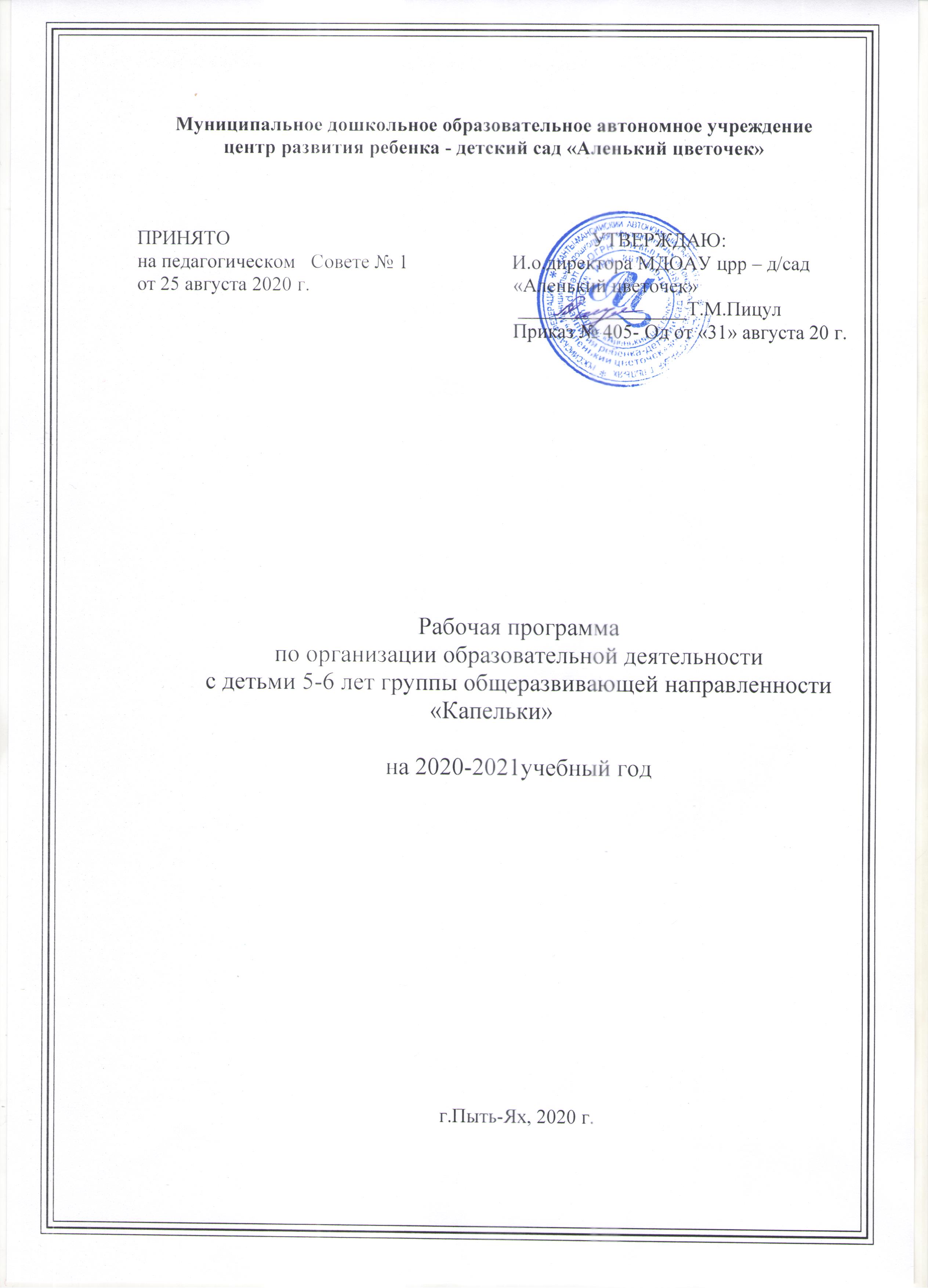 СОДЕРЖАНИЕЦЕЛЕВОЙ РАЗДЕЛПОЯСНИТЕЛЬНАЯ  ЗАПИСКАЦели и задачи реализации ПрограммыРабочая Программа «От рождения до школы» под редакцией Н.Е. Вераксы, Т.С. Комаровой, М.А. Васильевой для детей старшего дошкольного возраста группы общеразвивающей направленности «Бабочки» разработана на основе Федерального государственного образовательного  стандарта дошкольного образования (ФГОС ДО) и предназначена для использования в дошкольных образовательных организациях для формирования основных образовательных программ (ООП).  Приказ №1155 от 17 октября 2013года). Ведущие цели Программы — создание благоприятных условий для полноценного проживания ребенком дошкольного детства, формирование основ базовой культуры личности, всестороннее развитие психических и физических качеств в соответствии с возрастными и индивидуальными особенностями, подготовка к жизни в современном обществе, формирование предпосылок к учебной деятельности, обеспечение безопасности жизнедеятельности дошкольника.  Особое внимание в Программе уделяется развитию личности ребенка, сохранению и укреплению здоровья детей, а также воспитанию у дошкольников таких качеств, как патриотизм, активная жизненная позиция, творческий подход в решении различных жизненных ситуаций, уважение к традиционным ценностям.  Эти цели реализуются в процессе разнообразных видов детской деятельности: игровой, коммуникативной, трудовой, познавательно-исследовательской, продуктивной (изобразительная, конструктивная и др.), музыкальной, чтения.  Для достижения целей Программы первостепенное значение имеют:- забота о здоровье, эмоциональном благополучии и своевременном всестороннем развитии каждого ребенка.- создание в группах атмосферы гуманного и доброжелательного отношения ко всем воспитанникам, что позволяет растить их общительными, добрыми, любознательными, инициативными, стремящимися к самостоятельности и творчеству;- максимальное использование разнообразных видов детской деятельности, их интеграция в целях повышения эффективности воспитательно-образовательного процесса;- творческая организация воспитательно-образовательного процесса;- вариативность использования образовательного материала, позволяющая развивать творчество в соответствии с интересами и наклонностями каждого ребенка;- уважительное отношение к результатам детского творчества;- единство подходов к воспитанию детей в условиях дошкольного образовательного учреждения и семьи;- соблюдение в работе детского сада и начальной школы преемственности, исключающей умственные и физические перегрузки в содержании образования детей дошкольного возраста, обеспечивающей отсутствие давления предметного обучения.1.1.2 Принципы и подходы к реализации Программы  В Программе на первый план выдвигается развивающая функция образования, обеспечивающая становление личности ребенка и ориентирующая педагога на его индивидуальные особенности, что соответствует современной научной «Концепции дошкольного воспитания» (авторы В.В. Давыдов, В.А. Петровский и др.) о признании самоценности дошкольного периода детства.Программа построена на позициях гуманно-личностного отношения к ребенку и направлена на его всестороннее развитие, формирование духовных и общечеловеческих ценностей, а также способностей и интегративных качеств. В Программе отсутствуют жесткая регламентация знаний детей и предметный центризм в обучении.      Особая роль в Программе уделяется игровой деятельности как ведущей в дошкольном детстве (А. Н. Леонтьев, А. В. Запорожец, Д. Б. Эльконин и др.). 	Программа основывается на важнейшем дидактическом принципе — развивающем обучении и на научном положении Л. С. Выготского о том, что правильно организованное обучение «ведет» за собой развитие. Воспитание и психическое развитие не могут выступать как два обособленных, независимых друг от друга процесса, но при этом «воспитание служит необходимой и всеобщей формой развития ребенка» (В. В. Давыдов). Таким образом, развитие в рамках Программы выступает как важнейший результат успешности воспитания и образования детей. 	Программа строится на принципе культуросообразности. Реализация этого принципа обеспечивает учет национальных ценностей и традиций в образовании, восполняет недостатки духовно-нравственного и эмоционального воспитания. Образование рассматривается как процесс приобщения ребенка к основным компонентам человеческой культуры (знание, мораль, искусство, труд).   Главный критерий отбора программного материала — его воспитательная ценность, высокий художественный уровень используемых произведений культуры (классической и народной — как отечественной, так и зарубежной), возможность развития всесторонних способностей ребенка на каждом этапе дошкольного детства (Е. А. Флерина, Н. П. Сакулина, Н. А. Ветлугина, Н. С. Карпинская). Программа подчеркивает ценность семьи как уникального института воспитания и необходимость развития ответственных и плодотворных отношений с семьями воспитанников. Программа «От рождения до школы»: • соответствует принципу развивающего образования, целью которого является развитие ребенка; • сочетает принципы научной обоснованности и практической применимости (содержание Программы соответствует основным положениям) возрастной психологии и дошкольной педагогики и, как показывает опыт, может быть успешно реализуется в массовой практике дошкольного образования); • соответствует критериям полноты, необходимости и достаточности (позволяя решать поставленные цели и задачи при использовании разумного «минимума» материала); • обеспечивает единство воспитательных, развивающих и обучающих целей и задач процесса образования детей дошкольного возраста, в ходе реализации которых формируются такие качества, которые являются ключевыми в развитии дошкольников; • строится с учетом принципа интеграции образовательных областей в соответствии с возрастными возможностями и особенностями детей, спецификой и возможностями образовательных областей; • основывается на комплексно-тематическом принципе построения образовательного процесса; • предусматривает решение программных образовательных задач в совместной деятельности взрослого и детей и самостоятельной деятельности дошкольников не только в рамках непосредственно образовательной деятельности, но и при проведении режимных моментов в соответствии со спецификой дошкольного образования; • предполагает построение образовательного процесса на адекватных возрасту формах работы с детьми. Основной формой работы с дошкольниками и ведущим видом их деятельности является игра; • допускает варьирование образовательного процесса в зависимости от региональных особенностей; • строится с учетом соблюдения преемственности между всеми возрастными дошкольными группами и между детским садом и начальной школой. ПЛАНИРУЕМЫЕ РЕЗУЛЬТАТЫ ОСВОЕНИЯ ПРОГРАММЫЦелевые ориентиры 	Специфика дошкольного детства (гибкость, пластичность развития ребенка, высокий разброс вариантов его развития, его непосредственность и непроизвольность) не позволяет требовать от ребенка дошкольного возраста достижения конкретных образовательных результатов и обусловливает необходимость определения результатов освоения образовательной программы в виде целевых ориентиров.	Целевые ориентиры дошкольного образования, представленные в ФГОС ДО, следует рассматривать как социально-нормативные возрастные характеристики возможных достижений ребенка. Это ориентир для педагогов и родителей, обозначающий направленность воспитательной деятельности взрослых:        Целевые ориентиры на этапе завершения дошкольного образования- Ребенок овладевает основными культурными средствами, способами деятельности, проявляет инициативу и самостоятельность в разных видах деятельности — игре, общении, познавательно-исследовательской деятельности, конструировании и др.; способен выбирать себе род занятий, участников по совместной деятельности.- Ребенок обладает установкой положительного отношения к миру, к разным видам труда, другим людям и самому себе, обладает чувством собственного достоинства; активно взаимодействует со сверстниками и взрослыми, участвует в совместных играх.- Способен договариваться, учитывать интересы и чувства других, сопереживать неудачам и радоваться успехам других, адекватно проявляет свои чувства, в том числе чувство веры в себя, старается разрешать конфликты. Умеет выражать и отстаивать свою позицию по разным вопросам.- Способен сотрудничать и выполнять как лидерские, так и исполнительские функции в совместной деятельности.- Понимает, что все люди равны вне зависимости от их социального происхождения, этнической принадлежности, религиозных и других верований, их физических и психических особенностей.- Проявляет эмпатию по отношению к другим людям, готовность прийти на помощь тем, кто в этом нуждается.- Проявляет умение слышать других и стремление быть понятым другими.- Ребенок обладает развитым воображением, которое реализуется в разных видах деятельности, и прежде всего в игре; владеет разными формами и видами игры, различает условную и реальную ситуации; умеет подчиняться разным правилам и социальным нормам. Умеет распознавать различные ситуации и адекватно их оценивать.- Ребенок достаточно хорошо владеет устной речью, может выражать свои мысли и желания, использовать речь для выражения своих мыслей, чувств и желаний, построения речевого высказывания в ситуации общения, выделять звуки в словах, у ребенка складываются предпосылки    грамотности.- У ребенка развита крупная и мелкая моторика; он подвижен, вынослив, владеет основными движениями, может контролировать свои движения и управлять ими.- Ребенок способен к волевым усилиям, может следовать социальным нормам поведения и правилам в разных видах деятельности, во взаимоотношениях со взрослыми и сверстниками, может соблюдать правила безопасного поведения и навыки личной гигиены.- Проявляет ответственность за начатое дело. Ребенок проявляет любознательность, задает вопросы взрослыми сверстникам, интересуется причинно-следственными связями, пытается самостоятельно придумывать объяснения явлениям природы и поступкам людей; склонен наблюдать, экспериментировать. - Обладает начальными знаниями о себе, о природном и социальном мире, в котором он живет; знаком с произведениями детской литературы, обладает элементарными представлениями из области живой природы, естествознания, математики, истории и т. п.; способен к принятию собственных решений, опираясь на свои знания и умения в различных видах деятельности.- Открыт новому, то есть проявляет стремления к получению знаний, положительной мотивации к дальнейшему обучению в школе, институте.- Проявляет уважение к жизни (в различных ее формах) и заботу об окружающей среде.- Эмоционально отзывается на красоту окружающего мира, произведения народного и профессионального искусства (музыку, танцы, театральную деятельность, изобразительную деятельность и т. д.).- Проявляет патриотические чувства, ощущает гордость за свою страну, ее достижения, имеет представление о ее географическом разнообразии, многонациональности, важнейших исторических событиях.- Имеет первичные представления о себе, семье, традиционных семейных ценностях, включая традиционные гендерные ориентации, проявляет уважение к своему и противоположному полу.- Соблюдает элементарные общепринятые нормы, имеет первичные ценностные представления о том, «что такое хорошо и что такое плохо», стремится поступать хорошо; проявляет уважение к старшим и заботу о младших.- Имеет начальные представления о здоровом образе жизни. Воспринимает здоровый образ жизни как ценность.2. СОДЕРЖАТЕЛЬНЫЙ РАЗДЕЛ2.1. Возрастные и индивидуальные особенности детей.Старший возраст (от 5 до 6 лет) Дети шестого года жизни уже могут распределять роли до начала игры и строить свое поведение, придерживаясь роли. Игровое взаимодействие сопровождается речью, соответствующей и по содержанию, и интонационно взятой роли. Речь, сопровождающая реальные отношения детей, отличается от ролевой речи. Дети начинают осваивать социальные отношения и понимать подчиненность позиций в различных видах деятельности взрослых, одни роли становятся для них более привлекательными, чем другие. При распределении ролей могут возникать конфликты, связанные с субординацией ролевого поведения. Наблюдается организация игрового пространства, в котором выделяются смысловой «центр» и «периферия». (В игре «Больница» таким центром оказывается кабинет врача, в игре «Парикмахерская» — зал стрижки, а зал ожидания выступает в качестве периферии игрового пространства.) Действия детей в играх становятся разнообразными.  Развивается изобразительная деятельность детей. Это возраст наиболее активного рисования. В течение года дети способны создать до двух тысяч рисунков. Рисунки могут быть самыми разными по содержанию: это и жизненные впечатления детей, и воображаемые ситуации, и иллюстрации к фильмам и книгам. Обычно рисунки представляют собой схематичные изображения различных объектов, но могут отличаться оригинальностью композиционного решения, передавать статичные и динамичные отношения. Рисунки приобретают сюжетный характер; достаточно часто встречаются многократно повторяющиеся сюжеты с небольшими или, напротив, существенными изменениями. Изображение человека становится более детализированным и пропорциональным. По рисунку можно судить о половой принадлежности и эмоциональном состоянии изображенного человека.  Конструирование характеризуется умением анализировать условия, в которых протекает эта деятельность. Дети используют и называют различные детали деревянного конструктора. Могут заменить детали постройки в зависимости от имеющегося материала. Овладевают обобщенным способом обследования образца. Дети способны выделять основные части предполагаемой постройки. Конструктивная деятельность может осуществляться на основе схемы, по замыслу и по условиям. Появляется конструирование в ходе совместной деятельности.  Дети могут конструировать из бумаги, складывая ее в несколько раз (два, четыре, шесть сгибаний); из природного материала. Они осваивают два способа конструирования: 1) от природного материала к художественному образу (ребенок «достраивает» природный материал до целостного образа, дополняя его различными деталями); 2) от художественного образа к природному материалу (ребенок подбирает необходимый материал, для того чтобы воплотить образ).  Продолжает совершенствоваться восприятие цвета, формы и величины, строения предметов; систематизируются представления детей. Они называют не только основные цвета и их оттенки, но и промежуточные цветовые оттенки; форму прямоугольников, овалов, треугольников. Воспринимают величину объектов, легко выстраивают в ряд — по возрастанию или убыванию — до 10 различных предметов.  Однако дети могут испытывать трудности при анализе пространственного положения объектов, если сталкиваются с несоответствием формы и их пространственного расположения. Это свидетельствует о том, что в различных ситуациях восприятие представляет для дошкольников известные сложности, особенно если они должны одновременно учитывать несколько различных и при этом противоположных признаков.  В старшем дошкольном возрасте продолжает развиваться образное мышление. Дети способны не только решить задачу в наглядном плане, но и совершить преобразования объекта, указать, в какой последовательности объекты вступят во взаимодействие и т. д. Однако подобные решения окажутся правильными только в том случае, если дети будут применять адекватные мыслительные средства. Среди них можно выделить схематизированные представления, которые возникают в процессе наглядного моделирования; комплексные представления, отражающие представления детей о системе признаков, которыми могут обладать объекты, а также представления, отражающие стадии преобразования различных объектов и явлений (представления о цикличности изменений): представления о смене времен года, дня и ночи, об увеличении и уменьшении объектов в результате различных воздействий, представления о развитии и т. д.Кроме того, продолжают совершенствоваться обобщения, что является основой словесно-логического мышления. В дошкольном возрасте у детей еще отсутствуют представления о классах объектов. Дети группируют объекты по признакам, которые могут изменяться, однако начинают формироваться операции логического сложения и умножения классов. Так, например, старшие дошкольники при группировке объектов могут учитывать два признака: цвет и форму (материал) и т. д. Как показали исследования отечественных психологов, дети старшего дошкольного возраста способны рассуждать и давать адекватные причинные объяснения, если анализируемые отношения не выходят за пределы их наглядного опыта. Развитие воображения в этом возрасте позволяет детям сочинять достаточно оригинальные и последовательно разворачивающиеся истории. Воображение будет активно развиваться лишь при условии проведения специальной работы по его активизации. Продолжают развиваться устойчивость, распределение, переключаемость внимания. Наблюдается переход от непроизвольного к произвольному вниманию. Продолжает совершенствоваться речь, в том числе ее звуковая сторона. Дети могут правильно воспроизводить шипящие, свистящие и сонорные звуки. Развиваются фонематический слух, интонационная выразительность речи при чтении стихов в сюжетно-ролевой игре и в повседневной жизни. Совершенствуется грамматический строй речи. Дети используют практически все части речи, активно занимаются словотворчеством. Богаче становится лексика: активно используются синонимы и антонимы. Развивается связная речь. Дети могут пересказывать, рассказывать по картинке, передавая не только главное, но и детали. Достижения этого возраста характеризуются распределением ролей в игровой деятельности; структурированием игрового пространства; дальнейшим развитием изобразительной деятельности, отличающейся высокой продуктивностью; применением в конструировании обобщенного способа обследования образца; усвоением обобщенных способов изображения предметов одинаковой формы.             Восприятие в этом возрасте характеризуется анализом сложных форм объектов; развитие мышления сопровождается освоением мыслительных средств (схематизированные представления, комплексные представления, представления о цикличности изменений); развиваются умение обобщать, причинное мышление, воображение, произвольное внимание, речь, образ Я. 2.2. Образовательная деятельность в соответствии с направлениями развития ребенка (в пяти образовательных областях) от 5 лет до 6 лет Содержание психолого-педагогической работы с детьми 5–6 лет представлено по образовательным областям: «Социально-коммуникативное развитие», «Познавательное развитие», «Речевое развитие», «Художественно-эстетическое развитие», «Физическое развитие». Содержание работы ориентировано на разностороннее развитие дошкольников с учетом их возрастных и индивидуальных особенностей. Задачи психолого-педагогической работы по формированию физических, интеллектуальных и личностных качеств детей решаются интегрировано в ходе освоения всех образовательных областей наряду с задачами, отражающими специфику каждой образовательной области, с обязательным психологическим сопровождением.При этом решение программных образовательных задач предусматривается не только в рамках непосредственно образовательной деятельности, но и в ходе режимных моментов — как в совместной деятельности взрослого и детей, так и в самостоятельной деятельности дошкольников.2.2.1. Образовательная область «Социально-коммуникативное развитие» «Социально-коммуникативное развитие направлено на усвоение норм и ценностей, принятых в обществе, включая моральные и нравственные ценности; развитие общения и взаимодействия ребенка со взрослыми и сверстниками; становление самостоятельности, целенаправленности и саморегуляции собственных действий; развитие социального и эмоционального интеллекта, эмоциональной отзывчивости, сопереживания, формирование готовности к совместной деятельности со сверстниками, формирование уважительного отношения и чувства принадлежности к своей семье и к сообществу детей и взрослых в Организации; формирование позитивных установок к различным видам труда и творчества; формирование основ безопасного поведения в быту, социуме, природе».       Основные цели и задачи:Нравственное воспитание, формирование личности ребенка, развитие общения. Усвоение норм и ценностей, принятых в обществе, воспитание уважения к традиционным ценностям, таким как любовь к родителям, уважение к старшим, заботливое отношение к малышам, пожилым людям, внимательное отношение к людям с ограниченными возможностями здоровья. Воспитание моральных и нравственных качеств ребенка, формирование умения правильно оценивать свои поступки и поступки сверстников, воспитание у детей стремления в своих поступках следовать положительному примеру.Развитие социального и эмоционального интеллекта, эмоциональной отзывчивости, сопереживания, уважительного и доброжелательного отношения к окружающим.Развитие свободного общения с взрослыми и детьми, овладение конструктивными способами и средствами взаимодействия с окружающими; формирование готовности детей к совместной деятельности, развитие умения договариваться, самостоятельно разрешать конфликты со сверстниками. Формирование личности ребенка, воспитание уважительного отношения к себе, уверенности в своих силах, становление самостоятельности, целенаправленности и саморегуляции собственных действий; воспитание стремления творчески подходить к решению различных жизненных ситуаций. Воспитание основ культуры поведения, формирование навыков вежливого общения с окружающими (здороваться, прощаться, благодарить за помощь, извиняться и пр.). Развитие игровой деятельности (сюжетно-ролевые игры).Развитие интереса к сюжетно-ролевым играм, формирование игровых умений, развитых культурных форм игры. Всестороннее воспитание и гармоничное развитие детей в игре (эмоционально-нравственное, умственное, физическое, художественно-эстетическое и социально-коммуникативное). Развитие в игре самостоятельности, инициативы, творчества, организаторских способностей; формирования умения самостоятельно организовывать различные игры, выполнять игровые правила, соблюдать нормы поведения; воспитание чувства коллективизма. Ребенок в семье и сообществе.       Воспитание уважения к традиционным семейным ценностям; воспитание уважительного отношения и чувства принадлежности к своей семье, любви и уважения к своим родителям, умения проявлять заботу о близких людях, с благодарностью воспринимать заботу о себе.       Воспитание уважительного отношения и чувства принадлежности к сообществу детей и взрослых  в организации, чувства коллективизма, воспитание активной жизненной позиции, стремления к участию в совместной деятельности и различных мероприятиях, формирование представления о себе как  об активном члене коллектива. Формирование позитивных установок к труду и творчеству.       Развитие навыков самообслуживания; приобщение детей к доступным видам трудовой деятельности. Формирование умения ответственно относиться к порученному заданию (умение и желание доводить дело до конца, стремление сделать его хорошо).      Формирование позитивных установок к различным видам труда и творчества. Воспитание ценностного отношения к собственному труду, труду других людей и его результатам.Формирование основ безопасности.     Формирование первичных представлений о безопасном поведении в быту, социуме, природе. Воспитание осознанного отношения к выполнению правил безопасности.      Формирование осторожного и осмотрительного отношения к потенциально опасным для человека и окружающего мира природы ситуациям.     Формирования представлений о некоторых типичных опасных ситуациях и способах поведения в них.     Формирование элементарных представлений о правилах безопасности дорожного движения; воспитание осознанного отношения к необходимости выполнения этих правил.СОДЕРЖАНИЕ ПСИХОЛОГО-ПЕДАГОГИЧЕСКОЙ РАБОТЫНравственное воспитание. Обеспечивать условия для нравственного воспитания детей, способствовать усвоению морально-нравственных норм и ценностей, принятых в обществе. Учить заботиться о младших помогать им, защищать тех, кто слабее. Воспитывать скромность умение проявлять заботу об окружающих, с благодарностью относиться к помощи и знакам внимания.Поощрять стремление радовать старших хорошими поступками.Развитие социального и эмоционального интеллекта. Создавать условия для развития социального и эмоционального интеллекта детей. Формировать такие качества как сочувствие, отзывчивость.Формировать умение справедливо оценивать свои поступки и поступки сверстников. Развивать стремление детей выражать свое отношение к окружающему, самостоятельно находить для этого различные речевые средства; побуждать к использованию в речи фольклора (пословицы, поговорки, потешки и др.). Показать значение родного языка в формировании основ нравственности.Развитие общения. Воспитывать дружеское взаимодействие между детьми; привычку сообща играть, трудиться, заниматься; умение самостоятельно находить общение интересные занятия, развивать желание помогать друг другу. Воспитывать уважительное отношение к окружающим.Формирование личности ребенка. Способствовать формированию личности ребенка. Продолжать воспитывать самоуважение, чувство собственного достоинства, уверенность в своих силах и возможностях. Развивать самостоятельность, целенаправленность и саморегуляцию собственных действий; учить творчески подходить к решению различных жизненных ситуаций; формировать предпосылки учебной деятельности. Воспитывать усидчивость; учить проявлять настойчивость, целеустремленность в достижении конечного результата.Усвоение общественных норм поведения. Расширять представления о правилах поведения в общественных местах; об обязанностях в группе детского сада, дома. Обогащать словарь детей вежливыми словами (здравствуйте, до свидания, пожалуйста, извините, спасибо и т.д.).Развитие игровой деятельности (сюжетно-ролевой игры)Совершенствовать и расширять игровые замыслы и умения детей. Формировать желание организовывать сюжетно-ролевые игры. Поощрять выбор темы для игры; учить развивать сюжет на основе знаний, полученных при восприятии окружающего, из литературных произведений, выставок, путешествий, походов.Учить детей согласовывать тему игры; распределять роли, подготавливать необходимые условия, договариваться о последовательности совместных действий, налаживать и регулировать контакты в совместной игре: договариваться, мириться, уступать, убеждать и т.д. Учить самостоятельно разрешать конфликты, возникающие в ходе игры. Способствовать укреплению устойчивых детских игровых объединений.Продолжать формировать умение согласовывать свои действия с действиями партнеров, соблюдать в игре ролевые взаимодействия и взаимоотношения. Развивать эмоции, возникающие в ходе ролевых и сюжетный игровых действий с персонажами.Учить усложнять игру путем расширения состава ролей, согласования и прогнозирования ролевых действий и поведения в соответствии с сюжетом игры, увеличения количества объединяемых сюжетных линий. Способствовать обогащению знакомой игры новыми решениями (участие взрослого, изменение атрибутики, внесение предметов-заместителей или введение новой роли). Создавать условия для творческого самовыражения; для возникновения новых игр и их развития.Учить детей коллективно возводить постройки необходимые для игры, планировать предстоящую работу, сообща выполнять задуманное. Учить применять конструктивные умения, полученные на занятиях.Формировать привычку аккуратно убирать игрушки в отведенное для них место.Ребенок в семье и сообществе.Семья. Продолжать воспитывать уважительное отношение и чувство принадлежности к своей семье. Углублять представления ребенка о семье и ее истории. Учить создавать простейшее генеалогическое древо с опорой на историю семьи.Углублять представления о том, где работают родители, как важен для общества их труд. Поощрять посильное участие детей в подготовке различных семейных праздников. Приучать к выполнению постоянных обязанностей по дому.Детский сад. Продолжать развивать чувство принадлежности к сообществу детей и взрослых в детском саду. Продолжать формировать интерес к ближайшей окружающей среде: к детскому саду, дому, где живут дети, участку детского сада и др. Обращать внимание на своеобразие оформления разных помещений.Развивать умение замечать изменения в оформлении помещений, учить объяснять причины таких изменений; высказывать свое мнение по поводу замеченных перемен, вносить свои предложения о возможных вариантах оформления. Подводить детей к оценке окружающей среды.Вызывать стремление поддерживать чистоту и порядок в группе, украшать ее произведениями искусства, рисунками. Привлекать к оформлению групповой комнаты, зала к праздникам. Побуждать использовать созданные детьми изделия, рисунки, аппликации (птички, бабочки, снежинки, веточки с листьями и т.п.).Расширять представления ребенка о себе как о члене коллектива, формировать активную жизненную позицию через участие в совместной проектной деятельности, взаимодействие с детьми других возрастных групп, посильное участие в жизни дошкольного учреждения. Приобщать к мероприятиям, которые проводятся в детском саду, в том числе и совместно с родителями (спектакли, спортивные праздники и развлечения, подготовка выставок детских работ).Формирование позитивных установок к труду и творчеству.Развитие навыков самообслуживания.  Продолжать развивать навыки самообслуживания. Закреплять умение быстро, аккуратно одеваться и раздеваться, соблюдать порядок в своем шкафу, опрятно заправлять постель. Формировать умение правильно пользоваться столовыми приборами.Воспитывать умение самостоятельно и своевременно готовить материалы и пособия к занятию, учить самостоятельно, раскладывать подготовленные воспитателем материалы для занятий, убирать их, мыть кисточки, розетки для красок, палитру, протирать столы.Приобщение к доступной трудовой деятельности. Продолжать приобщать детей к доступной трудовой деятельности, воспитывать положительное отношение к труду, желание выполнять посильные трудовые поручения, разъяснять детям значимость их труда.Воспитывать желание участвовать в совместной трудовой деятельности. Формировать необходимые умения и навыки в разных видах труда и творчества. Воспитывать самостоятельность и ответственность, умение доводить начатое дело до конца. Развивать творчество и инициативу при выполнении различных видов труда и занятиях творчеством.Знакомить детей с наиболее экономными приемами работы. Воспитывать культуру трудовой деятельности, бережное отношение к материалам и инструментам.Продолжать учить детей помогать взрослым поддерживать порядок в группе: протирать, строительный материал и т. п. Формировать умение наводить порядок на участке детского сада.Приучать добросовестно, выполнять обязанности дежурных по столовой: сервировать стол, приводить его в порядок после еды.            Поощрять желание выполнять обязанности дежурного в уголке природы.Поддерживать инициативу детей при выполнении посильной работы.Воспитывать ценностное отношение к собственному труду. Формировать умения достигать запланированного результата. Учить оценивать результат своей работы (с помощью взрослого). Воспитывать уважение к результатам труда и творчества сверстников. Расширять представления детей о труде взрослых, результатах их труда, его общественной значимости. Формировать бережное отношение к тому, что сделано руками человека. Прививать детям чувство благодарности к людям за их труд.Формирование основ безопасности.Безопасное поведение в природе. Формировать основы экологической культуры и безопасного поведения в природе.Формировать понятия о том, что в природе все взаимосвязано, что человек не должен нарушать эту взаимосвязь, чтобы не навредить животному и растительному миру.Знакомить с явлениями не живой природы, с правилами поведения при грозе. Знакомить детей с правилами оказания первой помощи при ушибах и укусах насекомых. Безопасность на дорогах.Уточнять знания детей об элементах дороги (проезжая часть, пешеходный переход, тротуар), о движении транспорта, о работе светофора.Знакомить с названиями ближайших к детскому саду улиц и улиц, на которых живут дети.Знакомить с правилами дорожного движения, правилами передвижения пешеходов и велосипедистов.Продолжать знакомить с дорожными знаками: «Дети», «Остановка трамвая», «Остановка автобуса», «Пешеходный переход», «Пункт первой медицинской помощи», «Пункт питания», «Место стоянки», «Въезд запрещен», «Дорожные работы», «Велосипедная дорожка».Безопасность собственной жизнедеятельности.Закреплять основы безопасности жизнедеятельности человека.Продолжать знакомить с правилами безопасного поведения во время игр в разное время года. Расширять знания об источниках опасности в быту (электроприборы, газовая плита, утюг и др.). Закреплять навыки безопасного пользования бытовыми предметами. Уточнять знания детей о работе пожарных, о причинах пожаров, об элементарных правилах поведения во время пожара. Знакомить с работой службы спасения МЧС. Закреплять знания о том, что в случае необходимости взрослые звонят по телефонам (101, 102, 103).Формировать умения обращаться за помощью к взрослым. Учить называть свое имя, фамилию, возраст, домашний адрес, телефон.Образовательная область «ПОЗНАВАТЕЛЬНОЕ РАЗВИТИЕ» 	Познавательное развитие предполагает развитие интересов детей, любознательности и познавательной мотивации; формирование познавательных действий, становление сознания; развитие воображения и творческой активности; формирование первичных представлений о себе, других людях, объектах окружающего мира, о свойствах и отношениях объектов окружающего мира (форме, цвете, размере, материале, звучании, ритме, темпе, количестве, числе, части и целом, пространстве и времени, движении и покое, причинах и следствиях и др.), о малой родине и Отечестве, представлений о социокультурных ценностях нашего народа, об отечественных традициях и праздниках, о планете Земля как общем доме людей, об особенностях ее природы, многообразии стран и народов мира.Основные цели и задачи: 	Развитие познавательно-исследовательской деятельности. Развитие познавательных интересов детей, любознательности, стремления к получению знаний, формирование положительной мотивации к дальнейшему обучению в течение всей жизни. Формирование познавательных действий, становление сознания; развитие воображения и творческой активности; развитие восприятия, внимания, памяти, наблюдательности, способности анализировать, сравнивать, выделять характерные, существенные характерные признаки предметов и явлений окружающего мира; умения устанавливать простейшие связи между предметами и явлениями, делать простейшие обобщения.  Расширение опыта ориентировки в окружающем, сенсорное развитие; формирование первичных представлений об объектах окружающего мира, о свойствах и отношениях объектов окружающего мира (форме, цвете, размере, материале, звучании, ритме, темпе, причинах и следствиях и др.)Развитие проектной деятельности всех типов (исследовательской, творческой, нормативной) индивидуального и группового характера. Развитие умения презентации проектов, формирование представления об их авторстве.Мотивация родителей к участию исследовательской и проектной деятельности детей. Формирование элементарных математических представлений. 	Формирование элементарных математических представлений, первичных представлений об основных свойствах и отношениях объектов окружающего мира: форме, цвете, размере, количестве, числе, части и целом, пространстве и времени 	Ознакомление с предметным окружением. Ознакомление с предметным миром (название, функция, назначение, свойства и качества предмета); восприятие предмета как творения человеческой мысли и результата труда. 	Формирование первичных представлений о многообразии предметного окружения; о том, что человек создает предметное окружение, изменяет и совершенствует его для себя и других людей, делая жизнь более удобной и комфортной. Развитие умения устанавливать причинно-следственные связи между миром предметов и природным миром.	Ознакомление с миром природы. Ознакомление с природой и природными явлениями. Развитие умения устанавливать причинно-следственные связи между природными явлениями. Формирование первичных представлений о природном многообразии планеты Земля. Формирование элементарных экологических представлений. Воспитание умения правильно вести себя в природе. Воспитание любви к природе, желания беречь ее.Ознакомление с социальным миром. Ознакомление с окружающим социальным миром, расширение кругозора детей, формирование целостной картины мира. Формирование первичных представлений о себе (образ Я), других людях, формирование традиционных гендерных представлений. Формирование первичных представлений о труде взрослых, его роли в обществе и жизни каждого человека. Знакомство с профессиями. Формирование первичных представлений о малой родине и Отечестве, о социокультурных ценностях нашего народа, об отечественных традициях и праздниках. Формирование чувства гражданской принадлежности; воспитание патриотических чувств, любви к Родине, гордости за ее достижения, понимание того, что Россия - великая многонациональная страна с героическим прошлым и счастливым будущим.Формирование элементарных представлений о планете Земля как общем доме людей, о многообразии стран и народов мира.СОДЕРЖАНИЕ ПСИХОЛОГО-ПЕДАГОГИЧЕСКОЙ РАБОТЫРазвитие познавательных действий.Развивать познавательно-исследовательский интерес, показывая занимательные опыты, фокусы, привлекая к простейшим экспериментам. Продолжать развивать внимание, умение понимать поставленную задачу (что нужно делать), способы ее достижения (как делать). Закреплять умение использовать обобщенные способы обследования объектов с помощью специально разработанной системы сенсорных эталонов, перцептивных действий. Побуждать устанавливать функциональные связи и отношения между системами объектов и явлений, применяя различные средства познавательных действий. Способствовать самостоятельному использованию действий экспериментального характера для выявления скрытых свойств. Закреплять умение получать информацию о новом объекте в процессе его исследования. 	Развивать умение детей действовать в соответствии с предлагаемым алгоритмом. Формировать умение определять алгоритм собственной деятельности; с помощью взрослого составлять модели и использовать их в познавательно-исследовательской деятельности.   	Сенсорное развитие. Развивать восприятие, умение выделять разнообразные свойства и отношения предметов (цвет, форма, величина, расположение в пространстве и т. п.), включая органы чувств: зрение, слух, осязание, обоняние, вкус.   	Продолжать знакомить с цветами спектра: красный, оранжевый, желтый, зеленый, голубой, синий, фиолетовый (хроматические) и белый, серый и черный (ахроматические). Учить различать цвета по светлоте и насыщенности, правильно называть их. Показать детям особенности расположения цветовых тонов в спектре.   	Продолжать знакомить с различными геометрическими фигурами, учить использовать в качестве эталонов плоскостные и объемные формы.   	Формировать умение обследовать предметы разной формы; при обследовании включать движения рук по предмету. Расширять представления о фактуре предметов (гладкий, пушистый, шероховатый и т. п.). Совершенствовать глазомер.      	Проектная деятельность. Создавать условия для реализации детьми проектов трех типов: исследовательских, творческих и нормативных.  	 Развивать проектную деятельность исследовательского типа. Организовывать презентации проектов. Формировать у детей представления об авторстве проекта.  	 Создавать условия для реализации проектной деятельности творческого типа. (Творческие проекты в этом возрасте носят индивидуальный характер.)   	Способствовать развитию проектной деятельности нормативного типа. (Нормативная проектная деятельность — это проектная деятельность, направленная на выработку детьми норм и правил поведения в детском коллективе.)   	Дидактические игры. Организовывать дидактические игры, объединяя детей в подгруппы по 2–4 человека; учить выполнять правила игры.   	Развивать в играх память, внимание, воображение, мышление, речь, сенсорные способности детей. Учить сравнивать предметы, подмечать незначительные различия в их признаках (цвет, форма, величина, материал), объединять предметы по общим признакам, составлять из части целое (складные кубики, мозаика, пазлы), определять изменения в расположении предметов (впереди, сзади, направо, налево, под, над, посередине, сбоку).  	 Формировать желание действовать с разнообразными дидактическими играми и игрушками (народными, электронными, компьютерными и др.).Побуждать детей к самостоятельности в игре, вызывая у них эмоционально-положительный отклик на игровое действие. 	Учить подчиняться правилам в групповых играх. Воспитывать творческую самостоятельность. Формировать такие качества, как дружелюбие, дисциплинированность. Воспитывать культуру честного соперничества в играх-соревнованиях.Формирование элементарных математических представленийКоличество и счет. Учить создавать множества (группы предметов) из разных по качеству элементов (предметов разного цвета, размера, формы, назначения; звуков, движений); разбивать множества на части и воссоединять их; устанавливать отношения между целым множеством и каждой его частью, понимать, что множество больше части, а часть меньше целого множества; сравнивать разные части множества на основе счета и соотнесения элементов (предметов) один к одному; определять большую (меньшую) часть множества или их равенство.  	Учить считать до 10; последовательно знакомить с образованием каждого числа в пределах от 5 до 10 (на наглядной основе). 	 Сравнивать рядом стоящие числа в пределах 10 на основе сравнения конкретных множеств; получать равенство из неравенства (неравенство из равенства), добавляя к меньшему количеству один предмет или убирая из большего количества один предмет («7 меньше 8, если к 7 добавить один предмет, будет 8, поровну», «8 больше 7; если из 8 предметов убрать один, то станет по 7, поровну»).  	Формировать умение понимать отношения рядом стоящих чисел (5 < 6 на 1, 6 > 5 на 1).  	Отсчитывать предметы из большого количества по образцу и заданному числу (в пределах 10). 	 Совершенствовать умение считать в прямом и обратном порядке (в пределах 10). Считать предметы на ощупь, считать и воспроизводить количество звуков, движений по образцу и заданному числу (в пределах 10).  	Познакомить с цифрами от 0 до 9.  	Познакомить с порядковым счетом в пределах 10, учить различать вопросы «Сколько?», «Который?» («Какой?») и правильно отвечать на них.  	Продолжать формировать представление о равенстве: определять равное количество в группах, состоящих из разных предметов; правильно обобщать числовые значения на основе счета и сравнения групп (здесь 5 петушков, 5 матрешек, 5 машин — всех игрушек поровну — по 5).  	Упражнять детей в понимании того, что число не зависит от величины предметов, расстояния между предметами, формы, их расположения, а также направления счета (справа налево, слева направо, с любого предмета). 	Познакомить с количественным составом числа из единиц в пределах 5 на конкретном материале: 5 — это один, еще один, еще один, еще один и еще один.   	Величина. Учить устанавливать размерные отношения между 5–10 предметами разной длины (высоты, ширины) или толщины: систематизировать предметы, располагая их в возрастающем (убывающем)порядке по величине; отражать в речи порядок расположения предметов и соотношение между ними по размеру: «Розовая лента — самая широкая, фиолетовая — немного уже, красная — еще уже, но она шире желтой, а зеленая уже желтой и всех остальных лент» и т. д.   	Сравнивать два предмета по величине (длине, ширине, высоте) опосредованно — с помощью третьего (условной меры), равного одному из сравниваемых предметов.   	Развивать глазомер, умение находить предметы длиннее (короче), выше (ниже), шире (уже), толще (тоньше) образца и равные ему.   	Формировать понятие о том, что предмет (лист бумаги, лента, круг, квадрат и др.) можно разделить на несколько равных частей (на две, четыре).   	Учить называть части, полученные от деления, сравнивать целое и части, понимать, что целый предмет больше каждой своей части, а часть меньше целого.  	 Форма. Познакомить детей с овалом на основе сравнения его с кругом и прямоугольником.   	Дать представление о четырехугольнике: подвести к пониманию того, что квадрат и прямоугольник являются разновидностями четырехугольника.   	Развивать у детей геометрическую зоркость: умение анализировать и сравнивать предметы по форме, находить в ближайшем окружении предметы одинаковой и разной формы: книги, картина, одеяла, крышки столов — прямоугольные, поднос и блюдо — овальные, тарелки — круглые и т. д.   	Развивать представления о том, как из одной формы сделать другую.   	Ориентировка в пространстве. Совершенствовать умение ориентироваться в окружающем пространстве; понимать смысл пространственных отношений (вверху — внизу, впереди (спереди) — сзади (за), слева — справа, между, рядом с, около); двигаться в заданном направлении, меняя его по сигналу, а также в соответствии со знаками — указателями направления движения (вперед, назад, налево, направо и т. п.); определять свое местонахождение среди  окружающих людей и предметов: «Я стою между Олей и Таней, за Мишей, позади (сзади) Кати, перед Наташей, около Юры»; обозначать в речи взаимное расположение предметов: «Справа от куклы сидит заяц, а слева от куклы стоит лошадка, сзади — мишка, а впереди — машина».   	Учить ориентироваться на листе бумаги (справа — слева, вверху — внизу, в середине, в углу).   	Ориентировка во времени. Дать детям представление о том, что утро, вечер, день и ночь составляют сутки.Учить на конкретных примерах устанавливать последовательность различных событий: что было раньше (сначала), что позже (потом), определять, какой день сегодня, какой был вчера, какой будет завтра.Календарно – тематическое планирование по формированию элементарных математических представлений (Литература И. А. Помораева, В. А. Позина «Занятия по ФЭМП в старшей группе»)Ознакомление с предметным окружениемПродолжать обогащать представления детей о мире предметов. Объяснять назначение незнакомых предметов. Формировать представление о предметах, облегчающих труд человека в быту (кофемолка, миксер, мясорубка и др.), создающих комфорт (бра, картины, ковер и т. п.). Объяснять, что прочность и долговечность зависят от свойств и качеств материала, из которого сделан предмет. Развивать умение самостоятельно определять материалы, из которых изготовлены предметы, характеризовать свойства и качества предметов: структуру и температуру поверхности, твердость –мягкость, хрупкость – прочность, блеск, звонкость.  	Побуждать сравнивать предметы (по назначению, цвету, форме, материалу), классифицировать их (посуда – фарфоровая, стеклянная, керамическая, пластмассовая).  	Рассказывать о том, что любая вещь создана трудом многих людей(«Откуда пришел стол?», «Как получилась книжка?» и т. п.). Предметы имеют прошлое, настоящее и будущее.Ознакомление с миром природыРасширять и уточнять представления детей о природе. Учить наблюдать, развивать любознательность. Использовать в процессе ознакомления с природой произведения художественной литературы, музыки, знакомить с народными приметами.Расширять представления о домашних животных, их повадках, зависимости от человека.Учить детей ухаживать за обитателями уголка природы.Расширять представления детей о диких животных: где живут, как добывают пищу и готовятся к зимней спячке (еж зарывается в осенние листья, медведи зимуют в берлоге). Расширять представления о птицах (на примере ласточки, скворца и др.).  	Дать детям представления о пресмыкающихся (ящерица, черепаха и др.) и насекомых (пчела, комар, муха и др.).	Знакомить детей с многообразием родной природы: деревьями, кустарниками, травянистыми растениями. Познакомить с понятиями «лес», «луг» и «сад».	Развивать у детей интерес к комнатным растениям, желание ухаживать за ними (поливать); показать способы вегетативного размножения растений. Формировать представления о чередовании времен года, частей суток и их некоторых характеристиках.Способствовать познавательному развитию, поддерживать интерес детей к растительному и животному миру различных климатических зон. Формировать первичные представления о природном многообразии планеты Земля.Показать взаимодействие живой и не живой природы. Учить устанавливать причинно-следственные связи между природными явлениями (сезон-растительность-труд людей). Показать, как человек в своей жизни использует воду, песок, глину, камни.Рассказывать о значении солнца и воздуха в жизни человека, животных и растений. Учить укреплять свое здоровье в процессе общения с природой.Развивать желание исследовать и экспериментировать с объектами живой и не живой природы (не нанося им вред).Создавать условия для детской исследовательской деятельности, развивать восприятие, внимание, память наблюдательность, способность анализировать, сравнивать, выделять характерные, существенные признаки предметов и явлений в процессе ознакомления с природой.Формировать элементарные экологические представления. Формировать представления о том, что человек-часть природы и что он должен беречь охранять и защищать ее. 	Сезонные наблюдения Осень. Закреплять представления о том, как похолодание и сокращение продолжительности дня изменяют жизнь растений, животных и человека. Знакомить детей с тем, как некоторые животные готовятся к зиме (лягушки, ящерицы, черепахи, ежи, медведи впадают в спячку, зайцы линяют, некоторые птицы (гуси, утки, журавли) улетают в теплые края). 	Зима. Расширять и обогащать знания детей об особенностях зимней природы (холода, заморозки, снегопады, сильные ветры), особенностях деятельности людей в городе, на селе. Познакомить с таким природным явлением, как туман. 	Весна. Расширять и обогащать знания детей о весенних изменениях в природе: тает снег, разливаются реки, прилетают птицы, травка и цветы быстрее появляются на солнечной стороне, чем в тени. Наблюдать гнездование птиц (ворон и др.). Лето. Расширять и обогащать представления о влиянии тепла, солнечного света на жизнь людей, животных и растений (природа «расцветает», много ягод, фруктов, овощей; много корма для зверей, птиц и их детенышей). 	Дать представления о съедобных и несъедобных грибах (съедобные — маслята, опята, лисички и т. п.; несъедобные — мухомор, ложный опенок).Ознакомление с социальным миромОбраз Я.Расширять представления ребенка об изменении позиции в связи с взрослением (ответственность за младших, уважение и помощь старшим, в том числе пожилым людям и т. д.). Через символические и образные средства углублять представления ребенка о себе в прошлом, настоящем и будущем. 	 Расширять представления об учебных заведениях (детский сад, школа, колледж и вуз).	Расширять традиционные гендерные представления. Воспитывать уважительное отношение к сверстникам своего противоположного пола.	Закреплять умения называть свое имя, фамилию, отчество, возраст, месяц рождения, имена и отчества родителей.	Первичные представления о сферах человеческой деятельности (знакомство с профессиями). 	Расширять представления о сферах человеческой деятельности (наука, искусство, производство, сельское хозяйство).	Продолжать знакомить с культурными явлениями (цирк, библиотека, музей и др.), их атрибутами, значением в жизни общества, свазанными с ними профессиями, правилами поведения.	Обогащать представления детей о профессиях. Рассказывать детям о профессиях воспитателя, учителя, врача, строителя, работников сельского хозяйства, транспорта, торговли, связи др.; о важности и значимости их труда; о том, что для облегчения труда используется разнообразная техника. Рассказывать о личностных и деловых качествах человека труженика. 	Знакомить с трудом людей творческих профессий: художников, композиторов, мастеров народного декоративно - прикладного искусства; с результатами их труда.	Прививать чувство благодарности к человеку за его труд.	Родная страна.	Расширять представления о малой Родине. Рассказывать детям о достопримечательностях, культуре, традициях родного края; о замечательных людях, прославивших свой край.	Расширять представления детей о родной стране, о государственных праздниках (8 марта, день защитника Отечества, день Победы, Новый год и т. д.). Воспитывать любовь к Родине.	Формировать представления о том, что Российская Федерация (Россия) – большая многонациональная страна. Рассказывать детям о том, что Москва – главный город, столица нашей Родины. Познакомить с флагом и гербом России, мелодией гимна.	Расширять представления детей о Российской армии. Воспитывать уважение к защитникам отечества. Рассказывать о трудной, но почетной обязанности защищать Родину, охранять ее спокойствие и безопасность; о том, как в годы войн храбро сражались и защищали нашу страну от врагов прадеды, деды, отцы. Приглашать в детский сад военных, ветеранов из числа близких родственников детей. Рассматривать с детьми картины, репродукции, альбомы с военной тематикой.	Наша планета.	Формировать элементарные представления об истории человечества (Древний мир, Средние века, современное общество) через знакомство с произведениями искусства (живопись, скульптура, мифы и легенды народов мира), реконструкцию образа жизни людей разных времен (одежда, утварь, традиции и др.).Календарно – тематическое планирование по ознакомлению с предметным и социальным окружением(Литература О. В. Дыбина «Ознакомление с предметным социальным окружением».)Календарно – тематическое планирование по ознакомлению с миром природы (Литература О. А. Соломенникова «Занятия по формированию элементарных экологических представлений в старшей группе детского сада»)2.2.3. ОБРАЗОВАТЕЛЬНАЯ ОБЛАСТЬ  «РЕЧЕВОЕ РАЗВИТИЕ»«Речевое развитие включает владение речью как средством общения и культуры; обогащение активного словаря; развитие связной, грамматически правильной диалогической и монологической речи; развитие речевого творчества; развитие звуковой и интонационной культуры речи, фонематического слуха; знакомство с книжной культурой, детской литературой, понимание на слух текстов различных жанров детской литературы; формирование звуковой аналитико-синтетической активности как предпосылки обучения грамоте». Основные цели и задачи Развитие речи. Овладение речью как средством общения и культуры. Практическое овладение воспитанниками нормами речи. Развитие всех компонентов устной речи детей: обогащение активного словаря, развитие грамматического строя речи, связной речи — диалогической и монологической форм; развитие речевого творчества, воспитание звуковой и интонационной культуры речи, развитие фонематического слуха; формирование звуковой аналитико-синтетической активности как предпосылки обучения грамоте.  Приобщение к художественной литературе. Приобщение к словесному искусству, в том числе развитие художественного восприятия и эстетического вкуса.Знакомство с книжной культурой, детской литературой. Воспитание интереса и любви к чтению, желания и умения слушать художественные произведения, следить за развитием действия, понимать на слух тексты различных жанров детской литературы.  Развитие литературной речи. СОДЕРЖАНИЕ ПСИХОЛОГО-ПЕДАГОГИЧЕСКОЙ РАБОТЫРазвитие речиРазвивающая речевая среда. Продолжать развивать речь как средство общения. Расширять представления детей о многообразии окружающего мира. Предлагать для рассматривания изделия народных промыслов, мини-коллекции (открытки, марки, монеты, наборы игрушек, выполненных из определенного материала), иллюстрированные книги (в том числе знакомые сказки с рисунками разных художников), открытки, фотографии с достопримечательностями родного края, Москвы, репродукции картин (в том числе из жизни дореволюционной России).  Поощрять попытки ребенка делиться с педагогом и другими детьми разнообразными впечатлениями, уточнять источник полученной информации (телепередача, рассказ близкого человека, посещение выставки, детского спектакля и т. д.). В повседневной жизни, в играх подсказывать детям формы выражения вежливости (попросить прощения, извиниться, поблагодарить, сделать комплимент).  Учить детей решать спорные вопросы и улаживать конфликты с помощью речи: убеждать, доказывать, объяснять.  Формирование словаря. Обогащать речь детей существительными, обозначающими предметы бытового окружения; прилагательными, характеризующими свойства и качества предметов; наречиями, обозначающими взаимоотношения людей, их отношение к труду.  Упражнять в подборе существительных к прилагательному (белый — снег, сахар, мел), слов со сходным значением (шалун — озорник — проказник), с противоположным значением (слабый — сильный, пасмурно — солнечно).  Помогать детям употреблять в речи слова в точном соответствии со смыслом.  Звуковая культура речи. Закреплять правильное, отчетливое произнесение звуков. Учить различать на слух и отчетливо произносить сходные по артикуляции и звучанию согласные звуки: с — з, с — ц, ш — ж, ч — ц, с — ш, ж — з, л — р.    Продолжать развивать фонематический слух. Учить определять место звука в слове (начало, середина, конец).    Отрабатывать интонационную выразительность речи.    Грамматический строй речи. Совершенствовать умение согласовывать слова в предложениях: существительные с числительными (пять груш, трое ребят) и прилагательные с существительными (лягушка — зеленое брюшко). Помогать детям замечать неправильную постановку ударения в слове, ошибку в чередовании согласных, предоставлять возможность самостоятельно ее исправить.    Знакомить с разными способами образования слов (сахарница, хлебница; масленка, солонка; воспитатель, учитель, строитель).   Упражнять в образовании однокоренных слов (медведь — медведица — медвежонок — медвежья), в том числе глаголов с приставками (забежал — выбежал — перебежал).    Помогать детям правильно употреблять существительные множественного числа в именительном и винительном падежах; глаголы в повелительном наклонении; прилагательные и наречия в сравнительной степени; несклоняемые существительные.Учить составлять по образцу простые и сложные предложения.Совершенствовать умение пользоваться прямой и косвенной речью. Связная речь. Развивать умение поддерживать беседу. Совершенствовать диалогическую форму речи. Поощрять попытки высказывать свою точку зрения, согласие или несогласие с ответом товарища.  Развивать монологическую форму речи.  Учить связно, последовательно и выразительно пересказывать небольшие сказки, рассказы.  Учить (по плану и образцу) рассказывать о предмете, содержании сюжетной картины, составлять рассказ по картинкам с последовательно развивающимся действием. Развивать умение составлять рассказы о событиях из личного опыта, придумывать свои концовки к сказкам.  Формировать умение составлять небольшие рассказы творческого характера на тему, предложенную воспитателем.Календарно – тематическое планирование по развитию речи(В. В. Гербова «Развитие речи»)Приобщение к художественной литературеПродолжать развивать интерес детей к художественной литературе. Учить внимательно и заинтересованно слушать сказки, рассказы, стихотворения; запоминать считалки, скороговорки, загадки. Прививать интерес к чтению больших произведений (по главам).Способствовать формированию эмоционального отношения к литературным произведениям.Побуждать рассказывать о своем восприятии конкретного поступка литературного персонажа. Помогать детям понять скрытые мотивы поведения героев произведения.Продолжать объяснять (с опорой на прочитанное произведение) доступные детям жанровые особенности сказок, рассказов, стихотворений.Воспитывать чуткость к художественному слову; зачитывать отрывки с наиболее яркими, запоминающимися описаниями, сравнениями, эпитетами. Учить детей вслушиваться в ритм и мелодику поэтического текста. Помогать выразительно, с естественными интонациями читать стихи, участвовать в чтении текста по ролям, в инсценировках. Продолжать знакомить с книгами. Обращать внимание детей на оформление книги, на иллюстрации. Сравнивать иллюстрации разных художников к одному и тому же произведению. Выяснять симпатии и предпочтения детей.Список литературы для чтения детям:	  Русский фольклор  Песенки. «Как на тоненький ледок…»; «Николенька-гусачок…»; «Уж я колышки тешу…»; «Как у бабушки козел…»; «Ты мороз, мороз, мороз…»; «По дубочку постучишь — прилетает синий чиж…»; «Ранним-рано поутру…»; «Грачи-киричи…»; «Уж ты, пташечка, ты залетная…»; «Ласточка-ласточка…»; «Дождик, дождик, веселей…»; «Божья коровка…».  Сказки. «Лиса и кувшин», обр. О. Капицы; «Крылатый, мохнатый да масляный», обр. И. Карнауховой; «Хаврошечка», обр. А. Н. Толстого; «Заяц-хвастун», обр. О. Капицы; «Царевна-лягушка», обр. М. Булатова; «Рифмы», авторизированный пересказ Б. Шергина «Сивка-бурка», обр. М. Булатова; «Финист — ясный сокол», обр. А. Платонова. Фольклор народов мира Песенки. «Гречку мыли», литов., обр. Ю. Григорьева; «Старушка», «Дом, который построил Джек», пер. с англ. С. Маршака; «Счастливого пути!», голл., обр. И. Токмаковой; «Веснянка», укр., обр. Г. Литвака; «Другза дружкой», тадж., обр. Н. Гребнева (в сокр.).  Сказки. «Кукушка», ненецк., обр. К. Шаврова; «Чудесные истории про зайца по имени Лек», сказки народов Западной Африки, пер. О. Кустовой и В. Андреева; «Златовласка», пер. с чеш. К. Паустовского; «Три золотых волоска Деда-Всеведа», пер. с чеш. Н. Аросьевой (из сборника сказок К. Я. Эрбена).   Произведения поэтов и писателей России   Поэзия. И. Бунин. «Первый снег»; А. Пушкин. «Уж небо осенью дышало…» (из романа «Евгений Онегин»); «Зимний вечер» (в сокр.); А. К. Толстой. «Осень, обсыпается весь наш бедный сад…»; М. Цветаева. «У кроватки»; С. Маршак. «Пудель»; С. Есенин. «Береза», «Черемуха»; И. Никитин. «Встреча зимы»; А. Фет. «Кот поет, глаза прищурил…»; С. Черный. «Волк»; В. Левин. «Сундук», «Лошадь»; М. Яснов. «Мирная считалка». С. Городецкий. «Котенок»; Ф. Тютчев. «Зима недаром злится…»; А. Барто. «Веревочка».   Проза. В. Дмитриева. «Малыш и Жучка» (главы); Л. Толстой. «Косточка», «Прыжок», «Лев и собачка»; Н. Носов. «Живая шляпа»; Б. Алмазов. «Горбушка»; А. Гайдар. «Чук и Гек» (главы); С. Георгиев. «Я спас Деда Мороза»; В. Драгунский. «Друг детства», «Сверху вниз, наискосок»; К. Паустовский. «Кот-ворюга».   Литературные сказки. Т. Александрова. «Домовенок Кузька» (главы); В. Бианки. «Сова»; Б. Заходер. «Серая звездочка»; А. Пушкин. «Сказка о царе Салтане, о сыне его славном и могучем богатыре Гвидон Салтановиче и о прекрасной царевне Лебеди»; П. Бажов. «Серебряное копытце»; Н. Телешов. «Крупеничка»; В. Катаев. «Цветик-семицветик».    Произведения поэтов и писателей разных стран	  Поэзия. А. Милн. «Баллада о королевском бутерброде», пер. с англ. С. Маршака; В. Смит. «Про летающую корову», пер. с англ. Б. Заходера; Я. Бжехва. «На Горизонтских островах», пер. с польск. Б. Заходера; Дж. Ривз. «Шумный Ба-бах», пер. с англ. М. Бородицкой; «Письмо ко всем детям по одному очень важному делу», пер. с польск. С. Михалкова.  Литературные сказки. Х. Мякеля. «Господин Ау» (главы из книги), пер. с финск. Э. Успенского; Р. Киплинг. «Слоненок», пер. с англ. К. Чуковского, стихи в пер. С. Маршака; А. Линдгрен. «Карлсон, который живет на крыше, опять прилетел» (главы в сокр.), пер. со швед. Л. Лунгиной.    Произведения для заучивания наизусть  «По дубочку постучишь...», рус. нар. песня; И. Белоусов. «Весенняя гостья»; Е. Благинина. «Посидим в тишине»; Г. Виеру. «Мамин день», пер. с молд. Я. Акима; М. Исаковский. «Поезжай за моря-океаны»; М. Карем. «Мирная считалка», пер. с франц. В. Берестова; А. Пушкин. «У лукоморья дуб зеленый...» (из поэмы «Руслан и Людмила»); И. Суриков. «Вот моя деревня».   Для чтения в лицахЮ. Владимиров. «Чудаки»; С. Городецкий. «Котенок»; В. Орлов. «Ты скажи мне, реченька...»; Э. Успенский. «Разгром».      Дополнительная литература  Русские народные сказки. «Никита Кожемяка» (из сборника сказок А. Афанасьева); «Докучные сказки».  Зарубежные народные сказки. «О мышонке, который был кошкой, собакой и тигром», инд., пер. Н. Ходзы; «Как братья отцовский клад нашли», молд., обр. М. Булатова; «Желтый аист», кит., пер. Ф. Ярлина.  Проза. Б. Житков. «Белый домик», «Как я ловил человечков»; Г. Снегирев. «Пингвиний пляж», «К морю», «Отважный пингвиненок»; Л. Пантелеев. «Буква „ы“»; М. Москвина. «Кроха»; А. Митяев. «Сказка про трех пиратов».  Поэзия. Я. Аким. «Жадина»; Ю. Мориц. «Домик с трубой»; Р. Сеф. «Совет», «Бесконечные стихи»; Д. Хармс. «Уж я бегал, бегал, бегал…»; Д. Чиарди. «О том, у кого три глаза», пер. с англ. Р. Сефа; Б. Заходер. «Приятная встреча»; С. Черный. «Волк»; А. Плещеев. «Мой садик»; С. Маршак. «Почта».  Литературные сказки. А. Волков. «Волшебник Изумрудного города» (главы); О. Пройслер. «Маленькая Баба-яга», пер. с нем. Ю. Коринца; Дж. Родари. «Волшебный барабан» (из книги «Сказки, у которых три конца»), пер. с итал. И. Константиновой; Т. Янссон. «О самом последнем в мире драконе», пер. со швед. Л. Брауде; «Шляпа волшебника», пер. В. Смирнова; Г. Сапгир. «Небылицы в лицах», «Как лягушку продавали»; Л. Петрушевская. «Кот, который умел петь»; А. Митяев. «Сказка про трех пиратов».2.2.4. Образовательная область                                                          «ХУДОЖЕСТВЕННО-ЭСТЕТИЧЕСКОЕ РАЗВИТИЕ»Художественно-эстетическое развитие предполагает развитие предпосылок ценностно-смыслового восприятия и понимания произведений искусства (словесного, музыкального, изобразительного), мира природы; становление эстетического отношения к окружающему миру; формирование элементарных представлений о видах искусства; восприятие музыки, художественной литературы, фольклора; стимулирование сопереживания персонажам художественных произведений; реализацию самостоятельной творческой деятельности детей (изобразительной, конструктивно-модельной, музыкальной и др.)».Основные цели и задачиПриобщение к искусству.Формирование интереса к эстетической стороне окружающей действительности, эстетического отношения к предметам и явлениям окружающего мира, произведениям искусства; воспитание интереса к художественно-творческой деятельности. Развитие эстетических чувств детей, художественного восприятия, образных представлений, воображения, художественно-творческих способностей. Развитие эмоциональной восприимчивости, эмоционального отклика на литературные и музыкальные произведения, красоту окружающего мира, произведения изобразительного искусства.Приобщение детей к народному и профессиональному искусству (словесному, музыкальному, изобразительному, театральному, к архитектуре) через ознакомление с лучшими образцами отечественного и мирового искусства; воспитание умения понимать содержание произведений искусства. Формирование элементарных представлений о видах и жанрах искусства, средствах выразительности в различных видах искусства. Изобразительная деятельность. Развитие интереса к различным видам изобразительной деятельности; совершенствование умений в рисовании, лепке, аппликации, прикладном творчестве.Развитие детского художественного творчества, интереса к самостоятельной творческой изобразительной деятельности; удовлетворение потребностей детей в самовыражении. Воспитание эмоциональной отзывчивости при восприятии произведений изобразительного искусства. Воспитание желания и умения взаимодействовать со сверстниками при создании коллективных работ. Конструктивно-модельная деятельность. Приобщение к конструированию; развитие интереса к конструктивной деятельности, знакомство с различными видами конструкторов. Воспитание умения работать коллективно, объединять свои поделки в соответствии с общим замыслом, договариваться, кто какую часть работы будет выполнять.Музыкальная деятельность. Приобщение к музыкальному искусству; развитие предпосылок ценностно-смыслового восприятия и понимания музыкального искусства; формирование основ музыкальной культуры, ознакомление с элементарными музыкальными понятиями, жанрами; воспитание эмоциональной отзывчивости при восприятии музыкальных произведений.Развитие музыкальных способностей: поэтического и музыкального слуха, чувства ритма, музыкальной памяти; формирование песенного, музыкального вкуса.Воспитание интереса к музыкально-художественной деятельности, совершенствование умений в этом виде деятельности.Развитие детского музыкально-художественного творчества, реализация самостоятельной творческой деятельности детей; удовлетворение потребности в самовыражении.Развитие игровой деятельности (театрализованные игры).Формирование интереса к театральному искусству. Воспитание навыков театральной культуры. Раскрытие творческого потенциала детей. Развитие артистических качеств.Развитие творческой самостоятельности, эстетического вкуса, умения передавать образ средствами театральной выразительности.СОДЕРЖАНИЕ ПСИХОЛОГО-ПЕДАГОГИЧЕСКОЙ РАБОТЫПриобщение к искусствуПродолжать формировать интерес к музыке, живописи, литературе, народному искусству.  Развивать эстетические чувства, эмоции, эстетический вкус, эстетическое восприятие произведений искусства, формировать умение выделять их выразительные средства. Учить соотносить художественный образ и средства выразительности, характеризующие его в разных видах искусства, подбирать материал и пособия для самостоятельной художественной деятельности.  Формировать умение выделять, называть, группировать произведения по видам искусства (литература, музыка, изобразительное искусство, архитектура, театр). Продолжать знакомить с жанрами изобразительного и музыкального искусства. Формировать умение выделять и использовать в своей изобразительной, музыкальной, театрализованной деятельности средства выразительности разных видов искусства, называть материалы для разных видов художественной деятельности.  Познакомить с произведениями живописи (И. Шишкин, И. Левитан, В. Серов, И. Грабарь, П. Кончаловский и др.) и изображением родной природы в картинах художников. Расширять представления о графике (ее выразительных средствах). Знакомить с творчеством художников-иллюстраторов детских книг (Ю. Васнецов, Е. Рачев, Е. Чарушин, И. Билибин и др.). Продолжать знакомить с архитектурой. Закреплять знания о том, что существуют различные по назначению здания: жилые дома, магазины, театры, кинотеатры и др. Обращать внимание детей на сходства и различия архитектурных сооружений одинакового назначения: форма, пропорции (высота, длина, украшения — декор и т. д.). Подводить дошкольников к пониманию зависимости конструкции здания от его назначения: жилой дом, театр, храм и т. д.  Развивать наблюдательность, учить внимательно рассматривать здания, замечать их характерные особенности, разнообразие пропорций, конструкций, украшающих деталей.  При чтении литературных произведений, сказок обращать внимание детей на описание сказочных домиков (теремок, рукавичка, избушка на курьих ножках), дворцов.  Познакомить с понятиями «народное искусство», «виды и жанры народного искусства». Расширять представления детей о народном искусстве, фольклоре, музыке и художественных промыслах.Формировать у детей бережное отношение к произведениям искусства.Изобразительная деятельность. Продолжать развивать интерес детей к изобразительной деятельности.Обогащать сенсорный опыт, развивая органы восприятия: зрение, слух, обоняние, осязание, вкус; закреплять знания об основных формах предметов и объектов природы.  Развивать эстетическое восприятие, учить созерцать красоту окружающего мира. Развивать способность наблюдать, всматриваться (вслушиваться) в явления и объекты природы, замечать их изменения (например, как изменяются форма и цвет медленно плывущих облаков, как постепенно раскрывается утром и закрывается вечером венчик цветка, как изменяется освещение предметов на солнце и в тени).                         В процессе восприятия предметов и явлений развивать мыслительные операции: анализ, сравнение, уподобление (на что похоже), установление сходства и различия предметов и их частей, выделение общего и единичного, характерных признаков, обобщение. Развивать чувство формы, цвета, пропорций, учить передавать в изображении основные свойства предметов (форма, величина, цвет), характерные детали, соотношение предметов и их частей по величине, высоте, расположению относительно друг друга.  Развивать способность наблюдать, всматриваться (вслушиваться) в явления и объекты природы, замечать их изменения (например, как изменяются форма и цвет медленно плывущих облаков, как постепенно раскрывается утром и закрывается вечером венчик цветка, как изменяется освещение предметов на солнце и в тени).Формировать умение организовывать свое рабочее место, готовить все необходимое для занятий; работать аккуратно, экономно расходовать материалы, сохранять рабочее место в чистоте, по окончании работы приводить его в порядок. Продолжать совершенствовать умение детей рассматривать работы (рисунки, лепку, аппликации), радоваться достигнутому результату, замечать и выделять выразительные решения изображений.  Рисование. Продолжать совершенствовать умение передавать в рисунке образы предметов, объектов, персонажей сказок, литературных произведений. Обращать внимание детей на отличия предметов по форме, величине, пропорциям частей; побуждать их передавать эти отличия в рисунках.  Учить передавать положение предметов в пространстве на листе бумаги, обращать внимание детей на то, что предметы могут по-разному располагаться на плоскости (стоять, лежать, менять положение: живые существа могут двигаться, менять позы, дерево в ветреный день — наклоняться и т. д.).Учить передавать движения фигур.Способствовать овладению композиционными умениями: учить располагать предмет на листе с учетом его пропорций (если предмет вытянут в высоту, располагать его на листе по вертикали; если он вытянут в ширину, например, не очень высокий, но длинный дом, располагать его по горизонтали). Закреплять способы и приемы рисования различными изобразительными материалами (цветные карандаши, гуашь, акварель, цветные мелки, пастель, сангина, угольный карандаш, фломастеры, разнообразные кисти и т. п).Вырабатывать навыки рисования контура предмета простым карандашом с легким нажимом на него, чтобы при последующем закрашивании изображения не оставалось жестких, грубых линий, пачкающих рисунок.Учить рисовать акварелью в соответствии с ее спецификой (прозрачностью и легкостью цвета, плавностью перехода одного цвета в другой). Учить рисовать кистью разными способами: широкие линии — всем ворсом, тонкие — концом кисти; наносить мазки, прикладывая кисть всем ворсом к бумаге, рисовать концом кисти мелкие пятнышки.  Закреплять знания об уже известных цветах, знакомить с новыми цветами (фиолетовый) и оттенками (голубой, розовый, темно-зеленый, сиреневый), развивать чувство цвета. Учить смешивать краски для получения новых цветов и оттенков (при рисовании гуашью) и высветлять цвет, добавляя в краску воду (при рисовании акварелью). При рисовании карандашами учить передавать оттенки цвета, регулируя нажим на карандаш. В карандашном исполнении дети могут, регулируя нажим, передать до трех оттенков цвета.  Учить детей создавать сюжетные композиции на темы окружающей жизни и на темы литературных произведений («Кого встретил Колобок», «Два жадных медвежонка», «Где обедал воробей?» и др.). Развивать композиционные умения, учить располагать изображения на полосе внизу листа, по всему листу. Обращать внимание детей на соотношение по величине разных предметов в сюжете (дома большие, деревья высокие и низкие; люди меньше домов, но больше растущих на лугу цветов). Учить располагать на рисунке предметы так, чтобы они загораживали друг друга (растущие перед домом деревья и частично его загораживающие и т. п.). Народное декоративно - прикладное искусство. Продолжать знакомить детей с изделиями народных промыслов, закреплять и углублять знания о дымковской и филимоновской игрушках и их росписи; предлагать создавать изображения по мотивам народной декоративной росписи, знакомить с ее цветовым строем и элементами композиции, добиваться большего разнообразия используемых элементов. Продолжать знакомить с городецкой росписью, ее цветовым решением, спецификой создания декоративных цветов (как правило, не чистых тонов, а оттенков), учить использовать для украшения оживки.  Познакомить с росписью Полхов-Майдана. Включать городецкую и полхов-майданскую роспись в творческую работу детей, помогать осваивать специфику этих видов росписи. Знакомить с региональным (местным) декоративным искусством. Учить составлять узоры по мотивам городецкой, полхов-майданской, гжельской росписи: знакомить с характерными элементами(бутоны, цветы, листья, травка, усики, завитки, оживки). Учить создавать узоры на листах в форме народного изделия (поднос, солонка, чашка, розетка и др.). Для развития творчества в декоративной деятельности использовать декоративные ткани. Предоставлять детям бумагу в форме одежды и головных уборов (кокошник, платок, свитер и др.), предметов быта (салфетка, полотенце).Учить ритмично, располагать узор. Предлагать расписывать бумажные силуэты и объемные фигуры.Календарно-тематическое планирование по изобразительной деятельности       (литература Т.С. Комарова « Изобразительная деятельность в детском саду») Лепка. Продолжать знакомить детей с особенностями лепки из глины, пластилина и пластической массы. Развивать умение лепить с натуры и по представлению знакомые предметы (овощи, фрукты, грибы, посуда, игрушки); передавать их характерные особенности. Продолжать учить лепить посуду из целого куска глины и пластилина ленточным способом. Закреплять умение лепить предметы пластическим, конструктивными комбинированным способами. Учить сглаживать поверхность формы, делать предметы устойчивыми. Учить передавать в лепке выразительность образа, лепить фигуры человека и животных в движении, объединять небольшие группы предметов в несложные сюжеты (в коллективных композициях): «Курица с цыплятами», «Два жадных медвежонка нашли сыр», «Дети на прогулке» и др. Формировать у детей умения лепить по представлению героев литературных произведений (Медведь и Колобок, Лиса и Зайчик, Машенька и Медведь и т. п.). Развивать творчество, инициативу. Продолжать формировать умение лепить мелкие детали; пользуясь стекой, наносить рисунок чешуек у рыбки, обозначать глаза, шерсть животного, перышки птицы, узор, складки на одежде людей и т. п. Продолжать формировать технические умения и навыки работы с разнообразными материалами для лепки; побуждать использовать дополнительные материалы (косточки, зернышки, бусинки и т. д.). Закреплять навыки аккуратной лепки. Закреплять навык тщательно мыть руки по окончании лепки. Декоративная лепка. Продолжать знакомить детей с особенностями декоративной лепки. Формировать интерес и эстетическое отношение к предметам народного декоративно-прикладного искусства. Учить лепить птиц, животных, людей по типу народных игрушек (дымковской, филимоновской, каргопольской и др.). Учить обмакивать пальцы в воду, чтобы сгладить неровности вылепленного изображения, когда это необходимо для передачи образа.Формировать умение украшать узорами предметы декоративного искусства. Учить расписывать изделия гуашью, украшать их налепами и углубленным рельефом, использовать стеку.Календарно-тематическое планирование по лепке                                                (литература Т. С. Комарова   «Изобразительная деятельность в детском саду») Аппликация. Закреплять умение детей создавать изображения (разрезать бумагу на короткие и длинные полоски; вырезать круги из квадратов, овалы из прямоугольников, преобразовывать одни геометрические фигуры в другие: квадрат — в два–четыре треугольника, прямоугольник — в полоски, квадраты или маленькие прямоугольники), создавать из этих фигур изображения разных предметов или декоративные композиции.Учить вырезать одинаковые фигуры или их детали из бумаги, сложенной гармошкой, а симметричные изображения — из бумаги, сложенной пополам (стакан, ваза, цветок и др.). С целью создания выразительного образа учить приему обрывания. Побуждать создавать предметные и сюжетные композиции, дополнять их деталями, обогащающими изображения. Формировать аккуратное и бережное отношение к материалам. Прикладное творчество. Совершенствовать умение работать с бумагой: сгибать лист вчетверо в разных направлениях; работать по готовой выкройке (шапочка, лодочка, домик, кошелек). Закреплять умение создавать из бумаги объемные фигуры: делить квадратный лист на несколько равных частей, сглаживать сгибы, надрезать по сгибам (домик, корзинка, кубик). Закреплять умение детей делать игрушки, сувениры из природного материала (шишки, ветки, ягоды) и других материалов (катушки, проволока в цветной обмотке, пустые коробки и др.), прочно соединяя части. Формировать умение самостоятельно создавать игрушки для сюжетно-ролевых игр (флажки, сумочки, шапочки, салфетки и др.); сувениры для родителей, сотрудников детского сада, елочные украшения. Привлекать детей к изготовлению пособий для занятий и самостоятельной деятельности (коробки, счетный материал), ремонту книг, настольно-печатных игр. Закреплять умение детей экономно и рационально расходовать материалы.Календарно-тематическое планирование по аппликации                                                (литература Т.С. Комарова « Изобразительное искусство»)Конструктивно-модельная деятельностьПродолжать развивать умение детей устанавливать связь между создаваемыми постройками и тем, что они видят в окружающей жизни; создавать разнообразные постройки и конструкции (дома, спортивное и игровое оборудование и т. п.).Учить выделять основные части и характерные детали конструкций. Поощрять самостоятельность, творчество, инициативу, дружелюбие. Помогать анализировать сделанные воспитателем поделки и постройки; на основе анализа находить конструктивные решения и планировать создание собственной постройки. Знакомить с новыми деталями: разнообразными по форме и величине пластинами, брусками, цилиндрами, конусами и др. Учить заменять одни детали другими. Формировать умение создавать различные по величине и конструкции постройки одного и того же объекта. Учить строить по рисунку, самостоятельно подбирать необходимый строительный материал. Продолжать развивать умение работать коллективно, объединять свои поделки в соответствии с общим замыслом, договариваться, кто какую часть работы будет выполнять.Развитие игровой деятельности (театрализованные игры).Продолжать развивать интерес к театрализованной игре путем активного вовлечения детей в игровые действия. Вызывать желание попробовать себя в разных ролях.Усложнять игровой материал за счет постановки перед детьми все более перспективных (с точки зрения драматургии) художественных задач («Ты была бедной Золушкой, а теперь ты красавица - принцесса», «Эта роль еще ни кем не раскрыта»), смена тактики работы над игрой, спектаклем.Создавать атмосферу творчества и доверия, предоставляя каждому ребенку возможность высказаться по поводу подготовки к выступлению, процесса игры.Учить детей создавать творческие группы для подготовки и проведения спектаклей, концертов, используя все имеющиеся возможности. Учить выстраивать линию поведения в роли, используя атрибуты, детали костюмов, сделанные своими руками.Поощрять импровизацию, умение свободно чувствовать себя в роли.Воспитывать артистические качества, раскрывать творческий потенциал детей, вовлекая их в различные театрализованные представления: игры в концерт, цирк, показ сценок из спектаклей. Предоставлять детям возможность выступать перед сверстниками, родителями и другими гостями.Музыкальная деятельностьПродолжать развивать интерес и любовь к музыке, музыкальную отзывчивость на нее. Формировать музыкальную культуру на основе знакомства с классической, народной и современной музыкой. Продолжать развивать музыкальные способности детей: звуковысотный, ритмический, тембровый, динамический слух. Способствовать дальнейшему развитию навыков пения, движений под музыку, игры и импровизации мелодий на детских музыкальных инструментах; творческой активности детей. Слушание. Учить различать жанры музыкальных произведений (марш, танец, песня). Совершенствовать музыкальную память через узнавание мелодий по отдельным фрагментам произведения (вступление, заключение, музыкальная фраза). Совершенствовать навык различения звуков по высоте в пределах квинты, звучания музыкальных инструментов (клавишно-ударные и струнные: фортепиано, скрипка, виолончель, балалайка). Пение. Формировать певческие навыки, умение петь легким звуком в диапазоне от «ре» первой октавы до «до» второй октавы, брать дыхание перед началом песни, между музыкальными фразами, произносить отчетливо слова, своевременно начинать и заканчивать песню, эмоционально передавать характер мелодии, петь умеренно, громко и тихо. Способствовать развитию навыков сольного пения, с музыкальным сопровождением и без него. Содействовать проявлению самостоятельности и творческому исполнению песен разного характера. Развивать песенный музыкальный вкус. Песенное творчество. Учить импровизировать мелодию на заданный текст. Учить детей сочинять мелодии различного характера: ласковую колыбельную, задорный или бодрый марш, плавный вальс, веселую плясовую. Музыкально-ритмические движения. Развивать чувство ритма, умение передавать через движения характер музыки, ее эмоционально-образное содержание. Учить свободно ориентироваться в пространстве, выполнять простейшие перестроения, самостоятельно переходить от умеренного к быстрому или мед- ленному темпу, менять движения в соответствии с музыкальными фразами. Способствовать формированию навыков исполнения танцевальных движений (поочередное выбрасывание ног вперед в прыжке; приставной шаг с приседанием, с продвижением вперед, кружение; приседание с выставлением ноги вперед). Познакомить с русским хороводом, пляской, а также с танцами других народов.Продолжать развивать навыки инсценирования песен; учить изображать сказочных животных и птиц (лошадка, коза, лиса, медведь, заяц, журавль, ворон и т. д.) в разных игровых ситуациях.Музыкально-игровое и танцевальное творчество. Развивать танцевальное творчество; учить придумывать движения к пляскам, танцам, составлять композицию танца, проявляя самостоятельность в творчестве. Учить самостоятельно придумывать движения, отражающие содержание песни.Побуждать к инсценированию содержания песен, хороводов.Игра на детских музыкальных инструментах. Учить детей исполнять простейшие мелодии на детских музыкальных инструментах; знакомые песенки индивидуально и небольшими группами, соблюдая при этом общую динамику и темп.Развивать творчество детей, побуждать их к активным самостоятельным действиям.Календарно – тематическое планирование по музыке:Сентябрь.ОктябрьНоябрьДекабрьЯнварьФевральМартАпрельМай2.2.5 ОБРАЗОВАТЕЛЬНАЯ ОБЛАСТЬ «ФИЗИЧЕСКОЕ  РАЗВИТИЕ»«Физическое развитие включает приобретение опыта в следующих видах деятельности детей: двигательной, в том числе связанной с выполнением упражнений, направленных на развитие таких физических качеств, как координация и гибкость; способствующих правильному формированию опорно-двигательной системы организма, развитию равновесия, координации движения, крупной и мелкой моторики обеих рук, а также с правильным, не наносящим ущерба организму, выполнением основных движений (ходьба, бег, мягкие прыжки, повороты в обе стороны), формирование начальных представлений о некоторых видах спорта, овладение подвижными играми с правилами; становление целенаправленности и саморегуляции в двигательной сфере; становление ценностей здорового образа жизни, овладение его элементарными нормами и правилами (в питании, двигательном режиме, закаливании, при формировании полезных привычек и др.)».Основные цели и задачиФормирование начальных представлений о здоровом образе жизни.Сохранение, укрепление и охрана здоровья детей; повышение умственной и физической работоспособности, предупреждение утомления.Формирование начальных представлений о здоровом образе жизни. Становление ценностей здорового образа жизни, овладение его элементарными нормами и правилами (в питании, двигательном режиме, закаливании и др.), формирование полезных привычек.Воспитание культурно гигиенических навыков.Физическая культура.Обеспечение гармоничного физического развития, совершенствование умений и навыков в основных видах движений, воспитание красоты, грациозности, выразительности движений, формирование правильной осанки.Формирование потребности в ежедневной двигательной деятельности.Развитие инициативы, самостоятельности и творчества в двигательной активности, способности к самоконтролю, самооценке при выполнении движений.Развитие интереса к участию в подвижных и спортивных играх и физических упражнениях, активности в самостоятельной двигательной деятельности; воспитание интереса и любви к спорту, формирование начальных представлений о некоторых видах спорта.СОДЕРЖАНИЕ ПСИХОЛОГО-ПЕДАГОГИЧЕСКОЙ РАБОТЫФормирование начальных представлений о здоровом образе жизниСтановление ценностей здорового образа жизни.Расширять представления об особенностях функционирования и целостности человеческого организма. Акцентировать внимание детей на особенностях их организма и здоровья («Мне нельзя есть апельсины — у меня аллергия», «Мне нужно носить очки»). Расширять представления о составляющих (важных компонентах) здорового образа жизни (правильное питание, движение, сон и солнце, воздухи вода — наши лучшие друзья) и факторах, разрушающих здоровье. Формировать представления о зависимости здоровья человека от правильного питания; умения определять качество продуктов, основываясь на сенсорных ощущениях. Расширять представления о роли гигиены и режима дня для здоровья человека. Формировать представления о правилах ухода за больным (заботиться о нем, не шуметь, выполнять его просьбы и поручения). Воспитывать сочувствие к болеющим. Формировать умение характеризовать свое самочувствие. Знакомить детей с возможностями здорового человека. Формировать у детей потребность в здоровом образе жизни. Воспитание культурно гигиенических навыков. Формировать у детей привычку следить за чистотой тела, опрятностью одежды, прически: самостоятельно чистить зубы, умываться, по мере необходимости мыть руки, следить за чистотой ногтей; при кашле и чихании закрывать рот и нос платком.Закреплять умения замечать и самостоятельно устранять непорядок в своем внешнем виде.Совершенствовать культуру еду: умения правильно пользоваться столовыми приборами (вилкой, ножом); есть аккуратно, бесшумно, сохраняя правильную осанку за столом, обращаться с просьбой, благодарить.Физическая культураОбеспечение гармоничного физического развития.Продолжать формировать правильную осанку; умение осознанно выполнять движения. Совершенствовать двигательные умения и навыки детей. Развивать быстроту, силу, выносливость, гибкость. Закреплять умение легко ходить и бегать, энергично отталкиваясь от опоры. Учить бегать наперегонки, с преодолением препятствий. Учить лазать по гимнастической стенке, меняя темп. Учить прыгать в длину, в высоту с разбега, правильно разбегаться, отталкиваться и приземляться в зависимости от вида прыжка, прыгать на мягкое покрытие через длинную скакалку, сохранять равновесие при приземлении. Учить сочетать замах с броском при метании, подбрасывать и ловить мяч одной рукой, отбивать его правой и левой рукой на месте и вести при ходьбе.Приучать помогать взрослым готовить физкультурный инвентарь к занятиям физическими упражнениями, убирать его на место.Начальные представления о некоторых видах спорта.Прививать интерес к физической культуре и спорту и желание заниматься физкультурой и спортом.Продолжать знакомить с различными видами спорта. Знакомить с доступными сведениями из истории олимпийского движения.Знакомить с основами техники безопасности и правилами поведения в спортивном зале и на спортивной площадке.Учить ходить на лыжах скользящим шагом, подниматься на склон, спускаться с горы. Учить кататься на двухколесном велосипеде, кататься на самокате, отталкиваясь одной ногой (правой и левой). Учить ориентироваться в пространстве. Учить элементам спортивных игр, играм с элементами соревнования, играм-эстафетам. Поддерживать интерес детей к различным видам спорта, сообщать им некоторые сведения о событиях спортивной жизни страны. Подвижные игры. Продолжать учить детей самостоятельно организовывать знакомые подвижные игры, проявляя инициативу и творчество. Воспитывать у детей стремление участвовать в играх с элементами соревнования, играх-эстафетах.Календарно- тематическое планирование по физической культуре(литература Л. Пензулаева «Физическая культура для старшей группы»): 	2.2.6. Вариативная часть программыЧасть, формируемая участниками образовательного процесса старшей группы  представлена работой Кружка «Бумажная мозаика», программа работы кружка составлена с учетом реализации межпредметных связей по образовательным областям:1. «Физическое развитие». Использование поделок в оформлении к праздникам, развлечениям.2. «Художественно – эстетическое развитие». Дети знакомятся с репродукциями картин, иллюстрациями, имеющими связь с темой занятия, учатся рисовать разными материалами, сочетать цвета по тону и оттенкам Использование поделок в оформлении к праздникам, музыкального оформления для создания настроения и лучшего понимания образа, выражения собственных чувств.3. «Речевое развитие». Использование на занятиях художественного слова, создание поделок к сказкам, потешкам, стихотворениям.4. «Познавательное развитие». Расширение кругозора в процессе различных наблюдений, экскурсий, занятий по ознакомлению с окружающим (люди, природа, мир), а также знакомства со строением предметов, объектов.5. «Социально  - коммуникативное развитие». Умение детей общаться и трудиться в коллективе, участие в оформлении группы, уважение к труду других людей.Цель программы кружка – развитие речи и творческих способностей детей средствами бумажной пластики и оригами.Задачи:Обучающие:• Знакомить детей с основными понятиями и базовыми формами разных техник; • Обучать различным приемам работы с бумагой;• Формировать умения следовать устным инструкциям;•Знакомить детей с основными геометрическими понятиями: круг, квадрат, треугольник, угол, сторона, вершина и т.д.;•  Обогащать словарь ребенка специальными терминами;•   Создавать композиции с изделиями, выполненными в различных техниках работы с бумагой.Развивающие:• Развивать речь;•Развивать внимание, память, логическое и пространственное воображения;• Развивать мелкую моторику рук и глазомер;• Развивать художественный вкус, творческие способности и фантазии детей;• Развивать у детей способность работать руками, приучать к точным движениям пальцев, совершенствовать мелкую моторику рук, развивать глазомер.Воспитательные:• Воспитывать интерес к художественному творчеству;• Формировать культуру труда и совершенствовать трудовые навыки;•Способствовать созданию игровых ситуаций, расширять коммуникативные способности детей;• Совершенствовать трудовые навыки, формировать культуру труда, учить аккуратности, умению бережно и экономно использовать материал, содержать в порядке рабочее место.Принципы реализации программы: 1. Наглядность: предполагает использование различных схем, карт, образцов. 2. Последовательность: изучение познавательного материала последовательно (от простого, к сложному). 3. Заинтересованность: изучаемый материал должен быть интересным, увлекательным, это формирует желание у детей выполнять предполагаемую работу. 4. Перспективно-тематическое планирование: предполагает подачу изучаемого материала по блокам. 5. Личностно-ориентированный подход: предполагает соучастие и взаимодействие педагога с детьми.Отличительной особенностью программы «Бумажная мозайка» является развитие речи воспитанников, развитие творческого и исследовательского характера, пространственных представлений, некоторых физических закономерностей, познание свойств различных материалов, овладение разнообразными способами практических действий, приобретение ручной умелости и появление созидательного отношения к окружающему.Режим проведения: один раз в неделю во второй половине дня.Продолжительность: 20 минут.Общее количество занятий в год – 36 часов.Ожидаемые результаты:Дети будут иметь представление: - о разнообразии видов бумаги; - о различных приёмах работы с бумагой. Дети будут знать: - основные базовые формы работы с бумагой; - свойства бумаги. Дети будут уметь: - следовать устным инструкциям педагога; - создавать различные изделия из разного вида бумаги; - создавать коллективные композиции; - выбирать бумагу для работы; - дополнять поделку различными деталями; - аккуратно работать с ножницами, клеем.Мониторинг достижений детьми планируемых результатов проводится 2 раза в год: промежуточный – в сентябре, итоговый – в мае. ТЕМАТИЧЕСКИЙ ПЛАНПЕРСПЕКТИВНЫЙ ТЕМАТИЧЕСКИЙ ПЛАН2.3. Формы, способы, методы и средства реализации рабочей программы.    Психолого-педагогичекие условия, обеспечивающие развитие ребенка. Важнейшим условием реализации Программы является создание развивающей и эмоционально комфортной для ребенка образовательной среды. Пребывание в детском саду должно доставлять ребенку радость, а образовательные ситуации должны быть увлекательными. Важнейшие образовательные ориентиры: • обеспечение эмоционального благополучия детей; • создание условий для формирования доброжелательного и внимательного отношения детей к другим людям; • развитие детской самостоятельности (инициативности, автономии и ответственности); • развитие детских способностей, формирующихся в разных видах деятельности. Для реализации этих целей педагоги: • проявляют уважение к личности ребенка и развивать демократический стиль взаимодействия с ним и с другими педагогами; • создают условия для принятия ребенком ответственности и проявления симпатии к другим людям; • обсуждают совместно с детьми возникающие конфликты, помогать решать их, вырабатывать общие правила, учить проявлять уважение друг к другу; • обсуждают с детьми важные жизненные вопросы, стимулировать проявление позиции ребенка; • обращают внимание детей на тот факт, что люди различаются по своим убеждениям и ценностям, обсуждать, как это влияет на их поведение; • обсуждают с родителями (законными представителями) целевые ориентиры, на достижение которых направлена деятельность педагогов ДОО, и включать Развитие самостоятельности включает две стороны: адаптивную (умение понимать существующие социальные нормы и действовать в соответствии с ними) и активную (готовность принимать самостоятельные решения). В ходе реализации Программы дошкольники получают позитивный социальный опыт создания и воплощения собственных замыслов. Дети должны чувствовать, что их попытки пробовать новое, в том числе и при планировании собственной жизни в течение дня, будут поддержаны взрослыми. Это возможно в том случае, если образовательная ситуация будет строиться с учетом детских интересов. Образовательная траектория группы детей может меняться с учетом происходящих в жизни дошкольников событий. Самостоятельность человека (инициативность, автономия, ответственность) формируется именно в дошкольном возрасте, разумеется, если взрослые создают для этого условия. Для формирования детской самостоятельности педагоги выстраивают образовательную среду таким образом, чтобы дети могли: • учиться на собственном опыте, экспериментировать с различными объектами, в том числе с растениями; • изменять или конструировать игровое пространство в соответствии с возникающими игровыми ситуациями; • быть автономными в своих действиях и принятии доступных им решений. С целью поддержания детской инициативы педагогам регулярно создают ситуации, в которых дошкольники учатся: • при участии взрослого обсуждать важные события со сверстниками; • совершать выбор и обосновывать его (например, детям можно предлагать специальные способы фиксации их выбора); • предъявлять и обосновывать свою инициативу (замыслы, предложения и пр.); • планировать собственные действия индивидуально и в малой группе, команде; • оценивать результаты своих действий индивидуально и в малой группе, команде. Создание условий для развития свободной игровой деятельности.Игра — одно из наиболее ценных новообразований дошкольного возраста. Играя, ребенок свободно и с удовольствием осваивает мир во всей его полноте — со стороны смыслов и норм, учась понимать правила и творчески преобразовывать их. Развитие свободной игровой деятельности требует поддержки со стороны взрослого. При этом роль педагога в игре может быть разной в зависимости от возраста детей, уровня развития игровой деятельности, характера ситуации и пр. Педагоги выступают в игре и в роли активного участника, и в роли внимательного наблюдателя. С целью развития игровой деятельности педагоги умело: • создают в течение дня условия для свободной игры детей;                                                  • определяют игровые ситуации, в которых детям нужна косвенная помощь; • наблюдают за играющими детьми, и понимать, какие именно события дня отражаются в игре; • отличают детей с развитой игровой деятельностью от тех, у кого игра развита слабо; • косвенно руководят игрой, если игра носит стереотипный характер (например, предлагать новые идеи или способы реализации детских идей).                          Воспитатели устанавливают взаимосвязь между игрой и другими видами деятельности. Спонтанная игра является не столько средством для организации обучения, сколько самоценной деятельностью детей. Создание условий для развития познавательной деятельности.Для развития познавательной деятельности воспитатели создают ситуации, в которых может проявляться детская познавательная активность, ситуации, которые могут стимулировать познавательное развитие (то есть требующие от детей развития восприятия, мышления, воображения, памяти), возникают в повседневной жизни ребенка постоянно: на прогулках, во время еды, укладывания спать, одевания, подготовки к празднику и т. д. Стимулировать детскую познавательную активность педагог может: • регулярно предлагая детям вопросы, требующие не только воспроизведения информации, но и мышления; • регулярно предлагая детям открытые, творческие вопросы, в том числе — проблемно-противоречивые ситуации, на которые могут быть даны разные ответы; • обеспечивая в ходе обсуждения атмосферу поддержки и принятия; • позволяя детям определиться с решением в ходе обсуждения той или иной ситуации; • организуя обсуждения, в которых дети могут высказывать разные точки зрения по одному и тому же вопросу, помогая увидеть несовпадение точек зрения; • строя обсуждение с учетом высказываний детей, которые могут изменить ход дискуссии; • помогая детям обнаружить ошибки в своих рассуждениях; • помогая организовать дискуссию; • предлагая дополнительные средства (двигательные, образные, в т. ч. наглядные модели и символы), в тех случаях, когда детям трудно решить задачу. Создание условий для развития проектной деятельности.С целью развития проектной деятельности в группе создается такая атмосфера, которая вдохновляет детей на проектное действие. Для этого педагоги создают проблемные ситуации, которые инициируют детскую любознательность, стимулируют стремление к исследованиям: 1. поддерживают детскую автономию, предлагают детям самим выдвигать проектные решения; спланировать свою деятельность при выполнении своего замысла; 2. помогают детям сравнить предложенные ими варианты решений, аргументировать выбор варианта. Создание условий для самовыражения средствами искусства.В дошкольном возрасте дети получают опыт осмысления происходящих событий и выражения своего отношения к ним при помощи культурных средств — линий, цвета, формы, звука, движения, сюжета и пр. Для того чтобы дети научились выражать себя средствами искусства, педагоги: • планируют время в течение дня, когда дети могут создавать свои произведения; • создают атмосферу принятия и поддержки во время занятий творческими видами деятельности; • оказывают помощь и поддержку в овладении необходимыми для занятий техническими навыками; • предлагают такие задания, чтобы детские произведения не были стереотипными, отражали их замысел; • поддерживают детскую инициативу в воплощении замысла и выборе необходимых для этого средств; • организовывают выставки проектов, на которых дети могут представить свои произведения. Создание условий для физического развитияФизическое развитие очень важно для здоровья детей, потому что позволяет реализовать их врожденное стремление к движению. Становление детской идентичности, образа «Я» тесно связано с физическим развитием ребенка, с его ловкостью, подвижностью, активностью. Для того чтобы стимулировать физическое развитие детей, важно:                              • ежедневно предоставлять детям возможность активно двигаться; • обучать детей правилам безопасности; • создавать доброжелательную атмосферу эмоционального принятия, способствующую проявлениям активности всех детей (в том числе и менее активных) в двигательной сфере; • использовать различные методы обучения, помогающие детям с разным уровнем физического развития с удовольствием бегать, лазать, прыгать. 2.3.1 ОСОБЕННОСТИ ОБРАЗОВАТЕЛЬНОЙ ДЕЯТЕЛЬНОСТИ РАЗНЫХ ВИДОВ И КУЛЬТУРНЫХ ПРАКТИКОсобенности общей организации образовательного пространства Важнейшим условием реализации Программы является создание развивающей и эмоционально комфортной для ребенка образовательной среды.  Важнейшие образовательные ориентиры: • обеспечение эмоционального благополучия детей; • создание условий для формирования доброжелательного и внимательного отношения детей к другим людям; • развитие детской самостоятельности (инициативности, автономии и ответственности); • развитие детских способностей, формирующихся в разных видах деятельности. Для реализации этих целей педагоги: • проявляют уважение к личности ребенка и развивать демократический стиль взаимодействия с ним и с другими педагогами; • создают условия для принятия ребенком ответственности и проявления эмпатии к другим людям; • обсуждают совместно с детьми возникающие конфликты, помогать решать их, вырабатывать общие правила, учить проявлять уважение друг к другу; • обсуждают с детьми важные жизненные вопросы, стимулировать проявление позиции ребенка;             • обращают внимание детей на тот факт, что люди различаются по своим убеждениям и ценностям, обсуждать, как это влияет на их поведение; • обсуждают с родителями (законными представителями) целевые ориентиры, на достижение которых направлена деятельность педагогов.Все ситуации повседневной жизни, в которых оказывается ребенок в детском саду, имеют образовательное значение: на прогулке и во время режимных моментов ребенок выстраивает отношение к себе и другим, учится быть инициативным и принимать решения, использовать свое мышление и воображение.2.3.2 СПОСОБЫ И НАПРАВЛЕНИЯ ПОДДЕРЖКИ ДЕТСКОЙ ИНИЦИАТИВЫПоддержка детской инициативы реализуется в образовательной деятельности через проектную и познавательно-исследовательскую деятельность.Познавательно-исследовательская деятельность детей дошкольного возраста – один из видов культурных практик, с помощью которых ребенок познает окружающий мир. Занимательные опыты, эксперименты вызывает у детей интерес к объектам живой и неживой природы, побуждают их к самостоятельному поиску причин, способов действий, проявлению творчества, а также стимулируют их активность в процессе познания окружающего мира. Развитие познавательно - исследовательской деятельности детей  предполагает решение следующих задач: Обогащать первичные представления детей о растениях, животных, о человеке, а также об объектах неживой природы, встречающихся прежде всего в ближайшем окружении. Осуществление этой задачи тесно связано с развитием сенсорных способностей, а также с освоением простейших форм наглядно-действенного и наглядно-образного мышления. Развитие собственного познавательного опыта в обобщенном виде с помощью наглядных средств (эталонов, символов, условных заместителей). Расширение перспектив развития поисково – познавательной деятельности детей путем включения их в мыслительные, моделирующие и преобразующие действия.  Поддержание у детей инициативы, сообразительности, пытливости, критичности, самостоятельности. Воспитывать добрые чувства, любопытство, любознательность, эстетическое восприятие, переживания, связанные с красотой природы.Познавательно-исследовательская деятельность проводится в  течение года.Наблюдение за демонстрацией опытов и практическое упражнение в их воспроизведении позволяет детям стать  первооткрывателями, исследователями того мира, который их окружает. Детям дошкольного возраста свойственна ориентация на познание окружающего мира и экспериментирование с объектами и явлениями реальности. В возрасте «почемучек» дети задумываются о таких физических явлениях, как замерзание воды зимой, распространение звука в воздухе и в воде, отличие объектов окружающей действительности по цвету и возможность самому достичь желаемого цвета и т.п. Опыты, самостоятельно проводимые детьми, способствуют созданию модели изучаемого явления и обобщению полученных действенным путем результатов. Создают условия для возможности сделать самостоятельные выводы о ценностной значимости физических явлений для человека и самого себя.2.3.3. ОСОБЕННОСТИ ВЗАИМОДЕЙСТВИЯ С СЕМЬЯМИ ВОСПИТАННИКОВОсновные цели и задачиВажнейшим условием обеспечения целостного развития личности ребенка является развитие конструктивного взаимодействия с семьей.Ведущая цель — создание необходимых условий для формирования ответственных взаимоотношений с семьями воспитанников и развития компетентности родителей (способности разрешать разные типы социальнo-педагогических ситуаций, связанных с воспитанием ребенка); обеспечение права родителей на уважение и понимание, на участие в жизни детского сада.Основные задачи взаимодействия с семьей: • изучение отношения педагогов и родителей к различным вопросам воспитания, обучения, развития детей, условий организации разнообразной деятельности в детском саду и семье; • знакомство педагогов и родителей с лучшим опытом воспитания в детском саду и семье, а также с трудностями, возникающими в семейном и общественном воспитании дошкольников; • информирование друг друга об актуальных задачах воспитания и обучения детей и о возможностях детского сада и семьи в решении данных задач; • создание в детском саду условий для разнообразного по содержанию и формам сотрудничества, способствующего развитию конструктивного взаимодействия педагогов и родителей с детьми; • привлечение семей воспитанников к участию в совместных с педагогами мероприятиях, организуемых в городе; • поощрение родителей за внимательное отношение к разнообразным стремлениям и потребностям ребенка, создание необходимых условий для их удовлетворения в семье.3.ОРГАНИЗАЦИОННЫЙ РАЗДЕЛ ПРОГРАММЫ         3.1. РАСПОРЯДОК ДНЯ  ДЕТЕЙ 5-6летПравильный распорядок дня — это рациональная продолжительность и разумное чередование различных видов деятельности и отдыха детей в течение суток. Основным принципом правильного построения распорядка является его соответствие возрастным психофизиологическим особенностям детей.Режим дня составлен с расчетом на 12-часовое пребывание ребенка в детском саду. Организация режима пребывания детей  старшего возраста Физкультурно-оздоровительная работаВ группе постоянно проводится работа по укреплению здоровья детей, закаливанию организма и совершенствованию его функций. В течении дня обеспечивается оптимальный двигательный режим – рациональное сочетание различных видов занятий и форм двигательной активности, в котором общая продолжительность двигательной активности составляет не менее 60% от всего времени бодрствования.Проектирование образовательного процесса в соответствии с контингентом воспитанников, их индивидуальными и возрастными особенностямиВоспитательно-образовательный процесс строится с учетом контингента воспитанников, их индивидуальных и возрастных особенностей, социального заказа родителей. При организации воспитательно-образовательного процесса обеспечивается единство воспитательных, развивающих и обучающих целей и задач, при этом следует решать поставленные цели и задачи, избегая перегрузки детей.Образовательная деятельность с детьми старшей группы осуществляется в первой и второй половине дня. Санитарно-эпидемиологические  правила и нормативы СанПиН 2.4.1.3049-13 устанавливает максимально допустимый объем образовательной нагрузки:В середине времени, отведенного на  непрерывную образовательную деятельность, проводят физкультурные минутки. Перерывы между периодами непрерывной образовательной деятельности не менее 10 минут.  Образовательная деятельность, требующая повышенной познавательной активности и умственного напряжения детей, организуется в первую половину дня.Непосредственная образовательная деятельность реализуется через организацию различных видов детской деятельности (игровой, двигательной, познавательно-исследовательской, коммуникативной, продуктивной, музыкально-художественной, трудовой, чтения художественной литературы) или их интеграцию с использованием разнообразных форм и методов работы, выбор которых осуществляется педагогами в зависимости от контингента детей, уровня освоения Программы и решения конкретных образовательных задач.Планирование образовательной деятельности Образовательный процесс строится на комплексно-тематическом принципе с учетом интеграции образовательных областей. Построение всего образовательного процесса вокруг одной центральной темы дает большие возможности для развития детей. Темы помогают организовать информацию оптимальным способом. У дошкольников появляются многочисленные возможности для практики, экспериментирования, развития основных навыков, понятийного мышления.Построение всего образовательного процесса вокруг одной центральной темы дает большие возможности для развития детей. Темы помогают организовать информацию оптимальным способом. У дошкольников появляются многочисленные возможности для практики, экспериментирования, развития основных навыков, понятийного мышления. Выделение основной темы периода не означает, что абсолютно вся деятельность детей должна быть посвящена этой теме. Цель введения основной темы периода — интегрировать образовательную деятельность и избежать неоправданного дробления детской деятельности по образовательным областям. Введение похожих тем в различных возрастных группах обеспечивает достижение единства образовательных целей и преемственности в детском развитии на протяжении всего дошкольного возраста, органичное развитие детей в соответствии с их индивидуальными возможностями.Одна тема рассматривается в течение одной недели. Тема недели отражается  в подборе материалов, находящихся в группе и центрах (уголках) развития. В начале недели, в понедельник, педагог проводит вводную беседу по теме недели, в ходе которой обозначается круг рассматриваемых вопросов, дети вносят свои предложения и пожелания, определяются виды совместной деятельности. В течение недели проводится совместная деятельность  по всем видам деятельности таких как игровая, включая сюжетно-ролевую игру, игру с правилами и другие виды игры, коммуникативная (общение и взаимодействие со взрослыми и сверстниками), познавательно-исследовательская (исследования объектов окружающего мира и экспериментирования с ними), а также восприятие художественной литературы и фольклора, самообслуживание и элементарный бытовой труд, конструирование из различного материала, изобразительная (рисование, лепка, аппликация), музыкальная (восприятие и понимание смысла музыкальных произведений, пение, музыкально - ритмические движения, игры на детских музыкальных инструментах) и двигательная формы активности ребенка. В конце недели подводится итог деятельности за неделю, воспитанники рассказывают о приобретенных знаниях и умениях, оформляется итоговая работа по теме в виде выставки, альбома, коллажа, или другого творческого решения. Проводятся игры на закрепление и систематизацию знаний по теме недели. На завершающем этапе большая роль отводится участию родителей, в течение разработки темы, совместно с детьми родители подготавливают, материл, находят информацию, в завершении им  представляется творческий отчет о проделанной работе, с их участием проводится заключительное мероприятие.Лексические темы:3.2. ТРАДИЦИОННЫЕ СОБЫТИЯ, ПРАЗДНИКИ, МЕРОПРИЯТИЯРазвитие культурно-досуговой деятельности дошкольников по интересам позволяет обеспечить каждому ребенку отдых (пассивный и активный), эмоциональное благополучие, способствует формированию умения занимать себя. Тематическое планирование развлечений:3.3.ОСОБЕННОСТИ ОРГАНИЗАЦИИ РАЗВИВАЮЩЕЙ ПРЕДМЕТНО – ПРОСТРАНСТВЕННОЙ СРЕДЫОбразовательная среда в группе предполагает специально созданные условия, такие, которые необходимы для полноценного проживания ребенком дошкольного детства. Основные требования к организации средыРазвивающая предметно-пространственная среда дошкольной организации должна быть:• содержательно-насыщенной, развивающей;• трансформируемой;• полифункциональной;• вариативной;• доступной;• безопасной;• здоровьесберегающей;• эстетически-привлекательной.Основные принципы организации средыОборудование помещений группы безопасно, здоровье сберегающие, эстетически привлекательное и развивающие. Мебель соответствует росту и возрасту детей, игрушки — обеспечивают максимальный для данного возраста развивающий эффект.Развивающая предметно-пространственная среда насыщенна, пригодна для совместной деятельности взрослого и ребенка и самостоятельной деятельности детей, отвечает потребностям детского возраста.Пространство группы  организовано в виде хорошо разграниченных зон, оснащенных большим количеством развивающих материалов (книги, игрушки, материалы для творчества, развивающее оборудование и пр.). Все предметы должны  доступны детям.Подобная организация пространства позволяет дошкольникам выбирать интересные для себя занятия, чередовать их в течение дня, а педагогу дает возможность эффективно организовывать образовательный процесс с учетом индивидуальных особенностей детей.Оснащение уголков  меняется в соответствии с тематическим планированием образовательного процесса.В качестве центров развития выступают:• уголок для сюжетно-ролевых игр;• уголок ряжения (для театрализованных игр);• книжный уголок;• зона для настольно-печатных игр;• выставка (детского рисунка, детского творчества, изделий народных мастеров и т. д.);• спортивный уголок;• уголки для разнообразных видов самостоятельной деятельности детей — конструктивной, изобразительной, музыкальной и др.;• игровой уголок (с игрушками, строительным материалом).Методическое обеспечение программы. Средства обучения и воспитанияОбразовательная область «Социально-коммуникативное развитие»Социализация, развитие общения, нравственное воспитание:Методические пособияБ у р е Р. С. Социально-нравственное воспитание дошкольников   (3–7 лет).П е т р о в а В. И., С т у л ь н и к Т. Д. Этические беседы с детьми 4–7 лет.Наглядно-дидактические пособияСерия «Мир в картинках»: «Государственные символы России»; «День  Победы».Серия «Рассказы по картинкам»: «Великая Отечественная война в произведениях художников»; «Защитники Отечества».Серия «Расскажите детям о...»: «Расскажите детям о достопримечательностях Москвы»; «Расскажите детям о Московском Кремле»; «Расскажите детям об Отечественной войне 1812 года».Самообслуживание, самостоятельность, трудовое воспитаниеМетодические пособияК у ц а к о в а Л. В. Трудовое воспитание в детском саду: Для занятий с детьми 3–7 лет.Формирование основ безопасности Методические пособияБ е л а я К. Ю. Формирование основ безопасности у дошкольников  (3–7 лет).С а у л и н а Т. Ф. Знакомим дошкольников с правилами дорожного движения (3–7 лет).Наглядно-дидактические пособияБ о р д а ч е в а И. Ю. Безопасность на дороге: Плакаты для оформления родительского уголка в ДОУ.Б о р д а ч е в а И. Ю. Дорожные знаки: Для работы с детьми 4–7 лет.Игровая деятельностьМетодические пособияГу б а н о в а Н. Ф. Развитие игровой деятельности. Старшая группа. (5–6 лет) Образовательная область  «Познавательное развитие»Развитие познавательно-исследовательской деятельностиМетодические пособияВ е р а к с а Н. Е., В е р а к с а А. Н. Проектная деятельность дошкольников.В е р а к с а Н. Е., Г а л и м о в О. Р. Познавательно-исследовательская деятельность дошкольников (4–7 лет).К р а ш е н и н н и к о в Е. Е., Х о л о д о в а О. Л. Развитие познавательных способностей дошкольников (5–7 лет). П а в л о в а Л. Ю. Сборник дидактических игр по ознакомлению с окружающим миром (3–7 лет).Ш и я н О. А. Развитие творческого мышления. Работаем по сказке  (3–7 лет).Наглядно-дидактические пособияСерия «Играем в сказку»: «Репка»; «Теремок»; «Три медведя»; «Три поросенка». Веракса Н. Е., Веракса А. Н.Ознакомление с предметным окружением и социальным миромМетодические пособияД ы б и н а О. В. Ознакомление с предметным и социальным окружением: Старшая группа (5–6 лет).Электронные образовательные ресурсы (ЭОР)Д ы б и н а О. В. Ознакомление с предметным и социальным окружением: Старшая группа (5–6 лет).Наглядно-дидактические пособияСерия «Мир в картинках»: «Авиация»; «Автомобильный транспорт»; «Арктика и Антарктика»; «Бытовая техника»; «Водный транспорт»; «Высоко в горах»; «Инструменты домашнего мастера»; «Космос»; «Офисная  техника и оборудование»; «Посуда»; «Школьные принадлежности». Серия «Рассказы по картинкам»: «В деревне»; «Кем быть?»; «Мой дом»; «Профессии».Серия «Расскажите детям о...»: «Расскажите детям о бытовых приборах»; «Расскажите детям о космонавтике»; «Расскажите детям о космосе»; «Расскажите детям о рабочих инструментах»; «Расскажите детям о транспорте»,  «Расскажите детям о специальных машинах»; «Расскажите детям о хлебе».Формирование элементарных математических представленийМетодические пособияП о м о р а е в а И. А., П о з и н а В. А. Формирование элементарных математических представлений. Старшая группа (5–6 лет).Электронные образовательные ресурсы (ЭОР)П о м о р а е в а И. А., П о з и н а В. А. Формирование элементарных математических представлений. Старшая группа (5–6 лет).Рабочие тетрадиД а р ь я Д е н и с о в а, Ю р и й Д о р о ж и н. Математика для дошкольников: Старшая группа.Наглядно-дидактические пособияПлакаты: «Счет до 10»; «Счет до 20»; «Цвет»; «Форма».Ознакомление с миром природыМетодические пособияС о л о м е н н и к о в а О. А. Ознакомление с природой в детском саду. Старшая группа (5–6 лет).Наглядно-дидактические пособияПлакаты: «Домашние животные»; «Домашние питомцы»; «Домашние птицы»;  Животные Африки»; «Животные средней полосы»; «Овощи»; «Птицы»; «Фрукты».Картины для рассматривания: «Коза с козлятами»; «Кошка с котятами»; «Свинья с поросятами»; «Собака с щенками». Серия «Мир в картинках»: «Деревья и листья»; «Домашние животные»;«Домашние птицы»; «Животные — домашние питомцы»; «Животные жарких стран»; «Животные средней полосы»; «Морские обитатели»; «Насекомые»; «Овощи»; «Рептилии и амфибии»; «Собаки — друзья и помощники»; «Фрукты»; «Цветы»; «Ягоды лесные»; «Ягоды садовые». Серия «Рассказы по картинкам»: «Весна»; «Времена года»; «Зима»; «Лето»; «Осень»; «Родная природа». Серия «Расскажите детям о...»: «Расскажите детям о грибах»; «Расскажите детям о деревьях»; «Расскажите детям о домашних животных»; «Расскажите детям о домашних питомцах»; «Расскажите детям о животных  жарких стран»; «Расскажите детям о лесных животных»; «Расскажите детям о морских обитателях»; «Расскажите детям о насекомых»; «Расскажите  детям о фруктах»; «Расскажите детям об овощах»; «Расскажите детям о птицах»; «Расскажите детям о садовых ягодах».Образовательная область  «Речевое развитие»Электронные образовательные ресурсы (ЭОР)Ге р б о в а В. В. Развитие речи в детском саду: Старшая группа (5–6 лет).Рабочие тетрадиД а р ь я Д е н и с о в а, Ю р и й Д о р о ж и н. Развитие речи у дошкольников. Старшая группа.Д а р ь я Д е н и с о в а, Ю р и й Д о р о ж и н. Уроки грамоты для дошкольников: Старшая группа.Д а р ь я Д е н и с о в а, Ю р и й Д о р о ж и н. Прописи для дошкольников: Старшая группа.  Наглядно-дидактические пособия  Серия «Грамматика в картинках»: «Антонимы. Глаголы»; «Антонимы. Прилагательные»; «Говори правильно»; «Множественное число»; «Многозначные слова»; «Один — много»; «Словообразование»; «Ударение».Развитие речи в детском саду: Для работы с детьми 4–6 лет. Ге р б о в а В. В. Серия «Рассказы по картинкам»: «Колобок»; «Курочка Ряба»; «Репка»; «Теремок».  Образовательная область  «Художественно-эстетическое развитие»Методические пособияК о м а р о в а Т. С. Изобразительная деятельность в детском саду. Старшая группа (5–6 лет).К о м а р о в а Т. С. Развитие художественных способностей дошкольников.К о м а р о в а Т. С., З а ц е п и н а М. Б. Интеграция в воспитательно - образовательной работе детского сада.К у ц а к о в а Л. В. Конструирование из строительного материала: Старшая группа (5–6 лет).ХрестоматииХрестоматия для чтения детям в детском саду и дома: 5–6 лет.Электронные образовательные ресурсы (ЭОР)К о м а р о в а Т. С. Изобразительная деятельность в детском саду.С о л о м е н н и к о в а О. А. Ознакомление детей с народным искусством. Наглядно-дидактические пособияСерия «Мир в картинках»: «Гжель»; «Городецкая роспись по дереву»; «Дымковская игрушка»; «Каргополь — народная игрушка»; «Музыкальные инструменты»; «Полхов Майдан»; «Филимоновская народная игрушка»; «Хохлома». Плакаты: «Гжель. Изделия. Гжель»; «Орнаменты. Полхов Майдан»; «Изделия. Полхов Майдан»; «Орнаменты. Филимоновская свистулька»; «Хохлома. Изделия»; «Хохлома. Орнаменты». Серия «Расскажите детям о...»: «Расскажите детям о музыкальных инструментах», «Расскажите детям о музеях и выставках Москвы», «Расскажите детям о Московском Кремле». Серия «Искусство — детям»: «Волшебный пластилин»; «Городецкая роспись»; «Дымковская игрушка»; «Простые узоры и орнаменты»; «Сказочная гжель»; «Секреты бумажного листа»; «Тайны бумажного листа»;  «Узоры Северной Двины»; «Филимоновская игрушка»; «Хохломская  роспись».Образовательная область  «Физическая культура»Методические пособияП е н з у л а е в а Л. И. Физическая культура в детском саду: Старшая группа (5–6 лет).Сборник подвижных игр / Автор-сост. Э. Я. Степаненкова. Наглядно-дидактические пособия Серия «Мир в картинках»: «Спортивный инвентарь». Серия «Рассказы по картинкам»: «Зимние виды спорта»; «Летние виды спорта»; «Распорядок дня». Серия «Расскажите детям о...»: «Расскажите детям о зимних видах спорта»; «Расскажите детям об олимпийских играх»; «Расскажите детям об олимпийских чемпионах». Плакаты: «Зимние виды спорта»; «Летние виды спорта».3.4. ОСОБЕННОСТИ ОРГАНИЗАЦИИ ПЕДАГОГИЧЕСКОЙ ДИАГНОСТИКИ И МОНИТОРИНГА ПЕДАГОГИЧЕСКАЯ ДИАГНОСТИКАРеализация программы «От рождения до школы» предполагает оценку индивидуального развития детей. Такая оценка производится педагогическим работником в рамках педагогической диагностики (оценки индивидуального развития дошкольников, связанной с оценкой эффективности педагогических действий и лежащей в основе их дальнейшего планирования).Педагогическая диагностика проводится в ходе наблюдений за активностью детей в спонтанной и специально организованной деятельности. Инструментарий для педагогической диагностики — карты наблюдений детского развития позволяющие фиксировать индивидуальную динамику и перспективы развития каждого ребенка в ходе:• коммуникации со сверстниками и взрослыми (как меняются способы установления и поддержания контакта, принятия совместных решений, разрешения конфликтов, лидерства и пр.);• игровой деятельности; • познавательной деятельности (как идет развитие детских способностей, познавательной активности);• проектной деятельности (как идет развитие детской инициативности, ответственности и автономии, как развивается умение планировать и организовывать свою деятельность);• художественной деятельности;• физического развития.Карты наблюдений детского развития, составлены по пяти образовательным областям в соответствии с ФГОС ДО: «Социально-коммуникативное развитие», «Познавательное развитие», «Речевое развитие», «Художественно эстетическое развитие», «Физическое развитие».Оценка педагогического процесса связана оценкой индивидуального развития ребенка по образовательным областям в бальной системе:1 балл – ребенок не может выполнить все параметры оценки, помощь взрослого не принимает;2 балла – ребенок выполняет все параметры оценки с частичной помощью взрослого;3 балла - ребенок выполняет все параметры оценки самостоятельно.Педагогическая диагностика проводится в начале и в конце учебного года для проведения сравнительного анализа и решения следующих образовательных задач:1)  индивидуализации образования (в том числе поддержки ребенка, построения его образовательной траектории (индивидуальный маршрут развития ребенка) или профессиональной коррекции особенностей его развития);2)  оптимизации работы с группой детей.В ходе образовательной деятельности педагоги создают  диагностические ситуации, чтобы оценить индивидуальную динамику детей и скорректировать свои действия.Образовательная область «Социально-коммуникативное развитие»Воспитатели: ___________________________________________________________16 - 21  баллов  - высокий уровень         8 - 15   баллов  - средний уровень         1 - 7     баллов  - низкий уровень               Выводы (начало года)_________________Выводы (конец года) _____________________Образовательная область «Познавательное развитие»Воспитатели: _________________________________________________22 - 27  баллов  - высокий уровень         10 - 21   баллов  - средний уровень        1 - 9    баллов  - низкий уровень              Выводы (начало года) __________________Выводы (конец года) ______________________Образовательная область «Речевое развитие»Воспитатели: _______________________________________13- 15  баллов  - высокий уровень   5 - 12    баллов  - средний уровень   1 - 4     баллов  - низкий уровень     Выводы (начало года) ______________Выводы (конец года)________________Образовательная область «Физическое развитие»Воспитатели: _______________________________________Инструктор по физической культуре: _____________________________14 - 18  баллов  - высокий уровень      7-  13    баллов  - средний уровень       1 - 6      баллов  - низкий уровень          Выводы (начало года)_________________Выводы (конец года) ______________Образовательная область «Художественно-эстетическое развитие»Воспитатели: _______________________________________16-21  баллов  - высокий уровень  8-15  баллов  - средний уровень    1 - 7   баллов  - низкий уровень    Выводы (начало года)______________Выводы (конец года) _______________Общая динамика индивидуального развития детей по пяти образовательным областям.Воспитатели: _______________________________________79 - 102  баллов  - высокий уровень    38 - 78   баллов  - средний уровень     33 - 37   баллов  - низкий уровень    Выводы (начало года)________________Выводы (конец года) _____________1.Целевой раздел1.1 Пояснительная записка31.1.1 Цели и задачи реализации программы 31.1.2 Принципы и подходы к формированию рабочей программы воспитателя31.2 Планируемые результаты как ориентиры освоения программы воспитанниками рабочей программы52.Содержательный раздел программы2.1 Возрастные и индивидуальные особенности детей72.2 Содержание образования по пяти образовательным областям. 92.2.1 Образовательная область «Социально – коммуникативное развитие»92.2.2 Образовательная область «Познавательное развитие»142.2.3 Образовательная область «Речевое развитие»322.2.4 Образовательная область «Художественно-эстетическое развитие»442.2.5 Образовательная область «Физическое развитие»762.2.6 Вариативная часть программы852.3 Формы, способы, методы и средства реализации программы932.3.1 Особенности образовательной деятельности разных видов и культурных практик962.3.2 Способы и направления поддержки детской инициативы972.3.3 Особенности взаимодействие педагогического коллектива с семьями воспитанников99Организационный раздел программы3.1 Распорядок и режим дня1023.2 Традиционные события, праздников, мероприятий1083.3 Особенности организации развивающей предметно – пространственной среды1083.4 Особенности организации педагогической диагностики и мониторинга 113СЕНТЯБРЬСЕНТЯБРЬСЕНТЯБРЬ№ТемаЦель занятия1Занятие 1Цель: закрепить навыки счета в пределах 5; сравнивать группы и числа на основе составленных пар; закреплять знания геометрических фигур; уточнять представления о последовательности частей суток.2Занятие 2Цель: Закреплять навыки счета в пределах 5, умение образовывать число 5 на основе сравнения двух групп предметов, выраженных соседними числами 4 и 5.  Совершенствовать умение различать и называть плоские и объемные геометрические фигуры (круг, квадрат, треугольник, прямоугольник; шар, куб, цилиндр). Уточнить представления о последовательности частей суток: утро, день, вечер, ночь.3Занятие 3Цель: Упражнять в счете и отсчитывании предметов в пределах 5 с помощью различных анализаторов (на ощупь, на слух).  Закреплять умение сравнивать два предмета по двум параметрам величины (длина и ширина), результат сравнения обозначать соответствующими выражениями (например: «Красная ленточка длиннее и шире зеленой ленточки, а зеленая ленточка короче и уже красной ленточки»).  Совершенствовать умение двигаться в заданном направлении и определять его словами: вперед, назад, направо, налево.4Занятие 4Цель: Совершенствовать навыки счета в пределах 5, учить понимать независимость результата счета от качественных признаков предметов (цвета, формы и величины).  Упражнять в сравнении пяти предметов по длине, учить раскладывать их в убывающем и возрастающем порядке, обозначать результаты сравнения словами: самый длинный, короче, еще короче… самый короткий (и наоборот).  Уточнить понимание значения слов вчера, сегодня, завтра.ОКТЯБРЬОКТЯБРЬОКТЯБРЬ5Занятие 1Цель: Учить составлять множество из разных элементов, выделять его части, объединять их в целое множество и устанавливать зависимость между целым множеством и его частями.  Закреплять представления о знакомых плоских геометрических фигурах (круг, квадрат, треугольник, прямоугольник) и умение раскладывать их на группы по качественным признакам (цвет, форма, величина).  Совершенствовать умение определять пространственное направление относительно себя: вперед, назад, слева, справа, вверху, внизу6Занятие 2Цель: Учить считать в пределах 6, показать образование числа 6 на основе сравнения двух групп предметов, выраженных соседними числами 5 и 6. Продолжать развивать умение сравнивать до шести предметов по длине и раскладывать их в возрастающем и убывающем порядке, результаты сравнения обозначать словами: самый длинный, короче, еще короче… самый короткий (и наоборот).  Закреплять представления о знакомых объемных геометрических фигурах и умение раскладывать их на группы по качественным признакам (форма, величина).7Занятие 3Цель: Учить считать в пределах 7, показать образование числа 7 на основе сравнения двух групп предметов, выраженных числами 6 и 7.  Продолжать развивать умение сравнивать до шести предметов по ширине и раскладывать их в убывающем и возрастающем порядке, результаты сравнения обозначать словами: самый широкий, уже, еще уже… самый узкий (и наоборот).  Продолжать учить определять местоположение окружающих людей и предметов относительно себя и обозначать его словами: впереди, сзади, слева, справа.8Занятие 4Цель: Продолжать учить считать в пределах 6 и 7 и знакомить с порядковым значением числа 6, правильно отвечать на вопросы: «Сколько?», «Который по счету?», «На котором месте?»  Продолжать развивать умение сравнивать до шести предметов по высоте и раскладывать их в убывающем и возрастающем порядке, результаты сравнения обозначать словами: самый высокий, ниже, еще ниже… самый низкий (и наоборот).  Расширять представления о деятельности взрослых и детей в разное время суток, о последовательности частей суток.НОЯБРЬНОЯБРЬНОЯБРЬ9Занятие 1Цель: Учить считать в пределах 8, показать образование числа 8 на основе сравнения двух групп предметов, выраженных соседними числами 7 и 8.  Упражнять в счете и отсчете предметов в пределах 7 по образцу и на слух.  Совершенствовать умение двигаться в заданном направлении и обозначать его словами: вперед, назад, направо, налево.10Занятие 2Цель: Учить считать в пределах 9; показать образование числа 9 на основе сравнения двух групп предметов, выраженных соседними числами 8 и 9.  Закреплять представления о геометрических фигурах (круг, квадрат, треугольник, прямоугольник), развивать умение видеть и находить в окружающей обстановке предметы, имеющие форму знакомых геометрических фигур.  Продолжать учить определять свое местоположение среди окружающих людей и предметов, обозначать его словами: впереди, сзади, рядом, между.11Занятие 3Цель: Познакомить с порядковым значением чисел 8 и 9, учить правильно, отвечать на вопросы «Сколько?», «Который по счету?», «На котором месте?»  Упражнять в умении сравнивать предметы по величине (до 7 предметов), раскладывать их в убывающем и возрастающем порядке, обозначать результаты сравнения словами: самый большой, меньше, еще меньше… самый маленький (и наоборот). Упражнять в умении находить отличия в изображениях предметов.12Занятие 4Цель: Познакомить с образованием числа 10 на основе сравнения двух групп предметов, выраженных соседними числами 9 и 10, учить правильно, отвечать на вопрос «Сколько?»  Закреплять представления о частях суток (утро, день, вечер, ночь) и их последовательности.  Совершенствовать представления о треугольнике, его свойствах и видах.ДЕКАБРЬДЕКАБРЬДЕКАБРЬ13Занятие 1Цель: Совершенствовать навыки счета по образцу и на слух в пределах 10.  Закреплять умение сравнивать 8 предметов по высоте и раскладывать их в убывающей и возрастающей последовательности, обозначать результаты сравнения словами: самый высокий, ниже, еще ниже… самый низкий (и наоборот).  Упражнять в умении видеть в окружающих предметах формы знакомых геометрических фигур.  Упражнять в умении двигаться в заданном направлении и обозначать его соответствующими словами: вперед, назад, налево, направо.14Занятие 2Цель: Закреплять представление о том, что результат счета не зависит от величины предметов и расстояния между ними (счет в пределах 10).  Дать представление о четырехугольнике на основе квадрата и прямоугольника.  Закреплять умение определять пространственное направление относительно другого лица: слева, справа, впереди, сзади15Занятие 3Цель: Закреплять представления о треугольниках и четырехугольниках, их свойствах и видах.  Совершенствовать навыки счета в пределах 10 с помощью различных анализаторов (на ощупь, счет и воспроизведение определенного количества движений).  Познакомить с названиями дней недели (понедельник и т. д.)16Занятие 4Цель: Учить сравнивать рядом стоящие числа в пределах 10 и понимать отношения между ними, правильно отвечать на вопросы «Сколько?», «Какое число больше?», «Какое число меньше?», «На сколько число… больше числа…», «На сколько число… меньше числа…» • Продолжать учить определять направление движения, используя знаки – указатели направления движения.  Закреплять умение последовательно называть дни недели.ЯНВАРЬЯНВАРЬЯНВАРЬ17Занятие 1Цель: Продолжать учить сравнивать рядом стоящие числа в пределах 5 и понимать отношения между ними, правильно отвечать на вопросы «Сколько?», «Какое число больше?», «Какое число меньше?», «На сколько число…больше числа…», «На сколько число…меньше числа…». Познакомить с цифрой 5. Развивать глазомер, умение находить предметы одинаковой длины, равные образцы. Совершенствовать умение различать и называть знакомые объемные и плоские геометрические фигуры. Развивать умение видеть и устанавливать ряд закономерностей.18Занятие 2Цель: Продолжать учить понимать отношения между рядом стоящими числами 9 и 10.  Продолжать развивать глазомер и умение находить предметы одинаковой ширины, равной образцу. Закреплять пространственные представления и умение использовать слова: слева, справа, внизу, впереди (перед), сзади (за), между, рядом.  Упражнять в последовательном назывании дней недели.19Занятие 3Цель: Продолжать формировать представления о равенстве групп предметов, учить составлять группы предметов по заданному числу, видеть общее количество предметов и называть его одним числом.  Продолжать развивать глазомер и умение находить предметы одинаковой высоты, равные образцу.  Учить ориентироваться на листе бумаги.20Занятие 4Цель: Познакомить с количественным составом числа 3 из единиц.  Совершенствовать умение видеть в окружающих предметах форму знакомых геометрических фигур: прямоугольника, квадрата, круга, треугольника.  Продолжать учить ориентироваться на листе бумаги, определять и называть стороны и углы листа.ФЕВРАЛЬФЕВРАЛЬФЕВРАЛЬ21Занятие 1Цель: Познакомить с количественным составом чисел 3 и 4 из единиц.  Продолжать учить ориентироваться на листе бумаги, определять и называть стороны и углы листа.  Закреплять умение последовательно называть дни недели, определять, какой день недели сегодня, какой был вчера, какой будет завтра.22Занятие 2Цель: Познакомить с количественным составом числа 5 из единиц.  Совершенствовать представления о треугольниках и четырехугольниках.  Развивать умение обозначать в речи положение одного предмета по отношению к другому и свое местоположение относительно другого лица (впереди, сзади, слева, справа). 23Занятие 3Цель: Закреплять представления о количественном составе числа 5 из единиц.  Формировать представление о том, что предмет можно разделить на две равные части, учить называть части, сравнивать целое и часть.  Совершенствовать умение сравнивать 9 предметов по ширине и высоте, раскладывать их в убывающей и возрастающей последовательности, результаты сравнения обозначать соответствующими словами.24Занятие 4Цель: Совершенствовать навыки счета в пределах 10 и упражнять в счете по образцу.  Продолжать формировать представление о том, что предмет можно разделить на две равные части, учить называть части и сравнивать целое и часть.  Совершенствовать умение видеть в окружающих предметах форму знакомых геометрических фигур (плоских).  Учить сравнивать два предмета по длине с помощью третьего предмета (условной меры), равного одному из сравниваемых предметов.МАРТМАРТМАРТ25Занятие 1Цель: Закреплять представление о порядковом значении чисел первого десятка и составе числа из единиц в пределах 5.  Совершенствовать умение ориентироваться в окружающем пространстве относительно себя (справа, слева, впереди, сзади) и другого лица.  Совершенствовать умение сравнивать до 10 предметов по длине, располагать их в возрастающей последовательности, результаты сравнения обозначать соответствующими словами.26Занятие 2Цель: Продолжать учить делить круг на две равные части, называть части и сравнивать целое и часть.  Продолжать учить сравнивать два предмета по ширине с помощью условной меры, равной одному из сравниваемых предметов.  Закреплять умение последовательно называть дни недели.27Занятие 3Цель: Учить делить квадрат на две равные части, называть части и сравнивать целое и часть.  Совершенствовать навыки счета в пределах 10.  Развивать представление о том, что результат счета не зависит от его направления.  Совершенствовать умение двигаться в заданном направлении, меняя его по сигналу (вперед — назад, направо — налево).28Занятие 4Цель: Продолжать знакомить с делением круга на 4 равные части, учить называть части и сравнивать целое и часть.  Развивать представление о независимости числа от цвета и пространственного расположения предметов.  Совершенствовать представления о треугольниках и четырехугольниках.АПРЕЛЬАПРЕЛЬАПРЕЛЬ29Занятие 1Цель: Познакомить с делением квадрата на 4 равные части, учить называть части и сравнивать целое и часть.  Продолжать учить сравнивать предметы по высоте с помощью условной меры, равной одному из сравниваемых предметов.  Совершенствовать умение ориентироваться на листе бумаги, определять стороны, углы и середину листа.30Занятие 2Цель:  Совершенствовать навыки счета в пределах 10; учить понимать отношения рядом стоящих чисел: 6 и 7, 7 и 8, 8 и 9, 9 и 10.  Развивать умение ориентироваться на листе бумаги, определять стороны, углы и середину листа.  Продолжать формировать умение видеть в окружающих предметах форму знакомых геометрических фигур (плоских).31Занятие 3Цель:  Продолжать учить понимать отношения рядом стоящих чисел в пределах 10.  Совершенствовать умение сравнивать величину предметов по представлению. Закреплять умение делить круг и квадрат на две и четыре равные части, учить называть части и сравнивать целое и часть.32Занятие 4Цель: Совершенствовать умение составлять число 5 из единиц.  Упражнять в умении двигаться в заданном направлении.  Закреплять умение последовательно называть дни недели, определять, какой день недели сегодня, какой был вчера, какой будет завтра.МАЙМАЙМАЙ33Занятие 1Цель: Продолжать знакомить с делением квадрата на 4 равные части, учить называть части и сравнивать целое и часть.  Совершенствовать навыки счета в пределах 10.  Закреплять умение последовательно называть дни недели. 34Занятие 2Цель: Продолжать учить понимать отношения рядом стоящих чисел в пределах 10. Продолжать учить сравнивать предметы по высоте с помощью условной меры, равной одному из сравниваемых предметов.  Совершенствовать умение ориентироваться в окружающем пространстве относительно себя (справа, слева, впереди, сзади) и другого лица.35Занятие 3Цель:  продолжать закреплять представления о равенстве групп предметов, учить составлять группы предметов по заданному числу, видеть общее количество предметов и называть его одним числом; продолжать развивать глазомер и умение находить предметы одинаковой высоты, равные образцу; учить ориентироваться на листе бумаги.36Занятие 4Цель: закреплять понимание отношений между рядом стоящими числами в пределах 10; совершенствовать умение сравнивать величину предметов по представлению;  закреплять умение делить круг и  квадрат на две и четыре равные части, называть части сравнивать целое и часть.№ТемаЦель занятия1«Детский сад»Цель: Поговорить с детьми о том, почему детский сад называется именно так (потому что детей (выращивают), заботятся и ухаживают за ними, как за растениями в саду). Показать общественную значимость детского сада: родители работают, они спокойны, так как в их отсутствие о детях заботятся сотрудники детского сада. Сотрудников детского сада нужно благодарить за работу, уважать их труд, бережно к нему относиться.2«Моя семья»Цель: Продолжать формировать у детей интерес к семье, членам семьи. Побуждать называть имена, отчества членов  семьи; рассказывать об их профессиях, о том, какие они, что любят делать дома, чем заняты на работе. Воспитывать чуткое отношение к самым близким людям – членам семьи.3«Что предмет расскажет о себе»Цель: Формировать умение у детей выделять особенности предметов: размер, форму, цвет, материал, части, функции, назначение. Продолжать совершенствовать умение описывать предметы по их признакам.4«О дружбе и друзьях»Цель: Расширять представления о сверстниках, закреплять правила  доброжелательного отношения к ним: поделись игрушкой, разговаривай вежливо, приветливо, если кому-то грустно, поговори с ним, поиграй, всегда помогай, друзей  выручай.5«Коллекционер бумаги»Цель: Расширять представления детей о разных видах  бумаги  и ее качествах. Совершенствовать умение определять предметы по признакам материала.6«Предметы, облегчающие труд человека в быту». Цель: Формировать представления детей о предметах, облегчающих труд человека в быту; обратить внимание на то, что они служат человеку, и он должен бережно к ним относиться, закреплять представления о том, что предметы имеют разное назначение.7«Наряды куклы Тани»Цель: Формировать представления детей о разных видах тканей, об их свойствах. Побуждать устанавливать причинно-следственные связи между использованием тканей и временем года.8«Игры во дворе»Цель: Формировать представления у детей об элементарных основах безопасности жизнедеятельности, о необходимых мерах предосторожности, о номерах телефонов первой необходимости.9«В мире металла»Цель: Формировать представления у детей о свойствах и качестве металла. Формировать умение находить металлические предметы в ближайшем окружении.10«В гостях у кастелянши»Цель: Формировать представления у детей о деловых и личностных качествах кастелянши. Подвести к пониманию целостного образа кастелянши. Развивать эмоциональное, доброжелательное отношение  к ней.11«Песня колокольчика»Цель: Совершенствовать знания детей о стекле, металле, дереве, их свойствах. Формировать представления об истории колоколов и колокольчиков на Руси и в других странах.12«Российская армия»Цель: Продолжать расширять представления детей о Российской армии. Рассказывать о трудной, но почетной обязанности защищать  Родину, охранять ее спокойствие  и безопасность. Формировать представления                                                      о военных профессиях – пограничник, моряк, летчик. Воспитывать выносливость, смелость, находчивость.13«Путешествие в  прошлое лампочки»Цель: Формировать представления детей об истории электрической лампочки. Вызвать положительный эмоциональный настрой, интерес к прошлому этого предмета.14«В гостях у художника»Цель: Формировать представление об общественной значимости труда художника, его необходимости; показать, что продукты  труда художника отражают его чувства, личностные качества, интересы.15«Путешествие в прошлое пылесоса»Цель: Вызвать у детей интерес к прошлому предметов; подвести к пониманию того, что человек придумывает и создает разные приспособления для облегчения труда.16«Россия – огромная страна»Цель:  Формировать представления о том, что наша огромная многонациональная страна называется Российская Федерация, в ней много городов  и сел. Познакомить с Москвой – главным городом, столицей нашей Родины, ее достопримечательностями.17«Путешествие в прошлое телефона»Цель:  Формировать представления детей об истории изобретения и совершенствования телефона. Закреплять правила пользования телефоном, развивать логическое мышление, сообразительность.18«Профессия - артист»Цель:  Формировать представления детей о творческой профессии актера театра. Дать представление о том, что актерами становятся талантливые люди, которые могут сыграть любую роль в театре, в кино, на эстраде. Подвести к  пониманию того, что продукт труда артиста отражает его чувства. Воспитывать чувства признательности, уважения к труду людей творческих профессий.СЕНТЯБРЬСЕНТЯБРЬСЕНТЯБРЬ№ТемаЦель занятия1«Во саду ли в огороде»Цель: Расширять представления детей о многообразии мира растений : об овощах фруктах и ягодах . Учить узнавать их и правильно называть овощи, фрукты и ягоды .Формировать общие представления о пользе овощей и фруктов , о разнообразии блюд из них. Расширять представление о способах ухода за садово-огородными растениями. Формировать желание делиться впечатлениями.2«Экологическая тропа осенью»(на улице)Цель: Расширять представления об объектах экологической тропы и о сезонных изменениях в природе. Формировать эстетическое отношение к окружающей действительности. Систематизировать знания о пользе растений для человека и животныхОКТЯБРЬОКТЯБРЬОКТЯБРЬ3«Берегите животных!»Цель: Расширять представления детей о многообразии животного мира. Закреплять знания о животных родного края. Расширять представления о взаимосвязях. Воспитывать осознанное бережное отношение к миру природы. Дать элементарные представления о способах охраны животных. Формировать представления о том, что человек это часть природы. Что он должен беречь, охранять и защищать её. Развивать творчество, инициативу и умение работать в коллективе.4«Прогулка по лесу»Цель: Расширять представления детей о разнообразии растительного мира. Дать знания о видовом разнообразии лесов :лиственный, хвойный, смешанный.Формировать представления о том, что для человека экологически чистая окружающая среда является фактором здоровья. Учить называть отличительные особенности деревьев и кустарников.НОЯБРЬНОЯБРЬНОЯБРЬ5«Осенины»Цель: Формировать представления о чередовании времен года. Закреплять знания о сезонных изменениях в природе. Расширять представления об овощах и фруктах. Знакомить с традиционным русским календарем. Приобщать к русскому народному творчеству. Формировать эстетическое отношение к природе. Развивать познавательную активность, творчество6«Пернатые друзья»Цель: Формировать представления детей о зимующих и перелетных птицах. Учить отгадывать загадки. Развивать интерес к миру пернатых, любознательность .Дать представление о значении птиц для окружающей природы. Развивать внимание, творческую активность. Формировать у детей желание заботиться о птицах.ДЕКАБРЬДЕКАБРЬДЕКАБРЬ7«Покормим птиц»Цель: Расширять представления детей о зимующих птицах родного края. Учить узнавать по внешнему виду и называть птиц. Формировать желание наблюдать за птицами, не мешая им. Развивать познавательный интерес к миру природы. Закреплять знания о повадках птиц. Формировать желание заботиться о птицах в зимний период(развешивать кормушки, подкармливать птиц), развивать эмоциональную отзывчивость.8«Как животные помогают человеку»Цель: Расширять представления детей о животных разных стран и континентов. Способствовать формированию представлений о том, как животные могут помогать человеку. Развивать любознательность, познавательную активность. Развивать творческие способности. Расширять словарный запас.ЯНВАРЬЯНВАРЬЯНВАРЬ9«Зимние явления в природе»Цель: Расширять представления детей о зимних изменениях в природе. Закреплять знания о зимних месяцах. Активизировать словарный запас (снегопад, метель, иней, изморозь). Учить получать знания о свойствах снега в процессе опытнической деятельности. Развивать познавательную активность, творчество.10«Экологическая тропа в здании детского сада»Цель: Расширять представления детей об объектах экологической тропы в здании детского сада. Учить узнавать и называть знакомые растения и животных. Расширять представления о способах ухода за растениями и животными. Развивать связную речь. Формировать желание помогать взрослым, ухаживать за растениями и животными. Развивать интерес к миру природы, эстетическое отношение к миру природы. Формировать желание выступать в роли экскурсовода на пунктах маршрута экологической тропы. Развивать творческую активность.ФЕВРАЛЬФЕВРАЛЬФЕВРАЛЬ11«Цветы для мамы»Цель: Расширять знания о многообразии комнатных растений. Развивать познавательный интерес к природе на примере знакомства с комнатными растениями. Дать элементарные представления о размножении растений вегетативным способом. Учить высаживать рассаду комнатных растений. Формировать заботливое и внимательное отношение к близким людям. Формировать позитивное отношение к труду, желание трудиться.12«Экскурсия в зоопарк»Цель: Расширять представления детей о разнообразии животного мира, о том, что человек- часть природы, и он должен беречь, охранять, защищать её. Формировать представления о том, что животные делятся на классы: насекомые, птицы, рыбы, звери млекопитающие). Развивать познавательный интерес, эмоциональную отзывчивость.МАРТМАРТМАРТ13«Мир комнатных растений»Цель: Расширять представления о многообразии комнатных растений. Учить узнавать и правильно называть комнатные растения. Рассказать о профессиях, связанных с уходом за комнатными растениями. Закреплять знания об основных потребностях комнатных растений с учетом их особенностей. Совершенствовать навыки ухода за растениями. Формировать желание помогать взрослым по уходу за комнатными растениями. Воспитывать бережное отношение к природе.14«Водные ресурсы Земли»Цель: Расширять представление детей о разнообразии водных ресурсов: родники, озера, реки, моря и т.д., о том, как человек может пользоваться водой в своей жизни; о том, как нужно экономично относиться к водным ресурсам. Расширять представления о свойствах воды. Закреплять знания о водных ресурсах родного края, о пользе воды в жизни человека, животных растений.АПРЕЛЬАПРЕЛЬАПРЕЛЬ15«Леса и луга нашей родины»Цель: Закреплять знания о многообразии растительного мира России. Формировать представления о взаимосвязи растительного и животного мира. Развивать познавательную активность, творчество, инициативность. Воспитывать бережное отношение к природе. Формировать эстетическое отношение к окружающей действительности. Развивать чувство коллективизма.16«Весенняя страда»Цель:  Закреплять знания о весенних изменениях в природе. Расширять представления об особенностях сельскохозяйственных работ в весенний период. Воспитывать уважительное отношение к людям, занимающимся сельским хозяйством. Активизировать словарный запас( весенняя страда, комбайн, агроном). Развивать любознательность, творчество, инициативу.МАЙМАЙМАЙ17«Природный материал- песок, глина, камни»Цель:  Закреплять знания детей о свойствах песка, глины и камня. Развивать интерес к природным материалам. Показать, как человек может использовать песок, глину и камни для своих нужд. Формировать умение исследовать свойства природных материалов. Развивать познавательный интерес.18«Солнце, воздух и вода - наши верные друзья»Цель:  Расширять представления детей о сезонных изменениях в природе. Воспитывать интерес к природе. Показать на влияние природных факторов на здоровье человека. Воспитывать бережное отношение к природе. Побуждать чувство радости, умение видеть красоту, любоваться красотой окружающей природы.СЕНТЯБРЬСЕНТЯБРЬСЕНТЯБРЬ№ТемаЦель занятия1«Мы воспитанники старшей группы»Цель: дать детям испытать гордость от того, что они теперь старшие дошкольники, напомнить, чем занимаются на занятиях по развитию речи.2Рассказывание русской народной сказки «Заяц – хвастун» и присказки «Начинаются наши сказки…»Цель: вспомнить с детьми названия русских народных сказок и познакомить их с новыми произведениями: сказкой «Заяц – хвастун» (в обр. О.Капицы) и  присказкой « начинаются наши сказки…»3Пересказ сказки «Заяц – хвастун»  Цель: помочь детям составить план пересказа сказки; учить пересказывать сказку, придерживаясь плана.4Звуковая культура речи: дифференциация звуков з –сЦель: упражнять детей в отчетливом произношении звуков з – с  и их дифференциации; познакомить со скороговоркой. 5Обучение рассказыванию: составление рассказов на тему «Осень наступила». Чтение стихотворений о ранней осени.Цель: учить детей рассказывать, ориентируясь на план. Приобщать к восприятию поэтических произведений о природе. 6Заучивание стихотворения И.Белоусова «Осень». Цель: помочь  детям запомнить и выразительно читать стихотворение И. Белоусова «Осень». 7Рассматривание сюжетной картины «Осенний день» и составление рассказов по ней.Цель: совершенствовать умение детей составлять повествовательные рассказы по картине, придерживаясь плана.8Веселые рассказы Н.Носова.Цель: познакомить детей  с новыми веселыми произведениями Н.Носова. ОКТЯБРЬОКТЯБРЬОКТЯБРЬ9Лексические упражнения. Чтение стихотворения С. Маршака «Пудель».Цель: активизировать в речи детей существительные и прилагательные; познакомить с произведением перевертышем.10Учимся вежливостиЦель: рассказать детям о некоторых важных правилах поведения, о необходимости соблюдать их; активизировать в речи дошкольников соответствующие слова и обороты речи.11Обучение рассказыванию: описание кукол.Цель: помочь детям составить план описания куклы; учить дошкольников, составляя описание самостоятельно, руководствоваться планом.12Звуковая культура речи: дифференциация звуков с –цЦель: закрепить правильное  произношение звуков с – ц, учить детей  дифференцировать звуки: различать в словах, выделять слова с заданным звуком из речи, называть слова с этими звуками; закреплять умение слышать в рифмовке выделяемое слово; упражнять в произнесении слов с различной громкостью и в разном темпе; познакомить с новой загадкой.13Рассматривание  картины «Ежи» и составление рассказа по ней.Цель: помочь детям рассмотреть и озаглавить картину; учить самостоятельно, составлять рассказ по картинке, придерживаясь плана.14Лексико – грамматические упражнения. Чтение сказки «Крылатый, мохнатый да масляный»Цель: упражнять детей в подборе существительных к прилагательным. Познакомить с русской народной сказкой «Крылатый, мохнатый да масляный» (обр. И.Карнауховой), помочь понять ее смысл.15Учимся быть вежливыми. Заучивание стихотворения Р.Сефа «Совет»Цель: продолжать упражнять детей в умении быть вежливыми; помочь запомнить стихотворение Р.Сефа «Совет», научить выразительно, читать его.16Литературный калейдоскоп.Цель: выяснить у детей, какие литературные произведения они помнят.НОЯБРЬНОЯБРЬНОЯБРЬ17Чтение стихов о поздней осени. Дидактическое упражнение «Заверши упражнение».Цель: приобщать детей к поэзии, развивать поэтический слух. Упражнять в составлении сложноподчиненных предложений.18Рассказывание по картинеЦель: учить детей с помощью раздаточных карточек и основы-матрицы самостоятельно создавать картину и составлять по ней рассказ.19Чтение русской народной сказки «Хаврошечка».Цель: вспомнить известные детям русские народные сказки. Познакомить со сказкой «Хаврошечка» (в обр. А.Н. Толстого), помочь запомнить начальную фразу и концовку произведения.20Звуковая культура речи: работа со звуками ж –шЦель: упражнять детей в отчетливом произнесении слов со  звуками ж и ш; развивать фонематический слух: упражнять в различении знакомого звука, в умении  дифференцировать звуки ж ш в словах; учить находить в рифмовках и стихах слова со звуками ж и ш; совершенствовать интонационную выразительность речи.21Обучение рассказываниюЦель: учить детей творческому рассказыванию в ходе придумывания концовки к сказке «Айога» (в обработке Д.Нагишкина; в сокращении)22Завершение работы над сказкой «Айога».Цель: приучать детей ответственно относиться к заданиям воспитателя.23Чтение рассказа Б. Житкова «Как я ловил человечков».Цель: помочь детям вспомнить известные им рассказы, познакомить с рассказом Б. Житкова «Как я ловил человечков».24Пересказ рассказа В. Бианки «Купание медвежат».Цель: учить детей последовательно и логично пересказывать литературный текст, стараясь правильно строить предложения.ДЕКАБРЬДЕКАБРЬДЕКАБРЬ  25Чтение стихотворений о зиме.Цель: познакомить детей со стихотворениями о зиме, приобщать их к высокой поэзии.26Дидактические упражнения: «Хоккей», «Кафе»Цель: упражнять детей  в умении различать и выполнять задания на пространственное перемещение предмета («Хоккей»); вести диалог, употребляя общепринятые обращения к официанту («Кафе»)  27Пересказ эскимоской сказки «Как лисичка бычка обидела».Цель: помочь детям понять и запомнить содержание сказки «Как лисичка бычка обидела», учить пересказывать ее.28Звуковая культура речи: дифференциация звуков с – шЦель: совершенствовать слуховое восприятие детей с помощью упражнений на различение звуков с – ш, на определение позиции звуков в слове.29Чтение сказки П. Бажова «Серебряное копытце».Цель: познакомить детей со сказкой П. Бажова «Серебряное копытце».30Заучивание стихотворения С.Маршака «Тает месяц молодой»Цель: вспомнить с детьми произведения С.Маршака; помочь запомнить и выразительно читать стихотворение «Тает месяц молодой».31Беседа по сказке П. Бажова «Серебряное копытце». Слушание стихотворения К. Феофанова «Нарядили елку…»Цель: развивать творческое воображение детей, помогать логично и содержательно строить  высказывания.32Дидактические игры со словамиЦель: учить детей правильно характеризовать пространственные отношения, подбирать рифмующиеся слова.ЯНВАРЬЯНВАРЬЯНВАРЬ33Беседа на тему: «Я мечтал…». Дидактическая игра «Подбери рифму»Цель: учить детей участвовать в коллективном разговоре, помогая им содержательно строить высказывания.34Чтение рассказа С.Георгиева «Я спас Деда Мороза».Цель: познакомить детей с новым художественным произведением, помочь понять, почему это рассказ, а не сказка.35Обучение рассказыванию по картине «Зимние развлечения»Цель: учить детей целенаправленному рассмотрению картины; воспитывать умение составлять логичный эмоциональный и содержательный рассказ.36Чтение сказки Б. Шергина «Рифмы», стихотворения Э. Мошковской «Вежливое слово».Цель: познакомить детей с необычной сказкой Б. Шергина «Рифмы», стихотворением Э. Мошковской «Вежливое слово». Обогащать словарь детей вежливыми словами.37Звуковая культура речи: дифференциация звуков з – жЦель: совершенствовать слуховое восприятие детей с помощью упражнений на различение звуков з – ж 38Пересказ сказки Э. Шима «Соловей и вороненок».Цель: учить детей пересказывать текст (целиком и по ролям).39Чтение стихотворений о зиме. Заучивание стихотворения И.Сурикова «Детство».Цель: приобщать детей к восприятию поэтических произведений. Помочь запомнить и выразительно читать стихотворение И.Сурикова «Детство» (в сокращении).40Обучение рассказыванию. Дидактическое упражнение «Что это?»Цель: упражнять детей в творческом рассказывании; умении употреблять обобщающие слова.ФЕВРАЛЬФЕВРАЛЬФЕВРАЛЬ41Беседа на тему «О друзьях и дружбе».Цель: продолжать помогать детям, осваивать нормы поведения, учить доброжелательности.42Рассказывание по теме «Моя любимая игрушка». Дидактическое упражнение «Подскажи слово»Цель: учить детей составлять рассказы на темы из личного опыта; упражнять в образовании слов-антонимов.43Чтение русской народной сказки «Царевна-лягушка».Цель: познакомить детей с волшебной сказкой «Царевна-лягушка» (в обр. М Буланова).44Звуковая культура речи: дифференциация звуков ч – щЦель: упражнять детей в умении различать на слух сходные по артикуляции звуки.45Пересказ сказки А.Н.Толстого «Еж»Цель: учить детей пересказывать сказку, сохраняя некоторые авторские обороты, совершенствовать интонацию выразительности речи.46Чтение стихотворения Ю. Владимирова «Чудаки».Цель: совершенствовать умение выразительно читать по ролям.47Обучение рассказыванию по картине «Зайцы»Цель: продолжать учить детей рассказывать о картине, придерживаясь плана.48Обучение рассказыванию по картине «Мы для милой мамочки…»Цель: помогать детям, составлять рассказы по картинкам с последовательно развивающим действием. Способствовать совершенствованию диалогической речи.МАРТМАРТМАРТ49Беседа на тему «Наши мамы». Чтение стихотворений Е. Благининой «Посидим в тишине» и А. Барто « Перед сном».Цель: помочь детям понять, как много времени и сил отнимает у матери работа по дому; указать на необходимость помощи мамам; воспитывать внимательное, уважительное отношение к старшим.50Составление рассказа по картинкам «Купили щенка»Цель: учить детей работать с картинками с последовательно развивающимися действиями.51Рассказы на тему «Как мы поздравляли сотрудников детского сада с Международным женским днем». Дидактическая игра «Где мы были, мы не скажем…»Цель: учить детей составлять подробные и интересные рассказы на тему из личного опыта; развивать инициативу, способность импровизировать.52Чтение рассказов из книги Г. Снегирева« Про пингвинов». Дидактическая игра «Закончи предложение».Цель: познакомить детей с маленькими рассказами из жизни пингвинов. Учить строить сложноподчиненные предложения.53Пересказ  рассказов из  книги Г,Снегирева «Про пингвинов».Цель: учить детей свободно без повторов и ненужных слов пересказывать эпизоды из книги Г.Снегирева «Про пингвинов».54Чтение рассказа В. Драгунского « Друг детства»Цель: познакомить детей с рассказом В. Драгунского « Друг детства», помочь оценить поступок мальчика.55Звуковая культура речи: дифференциация звуков ц – ч. Чтение стихотворения Дж. Ривза «Шумный ба-бах»Цель: учить детей дифференцировать звуки ц-ч; познакомить со стихотворением Дж. Ривза «Шумный ба-бах»  (перевод М.Боровицкого)56Чтение сказки «Сивка-бурка».Цель: помочь детям вспомнить содержание знакомых волшебных народных сказок, познакомить со сказкой «Сивка-бурка».АПРЕЛЬАПРЕЛЬАПРЕЛЬ57Звуковая культура речи: дифференциация звуков л-рЦель: упражнять детей в различении звуков л-р в словах, фразовой речи; учить слышать звук в слове, определять его позицию, называть слова на заданный звук.58Чтение стихотворений о весне. Дидактическая игра «Угадай слово».Цель:  продолжать приобщать детей к поэзии. Учить задавать вопросы и искать кратчайшие пути решения логической задачи.59Обучение рассказыванию по теме «Мой любимый мультфильм»Цель:  помогать детям, составлять рассказы на темы из личного опыта60Повторение программных стихотворений. Заучивание наизусть стихотворенияВ. Орлова « Ты скажи мне, реченька лесная…»Цель:  помочь детям вспомнить программные стихотворения и запомнить стихотворения В. Орлова « Ты скажи мне, реченька лесная…»61Пересказ  «загадочных историй» (по Н.Сладкову).Цель:  продолжать учить детей  пересказывать.62Чтение рассказаК. Паустовского « Кот-ворюга».Цель:  познакомить детей с рассказом К. Паустовского   « Кот - ворюга».63Дидактические игры со словами. Чтение небылиц.Цель: активизировать словарь детей.64Чтение сказки В. Катаева  «Цветик - семицветик».Цель:  познакомить детей со сказкой В. Катаева «Цветик-семицветик».МАЙМАЙМАЙ  65Литературный калейдоскоп.Цель:  выяснить, какие произведения малых фольклорных форм знают дети. Познакомить с новой считалкой.  66Обучение рассказыванию по картинкамЦель:  закреплять умение детей составлять рассказ по картинкам с последовательно развивающимся действием.  67Чтение рассказа В. Драгунского « Сверху вниз, наискосок». Лексические упражнения.Цель:  уточнить, что такое рассказ; познакомить детей с новым юмористическим рассказом. Активизировать словарь детей.  68Лексические упражнения.(мониторинг)Цель:  изучение изменений, произошедших в речевом развитии.  69Чтение русской народной сказки «Финист-Ясный сокол».Цель:  проверить, знают ли дети основные черты народной сказки. Познакомить со сказкой «Финист-Ясный сокол».  70Звуковая культура речи Цель:  изучение изменений, произошедших в речевом развитии.  71Рассказывание на тему «Забавные истории из моей жизни»Цель:  изучение изменений, произошедших в речевом развитии.  72Повторение пройденного материала.Цель:  работа по закреплению программного материала (по выбору педагога).СЕНТЯБРЬСЕНТЯБРЬСЕНТЯБРЬЗанятиеТемаЦель занятия1«Картинка про лето»Цель: учить отражать в рисунке впечатления полученные летом; рисовать различные деревья, кусты, цветы; закреплять умение располагать изображения на полосе внизу листа и по всему листу; развивать творческую активность.2«Знакомство с акварелью»Цель: познакомить детей с акварельными красками, и их особенностями: краски разводят водой, цвет пробуется на палитре; учить способам работы акварелью; закреплять умение аккуратно закрашивать изображение.3«Космея» Цель: развивать эстетическое восприятие, чувство цвета; учить передавать характерные особенности цветов космеи: форму лепестков и листьев их цвет; продолжать знакомить с акварельными красками, упражнять в способах работы с ними.4«Укрась платочек ромашками»Цель: учить  детей составлять узор на квадрате, заполняя углы и середину; использовать приемы примакивания, рисования концом кисти; развивать эстетическое восприятие, чувство симметрии, чувство композиции; продолжать учить рисовать красками.5«Яблоня с золотыми яблоками в волшебном саду»Цель: развивать эстетическое восприятие, чувство композиции; учить создавать сказочный образ, рисовать развесистые деревья; изображать много «золотых» яблок; закреплять умение рисовать красками. 6«Чебурашка»Цель: учить детей создавать в рисунке образ любимого сказочного героя: предавать форму тела, головы и другие характерные особенности; рисовать контур простым карандашом; закреплять умение аккуратно закрашивать изображение.7«Что ты больше всего любишь рисовать»Цель: развивать изобразительное творчество; учить детей задумывать содержание своего рисунка, анализировать и оценивать свои рисунки и рисунки своих товарищей.8«Осенний лес»Цель: учить детей отражать в рисунке осенние впечатления, рисовать разнообразные деревья; учить по - разному изображать деревья, траву и листья; закреплять приемы работы кистью и красками; формировать умение радоваться красивым рисункам.ОКТЯБРЬОКТЯБРЬОКТЯБРЬ9«Идет дождь»Цель: учить отражать в рисунке впечатления от окружающей жизни;  закреплять умение строить композицию рисунка; учит пользоваться приобретенными приемами для передачи явления в рисунке; упражнять в рисовании простым и цветными карандашами.10«Веселые игрушки» Цель: развивать эстетическое восприятие, образные представления и воображение детей; познакомить с деревянной резной богородской игрушкой; воспитывать интерес к народному творчеству.  11«Дымковская слобода (деревня)» (коллективная композиция)Цель: развивать эстетическое восприятие, образные представления,  чувство цвета и композиции; закреплять знания детей о дымковских игрушках, о дымковской росписи; закреплять эмоционально положительное отношение к народному декоративному искусству; продолжать развивать навыки коллективной работы.12«Девочка в нарядном платье»Цель: учить детей рисовать фигуру человека; передавать форму платья, форму и расположение частей, продолжать учить рисовать крупно во весь лист, закреплять приемы рисования и закрашивания рисунков карандашами; развивать умение оценивать свои рисунки и рисунки других детей.13«Знакомство с городецкой росписью» Цель: познакомить детей с городецкой росписью; учить выделять ее яркий, нарядный колорит (розовые, голубые, сиреневые цветы), композицию узора (в середине большой красивый цветок – розан, с боков его бутоны и листья), мазки, точки, черточки – оживки (черные и белые); учить рисовать эти элементы кистью, развивать эстетическое восприятие, чувство цвета, чувство прекрасного. Вызывать желание создавать красивый узор.14«Городецкая роспись»Цель: развивать эстетическое восприятие, чувство цвета, ритма,  композиции; продолжать знакомить с городецкой росписью; учить рисовать элементы росписи; упражнять в составлении оттенков цвета.15 «Как мы играли в подвижную игру «Медведь и пчелы»Цель: продолжать формировать у детей образные представления, воображение; развивать умение создавать сюжетные композиции, определенные содержанием игры; упражнять в разнообразных приемах рисования.16«Рисование по замыслу»Цель: развивать умение детей задумывать содержание своего рисунка и доводить замысел до конца. Развивать  творчество, образные представления.НОЯБРЬНОЯБРЬНОЯБРЬ17Создание дидактической игры «Что нам осень принесла».Цель: закреплять образные представления о дарах осени, продолжать формировать умение рисовать грибы, овощи и фрукты, передавая их форму, цвет, характерные особенности; учить детей создавать дидактическую игру, развивать стремление создавать предметы для игры.18«Автобус, украшенный флажками, едет по улице».Цель: учить детей изображать отдельные виды транспорта; передавать форму основных частей, деталей, их величину и расположение; учить красиво, размещать изображение на листе, рисовать крупно, закреплять умение рисовать карандашами.19«Сказочные домики».Цель: учить детей создавать образ сказочного дома, передавать в рисунке его форму, строение, части; закреплять умение рисовать цветными карандашами.20«Закладка для книги». Цель: продолжать обогащать представления детей о народном искусстве; расширять знания о городецкой росписи; обратить внимание детей на яркость, нарядность росписи, составные элементы; учить располагать узор на полосе.21«Моя любимая сказка»Цель: учить детей передавать в рисунке эпизоды из любимой сказки, развивать воображение, творчество. 22«Грузовая машина»Цель: учить детей изображать предметы, состоящие из нескольких частей прямоугольной и квадратной формы; учить правильно, передавать форму каждой части, правильно располагать их при изображении; закреплять навык рисования вертикальных и горизонтальных линий, правильного закрашивания предметов.23«Роспись олешка»Цель: учить детей расписывать объемные изделия по мотивам народных декоративных узоров, учить выделять основные элементы узора; закреплять приемы рисования красками; развивать эстетическое восприятие.24Рисование по замыслу.Цель: Развивать умение детей задумывать содержание своего рисунка и доводить замысел до конца; продолжать учить рисовать акварелью, развивать творчество образные представления.ДЕКАБРЬДЕКАБРЬДЕКАБРЬ25«Зима»Цель: учить детей предавать в рисунке картину зимы в поле, в лесу, в поселке; закреплять умение рисовать разные дома и деревья; развивать образное восприятие, творчество.26Рисование по замыслуЦель: учить самостоятельно, намечать содержание своего рисунка, выбирать размер бумаги, краски, карандаши; развивать умение выделять интересные рисунки.27«Большие и маленькие ели»Цель: учить располагать изображения на широкой полосе, передавать различия по высоте старых и молодых деревьев, их окраску и характерное строение; развивать эстетические чувства.28«Птицы синие и красные»Цель: учить детей предавать в рисунке поэтический образ, красиво располагать птиц на листе бумаги; закреплять умение рисовать красками; развивать образное восприятие, творчество.29«Городецкая роспись деревянной доски»Цель: учить детей расписывать шаблон по мотивам городецкой росписи; учить выделять декоративные элементы росписи, их композиционное расположение, развивать чувство ритма, цвета, композиции.30«Снежинка» Цель: учить рисовать узор на бумаге в форме розеты; располагать узор в соответствии с данной формой, придумывать детали узора по своему желанию, закреплять умение рисовать концом кисти; развивать творчество образные представления.31«Усатый-полосатый»Цель: учить детей передавать в рисунке образ котенка; закреплять умение изображать животных,  используя навыки рисования кистью и красками; развивать образное восприятие и воображение.32Рисование по замыслу Цель: учить самостоятельно, намечать содержание своего рисунка, выбирать размер бумаги, краски, карандаши; развивать умение выделять интересные рисунки.ЯНВАРЬЯНВАРЬЯНВАРЬ33«Наша нарядная елка» Цель: учить детей передавать в рисунке впечатления от новогоднего праздника, создавать образ нарядной елки; развивать образные восприятия, эстетические чувства. 34«Что мне больше всего понравилось на новогоднем празднике»Цель: учить детей отражать впечатления от новогоднего праздника; рисовать один, два и более предметов, объединенных общим содержанием; предавать в рисунке форму, строение, пропорции предметов; развивать воображение, творчество.35 «Дети гуляют зимой на участке»Цель: учить детей передавать в рисунке несложный сюжет; закреплять умение рисовать фигуру человека, передавая форму, пропорции расположение частей, простые движения рук и ног; упражнять в рисовании и закрашивании карандашами.36«Городецкая роспись»Цель: продолжать знакомить детей с городецкой росписью; развивать художественный вкус, учить приемам городецкой росписи, закреплять умение рисовать кистью и красками.37«Нарисуй свое любимое животное»Цель:  учить детей предавать в рисунке  образы животных; закреплять технические навыки и умения в рисовании.38«Машины нашего города»Цель: учить детей изображать разные автомобили, сельскохозяйственные машины; закреплять умение рисовать предметы и их части прямолинейной формы, предавать пропорции частей, характерные особенности машин, их детали, упражнять в рисовании и закрашивании карандашами.39«Как мы играли в подвижную игру «Охотники и зайцы» Цель: развивать образные представления детей; закреплять умение создавать в рисунке выразительные образы игры; развивать художественное творчество 40«По мотивам городецкой росписи»Цель: продолжать развивать представления детей о городецкой росписи, умение создавать узор по ее мотивам, используя составляющие ее элементы и колорит. Закреплять приемы рисования кистью и красками. Развивать эстетическое восприятие. Закреплять умение составлять оттенки цветов, смешивая гуашь с белилами. ФЕВРАЛЬФЕВРАЛЬФЕВРАЛЬ41«Красивое развесистое дерево зимой»Цель: учить детей создавать в рисунке образ дерева, находить красивое композиционное решение; закреплять умение использовать разный нажим на карандаш; развивать эстетическое восприятие.42«Золотая хохлома»Цель: познакомить с новым видом декоративно-прикладного искусства – хохломой, с его историей, этапами изготовления хохломских изделий, элементами росписи и цветами; учить рисовать элементы хохломской росписи.43«По мотивам хохломской росписи»Цель: учить детей рисовать волнистые линии, короткие завитки и травки, плавным движением; закреплять умение равномерно чередовать ягоды и листья на полосе; развивать чувство цвета, ритма, композиции.44«Домики трех поросят»Цель: учить рисовать картинку по сказке, предавать характерные особенности, закреплять умение удачно располагать изображение на листе бумаги; развивать эстетическое восприятие, образные представления.45«Деревья в инее». Цель: развивать эстетическое восприятие; закреплять умение передавать в рисунке красоту природы; развивать умение любоваться созданными изображениями.46«Солдат на посту»Цель: учить детей создавать в рисунке образ воина, предавая характерные особенности костюма, позы, оружия; закреплять умение располагать изображение на листе бумаги, рисовать крупно; воспитывать у детей интерес и уважение к Российской армии.47«Пограничник с собакой»Цель: упражнять детей в изображении человека и животного, в передаче характерных особенностей, относительно величины и фигуры частей, закреплять приемы рисования и закрашивания рисунков карандашами.48«Нарисуй, что интересного произошло в детском саду»Цель: учить самостоятельно, намечать содержание своего рисунка на основе полученных впечатлений, выбирать размер бумаги; развивать умение выделять интересные рисунки.МАРТМАРТМАРТ49«Дети делают зарядку»Цель: учить детей определять и передавать относительную величину частей тела, общее строение фигуры человека, изменение положения рук во время физических упражнений; закреплять приемы рисования и закрашивания карандашами; развивать самостоятельность творчество.50«Была у зайчика избушка лубяная, а у лисы - ледяная»Цель: продолжать развивать у детей образные представления; формировать умения передавать в рисунке образы сказок, строить сюжетную композицию; закреплять приемы рисования красками.51«Картинка маме к празднику 8 Марта»Цель: вызвать у детей нарисовать красивую картинку о празднике 8 Марта; закреплять умение изображать фигуры людей, предавая простейшие движения; воспитывать любовь и уважение к маме.52Рисование по замыслу.Цель: учить самостоятельно, намечать содержание своего рисунка, выбирать размер бумаги, краски, карандаши; развивать умение выделять интересные рисунки.53«Роспись кувшинчиков»Цель: учить детей расписывать изделия, используя цветовую гамму и элементы узора; развивать эстетическое восприятие.54«Знакомство с искусством гжельской росписи»Цель: познакомить детей с искусством гжельской росписи в сине-голубой гамме; формировать умение передавать элементы росписи; воспитывать интерес к народному искусству, закреплять умение рисовать акварелью.55Рисование с элементами аппликации «Панно «Красивые цветы»Цель: развивать эстетическое восприятие; образные представления, творчество, умение использовать усвоенные приемы рисования; продолжать закреплять навыки коллективной работы.56«Нарисуй, какой хочешь узор»Цель: учить детей задумывать и самостоятельно выполнять узор в стиле народной росписи, предавая ее колорит, элементы; закреплять умение строить узор, подбирать нужный формат бумаги; воспитывать любовь к народному творчеству.АПРЕЛЬАПРЕЛЬАПРЕЛЬ57«Гжельские узоры»Цель: продолжать знакомить детей с гжельской росписью; развивать эстетическое восприятие, чувство цвета, ритма, композиции; формировать умение рисовать элементы, характерные для гжельской росписи.58«Как я с мамой (папой) иду из детского сада домой»Цель:  вызвать у детей желание передать в рисунке радость от встречи с родителями; закреплять умение рисовать фигуру человека, передавать различия в величине фигуры взрослого и ребенка; вызвать радость от созданного изображения.59Рисование по замыслу «Красивые цветы» (по мотивам народного декоративного искусства)Цель:  закреплять представления и знания детей о разных видах народного декоративно-прикладного искусства;  учить самостоятельно, задумывать красивый, необычный цветок; развивать умение выделять интересные рисунки.60«Роспись петуха»Цель:  учить детей расписывать вылепленную игрушку по мотивам дымковского орнамента, используя цветовую гамму и элементы узора; развивать эстетическое восприятие.61«Дети танцуют на празднике в детском саду»Цель: закреплять умение изображать фигуру человека в движении, учить добиваться выразительности образа; закреплять приемы рисования карандашами.62«Спасская башня Кремля»Цель: учить передавать конструкцию башни, форму и пропорции частей, развивать глазомер, зрительно-двигательные координации, упражнять  в создании первичного карандашного наброска.63«Это он, это он, лениградский почтальон»Цель:  развивать восприятие образа человека. Учить создавать в рисунке образ героя литературного произведения. Упражнять в изображении человека.64«Гжельские узоры»Цель:  продолжать знакомить детей с гжельской росписью; развивать эстетическое восприятие, чувство цвета, ритма, композиции; формировать умение рисовать элементы, характерные для гжельской росписи.МАЙМАЙМАЙ65«Салют над городом в честь праздника Победы»Цель:  учить детей отражать в рисунке впечатления от праздника Победы; создавать композицию рисунка, располагая внизу дома или кремлевскую башню, а вверху – салют; развивать художественное творчество; воспитывать чувство гордости за Родину.66«Картинки для игры «Радуга»Цель:  учить детей создавать своими руками полезные вещи; формировать желание создавать коллективно полезные и красивые вещи; развивать эстетические чувства.67«Роспись силуэтов гжельской посуды»Цель:  учить детей расписывать посуду, располагая узор по форме; развивать эстетическое восприятие произведений народного творчества; закреплять умение рисовать красками.68«Цветные страницы»Цель:  учить детей задумывать содержание своего рисунка в определенной цветовой гамме; добиваться образного решения своей темы; закреплять приемы рисования красками; развивать воображение, творчество.69«Цветут сады»Цель:  закреплять умение детей изображать картины природы, предавая ее характерные особенности; учить располагать изображения по всему листу; развивать умение рисовать разными красками; развивать эстетическое восприятие.70«Бабочки летают над лугом»Цель:  учить отражать в рисунках несложный сюжет, передавая картины окружающей жизни; располагать изображения на широкой полосе; развивать цветовое восприятие; учить передавать контуры бабочек неотрывной линией; закреплять умение рисовать акварелью.71«Картинки для игры «Радуга»Цель:  учить детей создавать своими руками полезные вещи; формировать желание создавать коллективно полезные и красивые вещи; развивать эстетические чувства.72Рисование по замыслу Цель: учить самостоятельно, намечать содержание своего рисунка, выбирать размер бумаги, краски, карандаши; развивать умение выделять интересные рисунки.СЕНТЯБРЬСЕНТЯБРЬСЕНТЯБРЬЗанятиеТемаЦель занятия1Лепка «Грибы»Цель: учить передавать в лепке некоторые характерные признаки: углубление, загнутые края шляпок грибов, утолщающиеся ножки, закреплять умение лепить предметы или их части круглой, овальной, дискообразной формы, пользуясь движением всей кисти и пальцев.2Лепка «Вылепи, какие хочешь овощи и фрукты для игры в магазин» (солёное тесто)Цель: закреплять умение детей передавать в лепке форму разных овощей; учить сопоставлять форму овощей (фруктов) с геометрическими формами, находить сходства и различия; Учить передавать  в лепке характерные особенности каждого овоща, пользуясь приемами раскатывания, сглаживания пальцами, прищипывания, оттягивания.ОКТЯБРЬОКТЯБРЬОКТЯБРЬ3Лепка «Красивые птички» (по мотивам народных дымковских игрушек)Цель: развивать эстетическое восприятие детей; вызывать положительное эмоциональное отношение к народным игрушкам; закреплять приемы лепки: раскатывание, оттягивание, сплющивание, прищипывание; развивать творчество.4Лепка «Козлик» (по мотивам дымковской игрушки)Цель: Продолжать учить детей лепить фигуру по народным (дымковским) мотивам; использовать прием раскатывания столбика, сгибания его и разрезания стекой с двух концов(так лепятся ноги). Развивать эстетическое восприятие.НОЯБРЬНОЯБРЬНОЯБРЬ5Лепка «Олешек»Цель: учить детей создавать изображение по мотивам дымковских игрушек, лепить фигуру из целого куска, передавая форму отдельных частей приемом вытягивания,  развивать эстетическое восприятие. 6Лепка «Вылепи свою любимую игрушку»Цель: учить детей создавать в лепке образ любимой игрушки; закреплять разнообразные приемы лепки ладошками и пальцами; воспитывать стремление доводить начатое до конца. ДЕКАБРЬДЕКАБРЬДЕКАБРЬ7Лепка «Котенок»Цель: учить детей создавать в лепке образ животного; умение лепить фигурку животного по частям, используя разные приемы: раскатывание, оттягивание, соединение, сглаживание; учит передавать в лепке позу котенка.8Лепка «Девочка в зимней шубе»Цель: учить детей лепить фигуру человека, правильно передавая форму одежды, частей тела; соблюдая пропорции, используя разные приемы: раскатывание, оттягивание, соединение, сглаживание.ЯНВАРЬЯНВАРЬЯНВАРЬ9Лепка «Снегурочка»Цель: учить детей передавать в лепке образ Снегурочки; закреплять умение лепить фигуру человека;  упражнять в приемах лепки: раскатывание, оттягивание, соединение, сглаживание; учить оценивать свои работы.10Лепка «Зайчик»Цель: закреплять умение лепить животных, предавая форму строение и величину частей; упражнять в применении разнообразных  приемов ленки: раскатывание, оттягивание, соединение, сглаживание, учить передавать простые движения.ФЕВРАЛЬФЕВРАЛЬФЕВРАЛЬ11Лепка «Щенок»Цель: учить детей изображать собак, щенят передавая их характерные особенности ;  упражнять в приемах лепки: раскатывание, оттягивание, соединение, сглаживание.12Лепка по замыслуЦель: развивать умение детей самостоятельно задумывать содержание своей работы и доводить замысел до конца, используя разнообразные приемы лепки.МАРТМАРТМАРТ13Лепка «Кувшинчик»Цель: учить детей создавать изображение посуды из целого куска ленточным способом;  учить сглаживать поверхность изделия пальцами; воспитывать заботливое, внимательное отношение к маме. 14Лепка  «Птицы на кормушке»Цель: развивать восприятие детей, умение выделять разнообразные свойства птиц, сравнивать их; учить лепить птицу по частям; передавать форму и относительную величину туловища и головы, различие в величине птиц различных пород; развивать умение оценивать результаты лепки.АПРЕЛЬАПРЕЛЬАПРЕЛЬ15Лепка  «Петух» (по мотивам народной игрушки)Цель: учить детей передавать в лепке характерные строение фигуры; самостоятельно решать, как лепить петуха, какие части можно присоединить; развивать эстетическое восприятие, образные представления.16Лепка «Белочка грызет орешки»Цель:  закрепить умение лепить зверька, предавая его характерные особенности, позу; передавать форму и относительную величину туловища и головы; развивать умение оценивать результаты лепки.МАЙМАЙМАЙ17Лепка «Сказочные животные»Цель:  продолжать формировать умение детей лепить разнообразных сказочных животных; передавать форму основных частей и деталей; развивать эстетическое восприятие, образные представления.18Лепка «Зоопарк» (Коллективная работа)Цель:  Развивать воображение, творчество. Отрабатывать обобщенные способы создания изображения животных в лепке. Продолжать учить передавать характерные особенности животных. Развивать мелкую моторику рук в процессе лепки при создании образа животного. Воспитывать желание и вырабатывать умение создавать необходимые атрибуты для игр. Вызывать положительные эмоции от совместной деятельности и ее результата.СЕНТЯБРЬСЕНТЯБРЬСЕНТЯБРЬЗанятиеТемаЦель занятия1Аппликация«На лесной полянке выросли грибы»(мониторинг)Цель: Развивать образные мышления; выявить умения вырезать предметы и их части округлой и овальной формы, упражнять в закруглении углов у прямоугольника, треугольника; учить вырезать большие и маленькие грибы по частям, составлять несложную красивую композицию.2Аппликация«Огурцы и помидоры лежат на тарелке»Цель: Развивать координацию движений обеих рук; продолжать закреплять умения вырезать предметы круглой и овальной формы из квадратов и прямоугольников, срезая углы способом закругления; закреплять умение аккуратно наклеивать изображения.ОКТЯБРЬОКТЯБРЬОКТЯБРЬ3Аппликация«Блюдо с фруктами и ягодами» (коллективная работа)Цель: продолжать закреплять умения вырезать предметы и их части округлой и овальной формы, учить детей делать ножницами на глаз небольшие выемки для передачи характерных особенностей предметов; закреплять приемы аккуратного наклеивания; формировать навыки коллективной работы; развивать чувство композиции.4Аппликация«Наш любимый мишка и его друзья»Цель: учить детей создавать изображение любимой игрушки из частей, правильно предавая их форму и относительную величину; закреплять умения вырезать части круглой и овальной формы, аккуратно наклеивать изображения, красиво располагать его на листе бумаги; развивать чувство композиции.НОЯБРЬНОЯБРЬНОЯБРЬ5Аппликация «Троллейбус»Цель: учить детей передавать характерные особенности формы троллейбуса (закругление углов вагона); закреплять умение разрезать полоску на одинаковые прямоугольники-окна, срезать углы, вырезать колеса из квадратов.6Аппликация«Машины едут по улице»Цель: учить детей передавать форму и взаимное расположение частей разных машин;  закреплять разнообразные приемы вырезания по прямой, по кругу; приемы аккуратного наклеивания; закреплять умение создавать коллективную композицию; развивать образное мышление, воображение.ДЕКАБРЬДЕКАБРЬДЕКАБРЬ7Аппликация«Большой и маленькие бокальчики»Цель: учить детей вырезать симметричные предметы из бумаги, сложенной вдвое, срезая расширяющуюся к низу полоску; закреплять умение аккуратно наклеивать; вызвать желание дополнять композицию соответствующими предметами, деталями. 8Аппликация «Новогодняя поздравительная открытка»Цель: учить детей делать поздравительные открытки, подбирая и создавая соответствующее празднику изображение; продолжать учить  вырезать  одинаковые части из бумаги, сложенной гармошкой, а симметричные - из бумаги, сложенной вдвое, закреплять приемы вырезания и  наклеивать. ЯНВАРЬЯНВАРЬЯНВАРЬ9Аппликация «Петрушка на елке»Цель: учить детей создавать изображения из бумаги, закреплять умение вырезать части овальной формы; упражнять в вырезании симметричных частей одежды из бумаги; закреплять умение вырезать на глаз мелкие детали, аккуратно наклеивать изображения; развивать чувство цвета композиции.10Аппликация «Красивые рыбки в аквариуме» (коллективная композиция)Цель: развивать цветовое восприятие, чувство композиции, закреплять приемы вырезания и  аккуратного наклеивания.ФЕВРАЛЬФЕВРАЛЬФЕВРАЛЬ11Аппликация«Матрос с сигнальными флажками»Цель: упражнять детей в изображении человека;  в вырезании симметричных частей одежды из бумаги; учить передавать в аппликации простейшие движения фигуры человека, красиво располагать изображение на листе.12Аппликация «Пароход»Цель: Учить детей создавать образную картину, применяя полученные ранее навыки: срезание углов у прямоугольников, вырезывание других частей корабля и деталей разнообразной формы (круглой, прямоугольной и др.). Упражнять в вырезании одинаковых частей из бумаги, сложенной гармошкой. Закреплять умение красиворасполагать изображения на листе. Развивать воображение.МАРТМАРТМАРТ13Аппликация «Сказочная птица»Цель: закреплять умение детей вырезать части предмета разной формы и составлять из них изображение; учить предавать образ сказочной птицы;  закреплять умение вырезать симметричные части из бумаги сложенной вдвое; развивать воображение, творчество.14Аппликация «Вырежии наклей, какую хочешь картинку»Цель: Учить детей задумывать несложный сюжет для передачи в аппликации. Закреплять усвоенные ранее приемы вырезывания. Учить выбирать наиболее интересные, выразительные работы, объяснять свой выбор. Воспитывать активность, самостоятельность, творчество.АПРЕЛЬАПРЕЛЬАПРЕЛЬ15Аппликация «Наша новая кукла»Цель: закреплять умение детей создавать в аппликации образ куклы, предавая форму и пропорции частей тела; учить вырезать платье из бумаги, сложенной вдвое; упражнять в аккуратном вырезании и наклеивании.16Аппликация «Поезд»Цель:  закреплять умение детей вырезать основную часть предмета прямоугольной формы с характерными признаками, вырезать и наклеивать части разной формы; упражнять в вырезании предметов одинаковой формы из бумаги, сложенной гармошкой.МАЙМАЙМАЙ17Аппликация «Весенний ковер»Цель:  закреплять умение детей создавать части коллективной композиции; упражнять в симметричном расположении изображений на квадрате и полосе, в различных приемах вырезания; развивать эстетические чувства.18Аппликация «Загадки»(мониторинг)Цель:  Развивать образные представления, воображение и творчество. Выявить умения в создании изображений различных предметов из разных геометрических фигур, преобразовании фигур путем разрезания по прямой по диагонали на несколько частей, умение составлять изображение по частям из разных фигур, эстетичность оформления работы.Виды музыкальной деятельностиРепертуарПрограммные задачи1. Слушание.2. Пение.а) Упражнение на развитие голоса и слуха.б) Усвоение певческих навыков.3. Музыкально – ритмические движения.а) Упражнение.б) Танец.в) Игра.«Марш деревянных солдатиков» муз. П. И. Чайковского, (1 диск, № 11).«Осенние распевки» муз. М. Сидоровой, сб. «Колокольчик» № 30, стр.6.«Едет, едет паровоз» муз. Г. Эрнесакса, сб. «Учите детей петь» стр. 79.«Осень наступила» муз. С. Насауленко, сб. «Колокольчик» № 19, стр.9.«Урожай собирай» муз. А. Филиппенко, сб. «Учите детей петь», стр.77.«Марш» муз. Ф. Надененко, сб. «Праздник каждый день» стр. 159. (1 диск, № 1)«Упражнение для рук» пол.нар.мел, сб. «Праздник каждый день» стр. 160 (1 диск, № 2).«Попрыгунчики». «Экосез» муз. Ф. Шуберта, стр.165. (1 диск, № 8).«Хороводный шаг». «Белолица - круглолица» р.н.м., стр. 166, (1диск, № 9).«Приглашение» у.н.м., сб. «Музыка в дет.саду» стр. 24.«Пляска с притопами» у.н.м. сб. «Музыка и движения »стр.153«Воротики» «Полянка» р.н.м., стр. 164. (1 диск, № 5).«Не опоздай» р.н.м., сб. «Музыка в дет.саду», стр. 17.Рассказать детям о характере музыкального произведения, о трёхчастной форме. Обратить внимание детей на чёткий, ритмичный характер пьесы.Упражнять детей в чистом интонировании мелодии, сопровождая пение распевки движением руки вверх и вниз.Чисто пропевать поступенное движение мелодии вверх и вниз. Работа над дикцией.Учить детей воспринимать весёлый, радостный характер песни. Петь лёгким звуком в оживлённом темпе. Внимательно слушать вступление, по окончании его звучании вверх и вниз.Точно передавать ритмический рисунок песни. Различать музыкальное вступление, запев и припев. Работа над дикцией, артикуляцией.Слушать внимательно музыку, менять движения в соответствии с изменением характера музыки; исполнять чётко и ритмично ходьбу и бег.Учить детей естественно, непринуждённо, плавно выполнять движения руками, отмечая акценты в музыке.Развивать у детей умение передавать в движении чёткий ритм музыки. Приучать энергично отталкиваться от пола и правильно приземляться о время прыжков.Продолжать учить детей двигаться спокойным хороводным шагом, держась за руки; вырабатывать осанку.Чувствовать плясовой характер, двигаясь в соответствии с различным характером её частей; ритмично притопывать, кружиться парами.Учить детей ориентироваться в пространстве, ходить «змейкой», меняя направление.Слушать трёхчастную форму музыки, самостоятельно менять движения. Вырабатывать у детей выдержку.1. Слушание.2. Пение.а) Упражнение на развитие голоса и слуха.б) Усвоение певческих навыков.3. Музыкально – ритмические движения.а) Упражнение.б) Танец.в) Игра.«Полька» муз. П. И. Чайковского, стр. 177. (1диск № 17).«На слонах в Индии» муз. А. Гедике. (1диск № 24).«Осенние распевки» сб. «Праздник каждый день» стр.22-23.«Бай, качи, качи» р.н.пр., сб. «Учите детей петь» стр.55«Осень к нам пришла» муз. Е. Скрипкиной, сб. «Колокольчик» № 34, стр. 7«Падают листья» муз. М. Красева, сб. «Праздник каждый день», стр. 178.«К нам гости пришли» муз. А. Александрова, сб. «Музыка в детском саду», стр. 13.«Марш» муз. В. Золоторёва,  сб. «Праздник каждый день», стр. 173 (1диск № 24).«Прыжки» - «Полли» анг.нар.мел., стр. 176 (1диск № 16).«Поскоки» муз. Т.Ломовой, стр. 181 (1диск № 21).«Гусеница» муз. В. Агофонникова, стр. 182 (1диск № 22).«Ковырялочка» ливенская полька, стр. 183 (1диск № 23).«Пляска с притопами» «Гопак» у.н.м., стр.179 (1диск № 19).«Весёлый танец» евр.нар.мел.стр.188 (1диск № 27).«Чей кружок быстрее соберётся?» р.н.м., стр.180 (1д- № 20)«Ловишки» муз. И. Гайдна, стр.185 (1д - № 25)Продолжать знакомить детей с танцевальным жанром и трёхчастной формой.Учить детей эмоционально воспринимать музыку, рассказывать о ней своими словами. Вызывать желание передать в движении то, о чём рассказывает музыка.Упражнять детей в чистом интонировании мелодии. Вырабатывать чёткую артикуляцию, правильное дыхание.Закреплять у детей умение петь в умеренном темпе, напевно. Добиваться чистого интонирования при пении на одном звуке.Чисто интонировать мелодию, бесшумно брать дыхание между музыкальными фразами.Учить детей петь лёгким, напевным звуком. Начинать петь сразу после вступления, правильно беря дыхание и удерживая его до конца музыкальной фразы.Учить детей воспринимать весёлый, радостный характер песни. Петь лёгким звуком в оживлённом темпе. Вовремя начинать пение после вступления.Развивать умение ориентироваться  пространстве. Учить маршировать энергично, чётко координировать работу рук и ног.Выполнять энергичные прыжки на месте и шагать, высоко поднимая ноги. Согласовывать движения с музыкой.Добиваться ритмичного и лёгкого выполнения поскоков.Стараться начинать движение с правой ноги, синхронно в своей команде. Учить детей ходить, меняя направление движения.Учить детей согласовывать движения с музыкой, начинать движение с правой ноги.Продолжать учить детей легко бегать и кружиться на носочках, притопывать ногой, отмечая ритмические акценты в музыке.Слушать двухчастную форму музыки, предложить детям самим придумать движения. Выполнять весело, радостно.Двигаться в соответствии с характером каждой части. Уметь быстро строить круг, находить своего ведущего.Продолжать учить лёгкому, ритмичному и стремительному бегу.1. Слушание.2. Пение.а) Упражнение на развитие голоса и слуха.б) Усвоение певческих навыков.3. Музыкально – ритмические движения.а) Упражнение.б) Танец.в) Игра.«Сладкая грёза» муз. П. И. Чайковского, стр. 194. (сд1 №32).«Мышки муз. А. Жилинского, стр. 202 (сд1 № 40)«Чики – чики, чикалочки» р.н.пр., сб. «Учите детей петь» стр. 54.«Барабан» муз. Е. Тиличеевой, сб. «Учите детей петь» стр.46.«К нам гости пришли» муз. А. Александрова, сб. «Музыка в детском саду», стр. 13.«Голубые санки» муз. М. Иорданского, сб. «Учите детей петь» стр. 87.«Зимушка - зима» муз. Л. Вахрушева. (нотная тетрадь).«Всадники» муз. В. Витлина, стр. 189 (сд1 №29).«Топотушки» р.н.м., стр.197 (сд1 № 35).«Кружение» «Вертушки» у.н.м., стр. 198 (сд1 № 36).«Отвернись - повернись» кар. Нар. Мел., стр. 196 (сд1 № 33).«Кошачий танец» Рок – н – ролл, стр.200 (сд1 № 39).«Займи место» р.н.м., стр. 197 (сд1 № 34).«Ворон» р.н.пр. стр. 190 (сд1 № 30).«Кот и мыши» муз. Т. Ломовой, стр. 198 (сд1 № 37).Познакомить детей с плавной, лиричной, напевной музыкой. Объяснить, что «грёза» - это светлая мечта, предложить детям помечтать под музыку, рассказать о своих впечатлениях, мечтах.Обратить внимание на лёгкий и быстрый характер пьесы, дать детям пофантазировать.Закреплять у детей умение петь, чисто интонируя малую терцию вниз. Учить петь выразительно, лёгким звуком, ясно произносить слова.Упражнять детей в чистом интонировании мелодии. Учить петь энергично, выразительно, передавая маршевый характер песни.Учить детей воспринимать весёлый, радостный характер песни. Петь лёгким звуком в оживлённом темпе. Вовремя начинать пение после вступления.Закреплять у детей умение воспринимать весёлый, шутливый характер песни. Учить петь легко, оживлённо. Петь негромко, не форсируя звук.Учить детей чувствовать радостный характер песни. Исполнять её лёгким, светлым звуком, вовремя начинать пение. Различать запев, припев, вступление и заключение.Совершенствовать движение галопа, развивать чёткость и ловкость движения. Держать подчёркнуто поднятую осанку.Согласовывать движения с музыкой. Развивать координацию, чувство ритма, умение различать длинные и короткие звуки.Слушать музыку, различать двухчастную форму. Согласовывать движения с музыкой.Естественно, легко выполнять движение – поскоки, ритмично хлопать  ладоши. Танцевать в парах.Развивать у детей творчество, выразительность, эмоциональность. Доставить детям радость, удовольствие.Реагировать на смену характера музыки; согласовывать движение с музыкой.Отрабатывать дробный шаг и разнообразные плясовые движения. Уметь расширять и сужать круг.Выразительно передавать игровые образы.1. Слушание.2. Пение.а) Упражнение на развитие голоса и слуха.б) Усвоение певческих навыков.3. Музыкально – ритмические движения.а) Упражнение.б) Танец.в) Игра.«Болезнь куклы» муз. П.И. Чайковского, (СД 1, № 46).«Клоуны» муз. Д. Кабалевского, (СД 1, № 51).«Солнышко - вёдрышко» муз. В. Карасёвой, (сб. «Учите детей петь», стр. 32).«У кота воркота» р.н.п., (сб. «Учите детей петь», стр. 53).«Ёлочка - проказница» муз. С. Насауленко, (нотная тетрадь).«Что за дерево такое?» муз. М. Старокадомского, (нотная тетрадь).«Дед Мороз» муз. Л. Вихаревой.Упражнение «Приставной шаг» нем.нар.мел., (СД.1, № 41).Упражнение «Притопы» финская нар.мел., (СД 1, № 50).«Побегаем, попрыгаем» муз. С. Соснина, (СД 1, № 43).«Марш» муз. М. Робера, (СД 1, № 28).«Потанцуй со мной, дружок»  англ.нар.мел., (СД 1, № 47).«Танец в кругу» финская нар.мел., (СД 1, № 48).«Чей кружок быстрее соберётся?» р.н.м,(СД1 №20)«Не выпустим» р.н.м. (СД1, №52).«Догони меня» р.н.м.«Ловишки» муз. Й. Гайдна, (СД 1, № 25).Поговорить с детьми о характере пьесы. Учить детей сопереживать: обратить внимание на «стонущий», «плачущий» характер мелодии, на затихающие звуки в конце произведения.Рассказать детям о характере пьесы, закрепить понятия о трёхчастной форме. Развивать навыки словесной характеристики произведения.Упражнять детей в чистом интонировании малой терции вверх и вниз. Чисто произносить гласные звуки. Учить детей самостоятельно различать в музыке усиление динамики.Упражнять детей в чистом интонировании мелодии, построенной на поступенном движении снизу вверх. Вырабатывать правильное дыхание, напевность.Учить детей воспринимать радостный, праздничный характер песни. Петь легко, весело в хорошем темпе. Чувствовать окончание вступления и вовремя начинать пение.Исполнять песню лёгким звуком в быстром темпе; своевременно вступать после музыкального вступления. Чисто интонировать мелодию.Учить детей передавать весёлый, радостный характер песни. Исполнять лёгким звуком, в оживлённом темпе. Закреплять умение петь сразу после вступления.Следить за тем, чтобы дети сохраняли правильную осанку; шаг лёгкий, слегка пружинящий, корпус не поворачивать в сторону шага. Слышать двухчастную форму музыки.Начинать движение с правой ноги, работать над улучшением качества движений: «пружинки», притопов.Воспринимать лёгкую, подвижную музыку, согласуя с ней непринуждённый лёгкий бег и подпрыгивание на двух ногах.Передавать в движении содержание текста песни, особенности игрового образа.Закреплять умение самостоятельно менять движение со сменой частей музыки. Выразительно исполнять движения танца.Учить согласовывать движения с музыкой, реагировать на сигнал, ориентироваться в пространстве. Развивать внимание.Развивать детское двигательное творчество, фантазию, активность, самостоятельность.Учить детей быстро передавать игрушку.Формировать умение действовать по сигналу.1. Слушание.2. Пение.а) Упражнение на развитие голоса и слуха.б) Усвоение певческих навыков.3. Музыкально-ритмические движения.а) Упражнение.б) Танец.в) Игра.«Новая кукла» муз. П.И. Чайковского, (1диск, № 56).«Страшилище» муз. В. Витлина, (2диск, № 2).«Сел комарик на под кусточек»«Конь» муз. Е. Тиличеевой, («Учите детей петь» стр. 44).«Песенка друзей» муз. В. Герчик, (сб. «Учите детей петь» стр. 95).«Бравые солдаты» муз. А. Филиппенко, («Музыка в детском саду» стр. 40).«Марш» муз. И. Кишко, (1диск, № 53).«Мячики» муз. П. И. Чайковского, (1диск, № 54).«Шаг и поскок» муз. Т. Ломовой, (1диск, № 58).«Весёлые ножки» лат.нар.мел. (1диск, № 59).«Парная пляска» чешская нар. мел., (1диск, № 57).«Весёлый танец» еврейская нар. мел., (1диск, № 27).«Полянка» р.н.м., (1диск, № 6).«Кот и мыши» муз. Т. Ломовой, (1диск, № 37).«Ловишки» муз. И. Гайдна, (1диск, № 25).Прослушать пьесу, поговорить о характере. Провести сравнительный анализ с другой пьесой «Болезнь куклы».Прослушать произведение, не называя его. Обратить внимание на динамику, тембровую окраску, темп. Спросить у детей, какие чувства вызывает эта музыка.Чисто интонировать мелодию, 2 муз. фразу прохлопать, проговорить шёпотом. Пропевать распевку по группам.Упражнять в чистом интонировании мелодии интервалов. Учить детей петь выразительно, в подвижном темпе.Петь лёгким звуком в подвижном темпе, умеренно громко. Слышать и различать вступление, запев и припев.Развивать у детей умение эмоционально откликаться на весёлый, бодрый характер песни. Исполнять её энергично, в темпе марша.Самостоятельно начинать и заканчивать ходьбу. Добиваться ритмичного, чёткого и бодрого шага.Различать динамические изменения в музыке и быстро реагировать на них.Согласовывать движения с двухчастной формой музыки.Учить детей своевременно начинать и заканчивать движение. Выполнять прыжки легко, изящно.Совершенствовать координацию движений. Следить за чёткостью и ритмичностью движений.Через музыку развивать у детей фантазию, придумывать движения и образы.Учить детей использовать в пляске ранее выученные движения и придумывать свои, менять движения со сменой музыки.Выразительно передавать игровые образы.Передавать словами и хлопками ритмический рисунок мелодии. Вырабатывать у детей выдержку.1. Слушание.2. Пение.а) Упражнение на развитие голоса и слуха.б) Усвоение певческих навыков.3. Музыкально-ритмические движения.а) Упражнение.б) Танец.в) Игра.«Утренняя молитва» муз. П. И. Чайковского, (2диск, № 5).«Детская полька» муз. А. Жилинского, (2диск, № 10).«Бубенчики» муз. Е. Тиличеевой, (сб. «Учите детей петь» стр. 30).«Небо синее» муз. Е. Тиличеевой, (сб. «Учите детей петь» стр. 24).«По деревьям скок-скок», (сб. «Ладушки» стр. 90).«Мамины цветочки» муз. Т. Эльпорт, (сб. «Колокольчик» стр.19).«Ласковая песенка» муз. О. Сивухиной, (сб. «Муз. палитра» №6-06, стр. 26).«Бабушка» муз. О. Сивухиной, (сб. «Муз. палитра» №6-06, стр.27).«Марш» муз. Н. Богословского, (2диск, № 1).«Кто лучше скачет?» муз. Т. Ломовой, (2диск, № 4).«Побегаем» муз. К. Вебера, (2диск, № 7).«Спокойный шаг» муз. Т. Ломовой, (2диск, № 13).«Мячики» муз. П. И. Чайковского, (1диск, № 54).«Озорная полька» датская н.м., (2диск, № 6).«Разноцветная игра» (сб. Ритмическая пластика.)«Что нам нравится зимой?» муз. Е. Тиличеевой, (2диск, № 3, стр.230).«Догони меня!» любая весёлая мелодия.«Будь внимательным!» датская мелодия, (1диск, № 38).«Чей кружок быстрее соберётся?» (1диск, № 20).Пояснить название пьесы, рассказать о её характере. Обратить внимание на тёплый, спокойный, нежный характер музыки.Предложить детям самостоятельно определить жанр, характер и настроение произведения.Учить детей различать звуки по высоте в пределах квинты. Чисто интонировать, пропевая подряд звуки трезвучия сверху вниз и вразбивку.Учить детей чисто интонировать на ля, удерживать интонацию при длительной ритмической пульсации на этом звуке.Петь легко, подвижно, работа над артикуляцией.Прохлопывать ритмический рисунок.Учить детей чувствовать радостный характер песни. Исполнять её лёгким, светлым звуком, вовремя начинать и заканчивать петь песню.Учить детей воспринимать нежный лирический характер песни, передающий чувство любви к маме. Исполнять песню ласково, напевно.Петь песню весело, радостно, задорно, с любовью к бабушке.Шагать бодро, ритмично, правильно координировать работу рук и ног. Следить за осанкой.Учить движению поскока с ноги на ногу. Развивать наблюдательность, быстроту реакции.Учить детей правильно и легко бегать, начинать и заканчивать движение с музыкой.Передавать характер народного хоровода, идти спокойным, мягким, пружинящим шагом.Различать динамические изменения в музыке и быстро реагировать на них.Учить детей двигаться парами по кругу боковым галопом, выполнять выразительно движения.Слушать музыку, ритмично, эмоционально выполнять движения.Согласовывать движения с текстом,выполнять их энергично, выразительно.Создать оживлённую, весёлую атмосферу, развивать быстроту реакции.Развивать у детей внимание, выдержку, творчество.Двигаться в соответствии с характером каждой части. Уметь быстро строить круг, находить своего ведущего.1. Слушание.2. Пение.а) Упражнение на развитие голоса и слуха.б) Усвоение певческих навыков.3. Музыкально-ритмические движения.а) Упражнение.б) Танец.в) Игра.«Баба Яга» муз. П. Чайковского, (2диск, № 16)«Вальс» муз. С. Майкапара, (2диск, № 22)«Жучок» (сб. «Ладушки», стр. 105)«Динь - динь» нем.нар.песня, (сб. «Ладушки», стр.252, 2диск, № 23)«Жучка и кот» чеш.нар.пр., (сб. «Учите детей петь», стр. 53)«Веснянка» муз. Люзинской.«Кончается зима» муз. Т. Попатенко, (сб. «Ладушки», стр. 240, 2диск, № 12)«Песенка друзей» муз. В. Герчик, (сб. «Учите детей петь», стр. 95)«Пружинящий шаг и бег» муз. Е. Тиличеевой (2диск, № 11)«Передача платочка» муз. Т. Ломовой (2диск, № 15)«Отойди и отойди» ч.н.м. (2 диск, №  18)«Побегаем» муз. К. Вебера, (2диск, № 7)«Разрешите пригласить» р.н.м., (2диск, № 21)«Дружные тройки», «Полька» муз. И. Штрауса, (2диск, № 17)Хоровод «Светит месяц» р.н.п., (2диск, № 25)«Найди себе пару» лат.нар.мел. (2диск, № 19)«Сапожник» п.н.п. (2диск, №24)«Ловишки» муз. Й.Гайдна, (1диск, № 25)«Займи место» р.н.м., (сб. «Ладушки», стр.43, 1диск, № 34)Развивать фантазию у детей, прослушать пьесу, поговорить о характере.Закрепить понятие о вальсе. Расширять и обогащать словарный запас детей.Чисто интонировать мелодию, прохлопывать ритмический рисунок песни.Петь песню в темпе марша: ритмично, выразительно, чётко пропевая слова.Учить чисто интонировать мелодию. Уточнять у детей представление о поступенном движении мелодии верх и вниз.Учить детей петь песню выразительно, брать дыхание между музыкальными фразами. Совершенствовать умение правильно определить строение песни: вступление, запев, припев.Учить детей чувствовать радостный характер песни. Исполнять её лёгким, светлым звуком, в умеренном темпе, вовремя начинать пение.Петь лёгким звуком в подвижном темпе, умеренно громко, весело, задорно.Продолжать учить различать двухчастную форму. Выполнять движения в соответствии с характером музыки.Развивать плавность и ритмическую чёткость движений, самостоятельно менять движения.Развивать умение ориентироваться в пространстве, выполнять небольшие шаги, стараться двигаться с музыкой.Развивать воображение, реагировать на смену частей музыки. Бегать легко.Выполнять движения задорно, весело, энергично.Развивать коммуникативные способности у детей. Согласовывать движения с музыкой.Продолжать учить детей водить хоровод; выполнять несложные плясовые движения.Менять движения в зависимости от изменения характера музыки. Свободно ориентироваться в пространстве.Выразительно передавать игровые образы.Согласовывать движения с музыкой. Развивать быстроту реакции, сдержанность, выдержку.Развивать выдержку у детей, быстро реагировать на окончание музыки.1. Слушание.2. Пение.а) Упражнение на развитие голоса и слуха.б) Усвоение певческих навыков.3. Музыкально-ритмические движения.а) Упражнение.б) Танец.в) Игра.«Игра в лошадки» муз. П. Чайковского, (2диск, № 29).«Две гусеницы разговаривают» муз. Д. Жученко, (2диск, № 34).«Лиса» р.н.пр., (сб. «Ладушки» стр.121).«Солнышко, не прячься», (сб. «Ладушки» стр. 124).«Динь - динь» нем.нар.песня, (сб. «Ладушки», стр.252, 2диск, № 23)«У матушки было четверо детей» нем.нар.п., (сб. «Ладушки» стр.257, 2диск, №  28).«Скворушка» муз. Ю. Слонова, (сб. «Ладушки» стр.260, 2диск, № 30).«Вовин барабан» муз. В. Герчик, (сб. «Ладушки» стр.266, 2диск, № 35).«Три притопа» муз. Ан. Александрова, (2диск, №32).«Зеркало» «Ой, хмель мой, хмель», р.н.м., (сб. «Ладушки» стр.125; 2диск, №27).«После дождя» вен.нар.мел., (сб. «Ладушки» стр. 121; 2диск, № 26).«Смелый наездник» муз. Р. Шумана, (сб. «Ладушки» стр. 123; 2диск, №33).«Ну и до свидания». «Полька» муз. И. Штрауса, (сб. «Ладушки» стр.122; 2диск, № 31).Хоровод «Светит месяц» р.н.п. (сб. «Ладушки» стр.254, 2диск, № 25).«Найди себе пару» л.н.м., (сб.«Ладушки» стр. 248; 2диск, №29)«Сапожник» п.н.м. (сб. «Ладушки» стр.253; 2диск, № 24).«Кот и мыши» муз. Т. Ломовой, (сб. «Ладушки» стр.198; 1диск, № 37).«Горошина» муз. В. Карасёвой, (сб. «Ладушки» стр. 269; 2диск, № 37).Учить детей правильно слушать музыку.Обогащать детей музыкальными впечатлениями.Воспитывать у детей слушать музыку, высказывать свои впечатления. Развивать воображение, речь.Петь, точно интонируя мелодию, не спеша, напевно.Закреплять у детей умение точно определять и интонировать поступенное движение мелодии сверху вниз и снизу вверх.Петь песню в темпе марша: ритмично, выразительно, чётко пропевая слова.Учить детей петь песню «а капелла», исполнять её мягко, плавно, нежно в темпе вальса. Бесшумно брать дыхание между муз. фразами.Работа над чистым интонированием, над правильной артикуляцией гласных.Упражнять детей в чистом интонировании мелодии. Учить петь выразительно, передавая маршевый характер песни.Продолжать учить детей различать двухчастную форму музыки. Следить за осанкой, самостоятельно менять движения.Продолжать знакомить детей с русской народной музыкой. Учить правильно выполнять разные плясовые движения.Развивать у детей воображение, умение передавать музыкально – двигательный образ, изменять характер движения с изменением характера музыки.Продолжать учить детей самостоятельно менять движения со сменой частей музыки. Следить за осанкой.Выполнять движения выразительно, эмоционально, ритмично. Соблюдать расстояние между парами, двигаться легко.Учить плавному хороводному шагу. Ритмично выполнять топающий шаг; выполнять несложные танцевальные движения.Развивать умение ориентироваться в пространстве. Реагировать на смену звучания.Согласовывать движения с текстом, воспитывать дружеские взаимоотношения.Двигаться в соответствии с характером музыки, ориентироваться в пространстве. Выразительно передавать игровые образы.Учить детей согласовывать свои движения с текстом песни. Выразительно передавать образ петушка.1. Слушание.2. Пение.а) Упражнение на развитие голоса и слуха.б) Усвоение певческих навыков.3.Музыкально-ритмические движения.а) Упражнение.б) Танец.в) Игра.«Вальс» муз. П. Чайковского (2сд. № 38).«Утки идут на речку» муз. Д. Львова-Компанейца (2сд. № 42).«Игра в лошадки» муз. П.Чайковского(2сд. № 29).«Две гусеницы разговаривают» муз. Д.Жученко (2сд. №34).«Маленькая Юлька» (стр. 137 сб. «Ладушки»).«Бубенчики» муз. Е. Тиличеевой. (сб. «Учите детей петь» стр. 30).«Барашеньки» р.н.пр. (стр.36 сб. «Учите детей петь»).«Качели» муз. Е. Тиличеевой (стр.25 сб. «Учите детей петь»).«Ах, как хорошо в садике живётся!» слова и музыка С.Г. Насауленко.«Что такое детство?» слова и музыка Т.В. Бокач.«Спортивный марш» муз. В. Золоторёва (2сд. №40).«Ходьба и поскоки» анг.нар.мел. (2сд. № 45).«Петушок» р.н.м. (2сд. № 47).«После дождя» вен.нар.мел. (2сд. № 26).«Зеркало» р.н.м. (2сд. № 27).«Три притопа» муз. Ан. Александрова(2сд. № 32).«Смелый наездник» муз. Р. Шумана(2сд. № 33).«Весёлые дети» лит.нар.мел. (2сд. № 41).«Земелюшка-чернозём» р.н.п. (2сд. № 43).«Весёлый танец» евр.нар.мел. (1сд. № 27).Игра с бубнами» муз. М. Красева(2сд. № 44).«Горошина» муз. В. Карасёвой (2сд. № 37).«Ловишки» муз. Й. Гайдна(1сд. № 25).«Кот и мыши» муз. Т.Ломовой (1сд. № 37).Чувствовать лирический, плавный характер пьесы, отмечать динамические оттенки.Развивать фантазию, творчество у детей, предложить детям придумать рассказ.Формировать умение слушать музыку, дослушивать её до конца, высказываться о ней.Предложить детей движением передать характер, развивать пластику, воображение, речь.Упражнять в чистом интонировании мелодии, работа над ритмическим рисунком.Учить детей различать звуки по высоте в пределах квинты.Удерживать интонацию на одном часто повторяющемся звуке.Уточнять представление детей о высоких и низких звуках в пределах септимы.Воспринимать весёлый, радостный характер песни, вовремя начинать петь песню после музыкального вступления.Петь выразительно, передавая характер песни. Продолжать учить правильно брать дыхание между музыкальными фразами.Учить детей ритмично двигаться в соответствии с  характером музыки.Самостоятельно менять движения в соответствии со сменой частей музыки.Эмоционально, ритмично передавать образ петушка.Учить детей соотносить движения с музыкой.Учить детей правильно выполнять плясовые движения воспитывать выдержку.Учить детей ориентироваться в пространстве, «держать круг», менять направление.Совершенствовать движения, развивать чёткость и ловкость в выполнении прямого галопа.Чувствовать развитие музыкальной фразы. Передавать ритмический рисунок хлопками и притопами. Легко выполнять поскоки в парах.Воспитывать любовь, бережное, заботливое отношение к родной природе, чувство патриотизма.Различать двухчастную форму музыки, самостоятельно менять движения.Согласовывать движения с характером музыки, воспитывать выдержку. Развивать творчество, реакцию на сигнал.Согласовывать движения с текстом. Развивать воображение, творчество у детей.Вырабатывать у детей выдержку, передавать словами и хлопками ритмический рисунок мелодии.Выразительно передавать игровые образы.№ п/пЗадачи (программное содержание)Задачи (программное содержание)СЕНТЯБРЬСЕНТЯБРЬСЕНТЯБРЬ1.Задачи: Упражнять детей в ходьбе и беге колонной по одному, в беге врассыпную, в сохранении устойчивого равновесия, в прыжках с продвижением вперед и перебрасывания мяча.Задачи: Упражнять детей в ходьбе и беге колонной по одному, в беге врассыпную, в сохранении устойчивого равновесия, в прыжках с продвижением вперед и перебрасывания мяча.2. Задачи: Упражнять детей в ходьбе и беге колонной по одному, в беге врассыпную, в сохранении устойчивого равновесия, в прыжках с продвижением вперед и перебрасывания мяча.Задачи: Упражнять детей в ходьбе и беге колонной по одному, в беге врассыпную, в сохранении устойчивого равновесия, в прыжках с продвижением вперед и перебрасывания мяча.3. Задачи: Упражнять детей в построении в колонны; повторить упражнения в равновесии и прыжках.Задачи: Упражнять детей в построении в колонны; повторить упражнения в равновесии и прыжках.4. Задачи: повторить ходьбу и бег между предметами; упражнять в ходьбе на носках, развивать координацию движений в прыжках в высоту (достань до предмета) и ловкость в бросках мяча вверх.Задачи: повторить ходьбу и бег между предметами; упражнять в ходьбе на носках, развивать координацию движений в прыжках в высоту (достань до предмета) и ловкость в бросках мяча вверх.5.Задачи: повторить ходьбу и бег между предметами; упражнять в ходьбе на носках, развивать координацию движений в прыжках в высоту (достань до предмета) и ловкость в бросках мяча вверх.Задачи: повторить ходьбу и бег между предметами; упражнять в ходьбе на носках, развивать координацию движений в прыжках в высоту (достань до предмета) и ловкость в бросках мяча вверх.6.Задачи: Повторить ходьбу и бег между предметами, врассыпную, с остановкой по сигналу воспитателя, упражнения в прыжках. Развивать ловкость в беге, разучить игровые упражнения с мячом.Задачи: Повторить ходьбу и бег между предметами, врассыпную, с остановкой по сигналу воспитателя, упражнения в прыжках. Развивать ловкость в беге, разучить игровые упражнения с мячом.7.Задачи: Упражнять детей в ходьбе с высоким подниманием колен, в непрерывном беге продолжительностью до 1 минуты; ползании по гимнастической скамейке с опорой на колени и ладони; в подбрасывании мяча вверх. Развивать ловкость и устойчивое равновесие при ходьбе по уменьшенной площади опоры.Задачи: Упражнять детей в ходьбе с высоким подниманием колен, в непрерывном беге продолжительностью до 1 минуты; ползании по гимнастической скамейке с опорой на колени и ладони; в подбрасывании мяча вверх. Развивать ловкость и устойчивое равновесие при ходьбе по уменьшенной площади опоры.8.Задачи: Упражнять детей в ходьбе с высоким подниманием колен, в непрерывном беге продолжительностью до 1 минуты; ползании по гимнастической скамейке с опорой на колени и ладони; в подбрасывании мяча вверх. Развивать ловкость и устойчивое равновесие при ходьбе по уменьшенной площади опоры.Задачи: Упражнять детей в ходьбе с высоким подниманием колен, в непрерывном беге продолжительностью до 1 минуты; ползании по гимнастической скамейке с опорой на колени и ладони; в подбрасывании мяча вверх. Развивать ловкость и устойчивое равновесие при ходьбе по уменьшенной площади опоры.9.Задачи: Повторить бег,  продолжительностью до 1 минуты, упражнение в прыжках. Развивать ловкость и глазомер, координацию движений.Задачи: Повторить бег,  продолжительностью до 1 минуты, упражнение в прыжках. Развивать ловкость и глазомер, координацию движений.10.Задачи: Разучить ходьбу и бег с изменением темпа движения по сигналу воспитателя; разучить пролезание в обруч боком, не задевая за его край; повторить упражнения в равновесии и прыжках.Задачи: Разучить ходьбу и бег с изменением темпа движения по сигналу воспитателя; разучить пролезание в обруч боком, не задевая за его край; повторить упражнения в равновесии и прыжках.11.Задачи: Разучить ходьбу и бег с изменением темпа движения по сигналу воспитателя; разучить пролезание в обруч боком, не задевая за его край; повторить упражнения в равновесии и прыжках.Задачи: Разучить ходьбу и бег с изменением темпа движения по сигналу воспитателя; разучить пролезание в обруч боком, не задевая за его край; повторить упражнения в равновесии и прыжках.12.Задачи: Упражнять в беге на длинную дистанцию, в прыжках повторить задания с мячом, развивать ловкость и глазомер.Задачи: Упражнять в беге на длинную дистанцию, в прыжках повторить задания с мячом, развивать ловкость и глазомер.ОКТЯБРЬОКТЯБРЬОКТЯБРЬ13.Задачи: Упражнять детей в беге продолжительностью до 1 минуты; в ходьбе приставным шагом по гимнастической скамье; в прыжках и перебрасывании мяча.Задачи: Упражнять детей в беге продолжительностью до 1 минуты; в ходьбе приставным шагом по гимнастической скамье; в прыжках и перебрасывании мяча.14.Задачи: Упражнять детей в беге продолжительностью до 1 минуты; в ходьбе приставным шагом по гимнастической скамье; в прыжках и перебрасывании мяча.Задачи: Упражнять детей в беге продолжительностью до 1 минуты; в ходьбе приставным шагом по гимнастической скамье; в прыжках и перебрасывании мяча.15.Задачи: Повторить ходьбу с высоким подниманием колен, знакомить с ведением мяча правой и левой рукой, упражнять в прыжках.Задачи: Повторить ходьбу с высоким подниманием колен, знакомить с ведением мяча правой и левой рукой, упражнять в прыжках.16.Задачи: Разучить поворот по сигналу воспитателя во время ходьбы в колонне по одному; повторить бег с преодолением препятствий, упражнять в прыжках с высоты; развивать координацию движений при перебрасывании мяча.Задачи: Разучить поворот по сигналу воспитателя во время ходьбы в колонне по одному; повторить бег с преодолением препятствий, упражнять в прыжках с высоты; развивать координацию движений при перебрасывании мяча.17.Задачи: Разучить поворот по сигналу воспитателя во время ходьбы в колонне по одному; повторить бег с преодолением препятствий, упражнять в прыжках с высоты; развивать координацию движений при перебрасывании мяча.Задачи: Разучить поворот по сигналу воспитателя во время ходьбы в колонне по одному; повторить бег с преодолением препятствий, упражнять в прыжках с высоты; развивать координацию движений при перебрасывании мяча.18.Задачи: Упражнять в ходьбе и беге; разучить игровые упражнения с мячом; повторить игровые упражнения с бегом и прыжками.Задачи: Упражнять в ходьбе и беге; разучить игровые упражнения с мячом; повторить игровые упражнения с бегом и прыжками.19.Задачи: Повторить ходьбу с изменением темпа движения; развивать координацию движений и глазомер при метании в цель; упражнять в равновесии.Задачи: Повторить ходьбу с изменением темпа движения; развивать координацию движений и глазомер при метании в цель; упражнять в равновесии.20.Задачи: Повторить ходьбу с изменением темпа движения; развивать координацию движений и глазомер при метании в цель; упражнять в равновесии.Задачи: Повторить ходьбу с изменением темпа движения; развивать координацию движений и глазомер при метании в цель; упражнять в равновесии.21.Задачи: Упражнять в ходьбе и беге с перешагиванием через препятствия, непрерывном беге продолжительностью до 1 минуты; познакомить с игрой в бадминтон; повторить игровое упражнение с прыжкамиЗадачи: Упражнять в ходьбе и беге с перешагиванием через препятствия, непрерывном беге продолжительностью до 1 минуты; познакомить с игрой в бадминтон; повторить игровое упражнение с прыжками22.Задачи: Упражнять в ходьбе парами; повторить лазанье в обруч, упражнять в равновесии и прыжках.Задачи: Упражнять в ходьбе парами; повторить лазанье в обруч, упражнять в равновесии и прыжках.23Задачи: Упражнять в ходьбе парами; повторить лазанье в обруч, упражнять в равновесии и прыжках.Задачи: Упражнять в ходьбе парами; повторить лазанье в обруч, упражнять в равновесии и прыжках.24.Задачи: Развивать выносливость в беге продолжительностью до 1,5 минуты; разучить игру «Посадка картофеля»; упражнять в прыжках, развивать внимание в игре «Затейники».Задачи: Развивать выносливость в беге продолжительностью до 1,5 минуты; разучить игру «Посадка картофеля»; упражнять в прыжках, развивать внимание в игре «Затейники».НОЯБРЬНОЯБРЬНОЯБРЬ25.Задачи: Повторить ходьбу с высоким подниманием колен; упражнения в равновесии, развивая координацию движений; перебрасывание мячей в шеренгах.Задачи: Повторить ходьбу с высоким подниманием колен; упражнения в равновесии, развивая координацию движений; перебрасывание мячей в шеренгах.26.Задачи: Повторить ходьбу с высоким подниманием колен; упражнения в равновесии, развивая координацию движений; перебрасывание мячей в шеренгах.Задачи: Повторить ходьбу с высоким подниманием колен; упражнения в равновесии, развивая координацию движений; перебрасывание мячей в шеренгах.27.Задачи: Повторить бег; игровые упражнения с мячом, в равновесии и прыжках.Задачи: Повторить бег; игровые упражнения с мячом, в равновесии и прыжках.28.Задачи: Упражнять в ходьбе с изменением направления движения, беге между предметами, повторить прыжки попеременно на правой и левой ноге с продвижением вперед, упражнять в ползании по гимнастической скамье и введении мяча между предметами.Задачи: Упражнять в ходьбе с изменением направления движения, беге между предметами, повторить прыжки попеременно на правой и левой ноге с продвижением вперед, упражнять в ползании по гимнастической скамье и введении мяча между предметами.29.Задачи: Упражнять в ходьбе с изменением направления движения, беге между предметами, повторить прыжки попеременно на правой и левой ноге с продвижением вперед, упражнять в ползании по гимнастической скамье и введении мяча между предметами.Задачи: Упражнять в ходьбе с изменением направления движения, беге между предметами, повторить прыжки попеременно на правой и левой ноге с продвижением вперед, упражнять в ползании по гимнастической скамье и введении мяча между предметами.30.Задачи: Повторить бег с перешагиванием через предметы, развивая координацию движений; развивать ловкость в игровом задании с мячом, упражнять в беге.Задачи: Повторить бег с перешагиванием через предметы, развивая координацию движений; развивать ловкость в игровом задании с мячом, упражнять в беге.31.Задачи: Упражнять в ходьбе с изменением темпа движения, в беге между предметами, в равновесии; повторить упражнения с мячом.Задачи: Упражнять в ходьбе с изменением темпа движения, в беге между предметами, в равновесии; повторить упражнения с мячом.32.Задачи: Упражнять в ходьбе с изменением темпа движения, в беге между предметами, в равновесии; повторить упражнения с мячом.Задачи: Упражнять в ходьбе с изменением темпа движения, в беге между предметами, в равновесии; повторить упражнения с мячом.33.Задачи: Упражнять в беге, развивая выносливость; в перебрасывании мяча в шеренгах. Повторить игровые упражнения с прыжками и бегом.Задачи: Упражнять в беге, развивая выносливость; в перебрасывании мяча в шеренгах. Повторить игровые упражнения с прыжками и бегом.34.Задачи: Повторить ходьбу с выполнением действий по сигналу воспитателя; упражнять в равновесии и прыжках.Задачи: Повторить ходьбу с выполнением действий по сигналу воспитателя; упражнять в равновесии и прыжках.35.Задачи: Повторить ходьбу с выполнением действий по сигналу воспитателя; упражнять в равновесии и прыжках.Задачи: Повторить ходьбу с выполнением действий по сигналу воспитателя; упражнять в равновесии и прыжках.36.Задачи: Повторить бег с преодолением препятствий; повторить игровые упражнения с прыжками, с бегом и мячом.Задачи: Повторить бег с преодолением препятствий; повторить игровые упражнения с прыжками, с бегом и мячом.ДЕКАБРЬДЕКАБРЬДЕКАБРЬ37.Задачи: Упражнять детей в умении сохранить в беге правильную дистанцию друг от друга. Разучить ходьбу по наклонной доске с сохранением устойчивого равновесия. Повторить перебрасывание мяча.Задачи: Упражнять детей в умении сохранить в беге правильную дистанцию друг от друга. Разучить ходьбу по наклонной доске с сохранением устойчивого равновесия. Повторить перебрасывание мяча.38.Задачи: Упражнять детей в умении сохранить в беге правильную дистанцию друг от друга. Разучить ходьбу по наклонной доске с сохранением устойчивого равновесия. Повторить перебрасывание мяча.Задачи: Упражнять детей в умении сохранить в беге правильную дистанцию друг от друга. Разучить ходьбу по наклонной доске с сохранением устойчивого равновесия. Повторить перебрасывание мяча.39.Задачи: Разучить игровые упражнения с бегом и прыжками, упражнять в метании снежков на дальность.Задачи: Разучить игровые упражнения с бегом и прыжками, упражнять в метании снежков на дальность.40.Задачи: Упражнять в ходьбе и беге по кругу, взявшись за руки с поворотом в другую сторону. Повторить прыжки попеременно на левой и правой ноге, продвигаясь вперед. Упражнять в ползании и переброске мяча.Задачи: Упражнять в ходьбе и беге по кругу, взявшись за руки с поворотом в другую сторону. Повторить прыжки попеременно на левой и правой ноге, продвигаясь вперед. Упражнять в ползании и переброске мяча.41.Задачи: Упражнять в ходьбе и беге по кругу, взявшись за руки с поворотом в другую сторону. Повторить прыжки попеременно на левой и правой ноге, продвигаясь вперед. Упражнять в ползании и переброске мяча.Задачи: Упражнять в ходьбе и беге по кругу, взявшись за руки с поворотом в другую сторону. Повторить прыжки попеременно на левой и правой ноге, продвигаясь вперед. Упражнять в ползании и переброске мяча.42.Задачи: Упражнять в ходьбе и беге по кругу, взявшись за руки с поворотом в другую сторону. Повторить прыжки попеременно на левой и правой ноге, продвигаясь вперед.Задачи: Упражнять в ходьбе и беге по кругу, взявшись за руки с поворотом в другую сторону. Повторить прыжки попеременно на левой и правой ноге, продвигаясь вперед.43.Задачи: Упражнять в ходьбе и беге врассыпную. Закреплять умение ловить мяч, развивая ловкость и глазомер. Повторить ползание по гимнастической скамье. Упражнять в сохранении устойчивого равновесия.Задачи: Упражнять в ходьбе и беге врассыпную. Закреплять умение ловить мяч, развивая ловкость и глазомер. Повторить ползание по гимнастической скамье. Упражнять в сохранении устойчивого равновесия.44.Задачи: Упражнять в ходьбе и беге врассыпную. Закреплять умение ловить мяч, развивая ловкость и глазомер. Повторить ползание по гимнастической скамье. Упражнять в сохранении устойчивого равновесия.Задачи: Упражнять в ходьбе и беге врассыпную. Закреплять умение ловить мяч, развивая ловкость и глазомер. Повторить ползание по гимнастической скамье. Упражнять в сохранении устойчивого равновесия.45.Задачи: Развивать ритмичность ходьбы на лыжах; упражнять в прыжках на двух ногах; повторить игровые упражнения с бегом и бросание снежков в горизонтальную цель.Задачи: Развивать ритмичность ходьбы на лыжах; упражнять в прыжках на двух ногах; повторить игровые упражнения с бегом и бросание снежков в горизонтальную цель.46.Задачи: Упражнять в ходьбе и беге по кругу, взявшись за руки, в беге врассыпную, в лазанье на гимнастическую стенку. В равновесии и прыжках.Задачи: Упражнять в ходьбе и беге по кругу, взявшись за руки, в беге врассыпную, в лазанье на гимнастическую стенку. В равновесии и прыжках.47.Задачи: Упражнять в ходьбе и беге по кругу, взявшись за руки, в беге врассыпную, в лазанье на гимнастическую стенку. В равновесии и прыжках.Задачи: Упражнять в ходьбе и беге по кругу, взявшись за руки, в беге врассыпную, в лазанье на гимнастическую стенку. В равновесии и прыжках.48.Задачи: Повторить передвижение на лыжах скользящим шагом; разучить игровые упражнения с клюшкой и шайбой; развивать координацию движений и устойчивое равновесие при скольжении по ледяной дорожке.Задачи: Повторить передвижение на лыжах скользящим шагом; разучить игровые упражнения с клюшкой и шайбой; развивать координацию движений и устойчивое равновесие при скольжении по ледяной дорожке.ЯНВАРЬЯНВАРЬЯНВАРЬ49.Задачи: Упражнять детей в ходьбе и беге между предметами, не задевая их. Продолжать формировать устойчивое равновесие при ходьбе и беге по наклонной доске. Упражнять в прыжках с ноги на ногу, в забрасывании мяча в кольцо.Задачи: Упражнять детей в ходьбе и беге между предметами, не задевая их. Продолжать формировать устойчивое равновесие при ходьбе и беге по наклонной доске. Упражнять в прыжках с ноги на ногу, в забрасывании мяча в кольцо.50.Задачи: Упражнять детей в ходьбе и беге между предметами, не задевая их. Продолжать формировать устойчивое равновесие при ходьбе и беге по наклонной доске. Упражнять в прыжках с ноги на ногу, в забрасывании мяча в кольцо.Задачи: Упражнять детей в ходьбе и беге между предметами, не задевая их. Продолжать формировать устойчивое равновесие при ходьбе и беге по наклонной доске. Упражнять в прыжках с ноги на ногу, в забрасывании мяча в кольцо.51.Задачи: Продолжать учить детей передвигаться по учебной лыжне; повторить игровые упражнения.Задачи: Продолжать учить детей передвигаться по учебной лыжне; повторить игровые упражнения.52.Задачи: Повторить ходьбу и бег в колонне по одному по кругу, разучить прыжок в длину с места, упражнять в ползании на четвереньках и прокатывании мяча головой.Задачи: Повторить ходьбу и бег в колонне по одному по кругу, разучить прыжок в длину с места, упражнять в ползании на четвереньках и прокатывании мяча головой.53.Задачи: Повторить ходьбу и бег в колонне по одному по кругу, разучить прыжок в длину с места, упражнять в ползании на четвереньках и прокатывании мяча головой.Задачи: Повторить ходьбу и бег в колонне по одному по кругу, разучить прыжок в длину с места, упражнять в ползании на четвереньках и прокатывании мяча головой.54.Задачи: Закреплять навык скользящего шага в ходьбе на лыжах; повторить игровые упражнения с бегом и метанием.Задачи: Закреплять навык скользящего шага в ходьбе на лыжах; повторить игровые упражнения с бегом и метанием.55.Задачи: Повторить ходьбу и бег между предметами, упражнять в перебрасывании мяча друг другу, повторить задание в равновесии.Задачи: Повторить ходьбу и бег между предметами, упражнять в перебрасывании мяча друг другу, повторить задание в равновесии.56.Задачи: Повторить ходьбу и бег между предметами, упражнять в перебрасывании мяча друг другу, повторить задание в равновесии.Задачи: Повторить ходьбу и бег между предметами, упражнять в перебрасывании мяча друг другу, повторить задание в равновесии.57.Задачи: Повторить ходьбу и бег между предметами, повторить задание в равновесии.Задачи: Повторить ходьбу и бег между предметами, повторить задание в равновесии.58.Задачи: Повторить ходьбу и бег по кругу, упражнения в равновесии и прыжках, упражнять в лазанье на гимнастическую стенку не пропуская реек.Задачи: Повторить ходьбу и бег по кругу, упражнения в равновесии и прыжках, упражнять в лазанье на гимнастическую стенку не пропуская реек.59.Задачи: Повторить ходьбу и бег по кругу, упражнения в равновесии и прыжках, упражнять в лазанье на гимнастическую стенку не пропуская реек.Задачи: Повторить ходьбу и бег по кругу, упражнения в равновесии и прыжках, упражнять в лазанье на гимнастическую стенку не пропуская реек.60.Задачи: Повторить ходьбу и бег по кругу, упражнения в равновесии и прыжках.Задачи: Повторить ходьбу и бег по кругу, упражнения в равновесии и прыжках.ФЕВРАЛЬФЕВРАЛЬФЕВРАЛЬ61.Задачи: Упражнять детей в ходьбе и беге врассыпную; в беге продолжительностью до 1 минуты; в сохранении устойчивого равновесия при ходьбе на повышенной опоре; повторить упражнения в прыжках и забрасывании мяча в корзину.Задачи: Упражнять детей в ходьбе и беге врассыпную; в беге продолжительностью до 1 минуты; в сохранении устойчивого равновесия при ходьбе на повышенной опоре; повторить упражнения в прыжках и забрасывании мяча в корзину.62.Задачи: Упражнять детей в ходьбе и беге врассыпную; в беге продолжительностью до 1 минуты; в сохранении устойчивого равновесия при ходьбе на повышенной опоре; повторить упражнения в прыжках и забрасывании мяча в корзину.Задачи: Упражнять детей в ходьбе и беге врассыпную; в беге продолжительностью до 1 минуты; в сохранении устойчивого равновесия при ходьбе на повышенной опоре; повторить упражнения в прыжках и забрасывании мяча в корзину.63.Задачи: Упражнять детей в ходьбе и беге между предметами. Прыжки с ноги на ногу.Задачи: Упражнять детей в ходьбе и беге между предметами. Прыжки с ноги на ногу.64.Задачи: Повторить ходьбу и бег по кругу, взявшись за руки; ходьбу и бег врассыпную; закреплять навык энергичного отталкивания и приземления на полусогнутые ноги в прыжках; упражнять в лазанье под дугу и отбивании мяча о землю.Задачи: Повторить ходьбу и бег по кругу, взявшись за руки; ходьбу и бег врассыпную; закреплять навык энергичного отталкивания и приземления на полусогнутые ноги в прыжках; упражнять в лазанье под дугу и отбивании мяча о землю.65.Задачи: Повторить ходьбу и бег по кругу, взявшись за руки; ходьбу и бег врассыпную; закреплять навык энергичного отталкивания и приземления на полусогнутые ноги в прыжках; упражнять в лазанье под дугу и отбивании мяча о землю.Задачи: Повторить ходьбу и бег по кругу, взявшись за руки; ходьбу и бег врассыпную; закреплять навык энергичного отталкивания и приземления на полусогнутые ноги в прыжках; упражнять в лазанье под дугу и отбивании мяча о землю.66.Задачи: Упражнять в ходьбе на лыжах, метании снежков на дальность; повторить игровые упражнения с бегом и прыжками.Задачи: Упражнять в ходьбе на лыжах, метании снежков на дальность; повторить игровые упражнения с бегом и прыжками.67.Задачи: Упражнять детей в ходьбе и беге между предметами; разучить метание в вертикальную цель; упражнять в лазанье под палку и перешагивании через нее.Задачи: Упражнять детей в ходьбе и беге между предметами; разучить метание в вертикальную цель; упражнять в лазанье под палку и перешагивании через нее.68.Задачи: Упражнять детей в ходьбе и беге между предметами; разучить метание в вертикальную цель; упражнять в лазанье под палку и перешагивании через нее.Задачи: Упражнять детей в ходьбе и беге между предметами; разучить метание в вертикальную цель; упражнять в лазанье под палку и перешагивании через нее.69.Задачи: Повторить игровые упражнения с бегом и прыжками, метание снежков в цель и на дальность.Задачи: Повторить игровые упражнения с бегом и прыжками, метание снежков в цель и на дальность.70.Задачи: Упражнять детей в непрерывном беге; в лазанье на гимнастическую стенку, не пропуская реек; упражнять в сохранении равновесия при ходьбе на повышенной опоре; повторить задания в прыжках и с мячом.Задачи: Упражнять детей в непрерывном беге; в лазанье на гимнастическую стенку, не пропуская реек; упражнять в сохранении равновесия при ходьбе на повышенной опоре; повторить задания в прыжках и с мячом.71.Задачи: Упражнять детей в непрерывном беге; в лазанье на гимнастическую стенку, не пропуская реек; упражнять в сохранении равновесия при ходьбе на повышенной опоре; повторить задания в прыжках и с мячом.Задачи: Упражнять детей в непрерывном беге; в лазанье на гимнастическую стенку, не пропуская реек; упражнять в сохранении равновесия при ходьбе на повышенной опоре; повторить задания в прыжках и с мячом.72.Задачи: Повторить игровые упражнения на санках; упражнять в прыжках и беге.Задачи: Повторить игровые упражнения на санках; упражнять в прыжках и беге.МАРТМАРТ73.Задачи: Упражнять детей в ходьбе колонной по одному, с поворотом в другую сторону по сигналу; разучить ходьбу по канату (шнуру) с мешочком на голове; упражнять в прыжках и перебрасывании мяча, развивая ловкость и глазомер.Задачи: Упражнять детей в ходьбе колонной по одному, с поворотом в другую сторону по сигналу; разучить ходьбу по канату (шнуру) с мешочком на голове; упражнять в прыжках и перебрасывании мяча, развивая ловкость и глазомер.74Задачи: Упражнять детей в ходьбе колонной по одному, с поворотом в другую сторону по сигналу; разучить ходьбу по канату (шнуру) с мешочком на голове; упражнять в прыжках и перебрасывании мяча, развивая ловкость и глазомер.Задачи: Упражнять детей в ходьбе колонной по одному, с поворотом в другую сторону по сигналу; разучить ходьбу по канату (шнуру) с мешочком на голове; упражнять в прыжках и перебрасывании мяча, развивая ловкость и глазомер.75.Задачи: Повторить игровые упражнения с бегом; упражнять в перебрасывании шайбы друг другу, развивая ловкость и глазомер.Задачи: Повторить игровые упражнения с бегом; упражнять в перебрасывании шайбы друг другу, развивая ловкость и глазомер.76.Задачи: Повторить ходьбу и бег по кругу с изменением направления движения и врассыпную; разучить прыжок в высоту с разбега; упражнять в метании мешочков в цель, в ползании между предметами.Задачи: Повторить ходьбу и бег по кругу с изменением направления движения и врассыпную; разучить прыжок в высоту с разбега; упражнять в метании мешочков в цель, в ползании между предметами.77.Задачи: Повторить ходьбу и бег по кругу с изменением направления движения и врассыпную; разучить прыжок в высоту с разбега; упражнять в метании мешочков в цель, в ползании между предметами.Задачи: Повторить ходьбу и бег по кругу с изменением направления движения и врассыпную; разучить прыжок в высоту с разбега; упражнять в метании мешочков в цель, в ползании между предметами.78.Задачи: Повторить бег в чередовании с ходьбой, игровые упражнения с мячом и прыжками.Задачи: Повторить бег в чередовании с ходьбой, игровые упражнения с мячом и прыжками.79.Задачи: Повторить ходьбу со сменой темпа движения; упражнять в ползании по гимнастической скамейке, в равновесии и прыжках.Задачи: Повторить ходьбу со сменой темпа движения; упражнять в ползании по гимнастической скамейке, в равновесии и прыжках.80.Задачи: Повторить ходьбу со сменой темпа движения; упражнять в ползании по гимнастической скамейке, в равновесии и прыжках.Задачи: Повторить ходьбу со сменой темпа движения; упражнять в ползании по гимнастической скамейке, в равновесии и прыжках.81.Задачи: Упражнять детей в беге и ходьбе в чередовании; повторить игровые упражнения в равновесии, прыжках и с мячом.Задачи: Упражнять детей в беге и ходьбе в чередовании; повторить игровые упражнения в равновесии, прыжках и с мячом.82.Задачи: Упражнять детей в ходьбе с перестроением в колонну по два (парами) в движении; в метании в горизонтальную цель; в лазанье и равновесии.Задачи: Упражнять детей в ходьбе с перестроением в колонну по два (парами) в движении; в метании в горизонтальную цель; в лазанье и равновесии.83.Задачи: Упражнять детей в ходьбе с перестроением в колонну по два (парами) в движении; в метании в горизонтальную цель; в лазанье и равновесии.Задачи: Упражнять детей в ходьбе с перестроением в колонну по два (парами) в движении; в метании в горизонтальную цель; в лазанье и равновесии.84.Задачи: Упражнять в беге на скорость; разучить упражнение с прокатыванием мяча; повторить игровые задания с прыжками.Задачи: Упражнять в беге на скорость; разучить упражнение с прокатыванием мяча; повторить игровые задания с прыжками.АПРЕЛЬАПРЕЛЬАПРЕЛЬ85.Задачи: Повторить ходьбу и бег по кругу; упражнять в сохранении равновесия при ходьбе по повышенной опоре; упражнять в прыжках и метании.Задачи: Повторить ходьбу и бег по кругу; упражнять в сохранении равновесия при ходьбе по повышенной опоре; упражнять в прыжках и метании.86.Задачи: Повторить ходьбу и бег по кругу; упражнять в сохранении равновесия при ходьбе по повышенной опоре; упражнять в прыжках и метании.Задачи: Повторить ходьбу и бег по кругу; упражнять в сохранении равновесия при ходьбе по повышенной опоре; упражнять в прыжках и метании.87.Задачи: Упражнять детей в чередовании ходьбы и бега; повторить игру с бегом «Ловишки – перебежки», эстафету с большим мячом.Задачи: Упражнять детей в чередовании ходьбы и бега; повторить игру с бегом «Ловишки – перебежки», эстафету с большим мячом.88.Задачи: Повторить ходьбу и бег между предметами; разучить прыжки с короткой скакалкой; упражнять в прокатывании обручей.Задачи: Повторить ходьбу и бег между предметами; разучить прыжки с короткой скакалкой; упражнять в прокатывании обручей.89.Задачи: Повторить ходьбу и бег между предметами; разучить прыжки с короткой скакалкой; упражнять в прокатывании обручей.Задачи: Повторить ходьбу и бег между предметами; разучить прыжки с короткой скакалкой; упражнять в прокатывании обручей.90.Задачи: Упражнять детей в длительном беге, развивая выносливость; в прокатывании обруча; повторить игровые упражнения с прыжками, с мячом.Задачи: Упражнять детей в длительном беге, развивая выносливость; в прокатывании обруча; повторить игровые упражнения с прыжками, с мячом.91.Задачи: Упражнять в ходьбе и беге колонной по одному с остановкой по команде воспитателя; повторить метание в вертикальную цель, развивая ловкость и глазомер; упражнять в ползании и сохранении устойчивого равновесия.Задачи: Упражнять в ходьбе и беге колонной по одному с остановкой по команде воспитателя; повторить метание в вертикальную цель, развивая ловкость и глазомер; упражнять в ползании и сохранении устойчивого равновесия.92.Задачи: Упражнять в ходьбе и беге колонной по одному с остановкой по команде воспитателя; повторить метание в вертикальную цель, развивая ловкость и глазомер; упражнять в ползании и сохранении устойчивого равновесия.Задачи: Упражнять в ходьбе и беге колонной по одному с остановкой по команде воспитателя; повторить метание в вертикальную цель, развивая ловкость и глазомер; упражнять в ползании и сохранении устойчивого равновесия.93.Задачи: Упражнять в ходьбе и беге колонной по одному с остановкой по команде воспитателя; повторить метание в вертикальную цель, развивая ловкость и глазомер; упражнять в ползании и сохранении устойчивого равновесия.Задачи: Упражнять в ходьбе и беге колонной по одному с остановкой по команде воспитателя; повторить метание в вертикальную цель, развивая ловкость и глазомер; упражнять в ползании и сохранении устойчивого равновесия.94.Задачи: Упражнять в ходьбе и беге между предметами; закреплять навыки лазанья на гимнастическую стенку; упражнять в сохранении равновесия и прыжках.Задачи: Упражнять в ходьбе и беге между предметами; закреплять навыки лазанья на гимнастическую стенку; упражнять в сохранении равновесия и прыжках.95.Задачи: Упражнять в ходьбе и беге между предметами; закреплять навыки лазанья на гимнастическую стенку; упражнять в сохранении равновесия и прыжках.Задачи: Упражнять в ходьбе и беге между предметами; закреплять навыки лазанья на гимнастическую стенку; упражнять в сохранении равновесия и прыжках.96.Задачи: Упражнять в беге на скорость; повторить игровые упражнения с мячом, в прыжках и равновесии.Задачи: Упражнять в беге на скорость; повторить игровые упражнения с мячом, в прыжках и равновесии.МАЙМАЙМАЙ97.97.Задачи: Упражнять детей в ходьбе и беге с поворотом в другую сторону по команде воспитателя; в сохранении равновесия на повышенной опоре; повторить упражнения в прыжках и с мячом.98.98.Задачи: Упражнять детей в ходьбе и беге с поворотом в другую сторону по команде воспитателя; в сохранении равновесия на повышенной опоре; повторить упражнения в прыжках и с мячом.99.99.Задачи: Упражнять в беге с высоким подниманием бедра; развивать ловкость и глазомер в упражнениях с мячом и воланом (бадминтон).100.100.Задачи: Упражнять детей в ходьбе и беге с поворотом в другую сторону по команде воспитателя; в сохранении равновесия на повышенной опоре; повторить упражнения в прыжках и с мячом.101.101.Задачи: Упражнять детей в ходьбе и беге с поворотом в другую сторону по команде воспитателя; в сохранении равновесия на повышенной опоре; повторить упражнения в прыжках и с мячом.102.102.Задачи: Развивать выносливость в непрерывном беге; упражнять в прокатывании обручей, развивая ловкость и глазомер; повторить игровые упражнения с мячом.103.103.Задачи: Упражнять детей в ходьбе и беге между предметами колонной по одному и врассыпную; развивать ловкость и глазомер в упражнениях с мячом; повторить упражнения в равновесии и с обручем.104.104.Задачи: Упражнять детей в ходьбе и беге между предметами колонной по одному и врассыпную; развивать ловкость и глазомер в упражнениях с мячом; повторить упражнения в равновесии и с обручем.105.105.Задачи: Повторить бег на скорость; игровые упражнения с мячом и в прыжках.106.106.Задачи: Повторить ходьбу с изменением темпа движения; развивать навык ползания по гимнастической скамейке на животе; повторить прыжки между предметами.107.107.Задачи: Повторить ходьбу с изменением темпа движения; развивать навык ползания по гимнастической скамейке на животе; повторить прыжки между предметами.108.108.Задачи: Упражнять детей в ходьбе и беге с изменением темпа движения; игровых упражнениях с мячом.№ п/пРазделКоличество ООД1.Мониторинг.2 (практическое)2.Вводное «Знакомство со свойствами бумаги» 1 (теоретическое)3.Мозаичная аппликация4 (практическое)4.Техника «Бумажный комочек»1 (теоретическое)5.Техника «Бумажный комочек»3 (практические)6.Техника «Бумажная полоска»1 (теоретическое)7.Техника «Бумажная полоска»3 (практическое)8.Техника «Квилинг»7 (практическое)9.Объемные поделки«Прием складывание»4 (практическое)10.Техника «Оригами из кругов»4 (практическое)11.Техника «Оригами из квадратов»4 (практическое)№ занятияТемаЦель123СентябрьСентябрьСентябрь1МониторингЦель: Определить уровень сенсорного развития ребёнка, его способность анализировать, сравнивать, сопоставлять, находить одинаковое по форме, цвету, составлять целое из нескольких частей.2МониторингЦель: Определить уровень сенсорного развития ребёнка, его способность анализировать, сравнивать, сопоставлять, находить одинаковое по форме, цвету, составлять целое из нескольких частей.3Волшебная бумагаПознакомить детей со свойствами бумаги: мнется, рвется, складывается и т.д; показать, что можно сделать из бумаги (аппликации, оригами, цветы и пр.). Вспомнить, что мы делали при помощи бумаги, побеседовать на тему для чего еще нам нужна бумага. Развивать творческое воображение и фантазию. Рассказать детям о технике безопасности при работе с режущими инструментами и клеями.4Аппликация«Цветик– семицветик».Подарок для воспитателяУчить детей составлять цветок из готовых кружочков, аккуратно мазать клеем, приклеивать на картон. Развивать речевую активность детей, выразительность речи.ОктябрьОктябрьОктябрь5Мозаичная аппликация: (обрывная)«Овощи (морковь)»Знакомить детей с новым приёмом работы с бумагой: «обрыванием»; выполнить работу в технике обрывной аппликации. Составлять изображение из частей.Учить подбирать цвета, правильно располагать части аппликации, аккуратно наклеивать детали, используя салфетку. Развивать творческие способности, воображение, самостоятельность. Развивать речевую активность детей, выразительность речи.6Мозаичная аппликация: (обрывная)«Фрукты»Знакомить детей с новым приёмом работы с бумагой: «обрыванием»; выполнить работу в технике обрывной аппликации. Составлять изображение из частей. Учить подбирать цвета, правильно располагать части аппликации, аккуратно наклеивать детали, используя салфетку. Развивать творческие способности, воображение, самостоятельность. Развивать речевую активность детей, выразительность речи.7Мозаичная аппликация: (нарезанная)«Осеннее дерево»Познакомить детей с новой техникой: мозаичная аппликация. Учить детей разрезать полоску бумаги на квадраты. Развивать композиционные умения, восприятие цвета. Закреплять умения аккуратно наклеивать детали8Мозаичная аппликация: (нарезанная)Коллективная работа«На дороге»Упражнять детей в вырезании. Учить подбирать цвета, составлять целое из частей. Развитие эстетического восприятия. Формирование положительного эмоционального отношения к созданным работам. Учить работать в коллективе, уметь договариваться. Развивать речевую активность детей, выразительность речи;НоябрьНоябрьНоябрь9Техника «Бумажный комочек»,«Грибочек»Познакомить ребят с новой техникой: Бумажный комочек. Научить детей отрывать от целого листа кусочек, сминать его пальцами рук, формируя бумажный комочек. Показать детям способы применения бумажного комочка: поделка на бумаге, объемная поделка. Развивать мелкую моторику, усидчивость и внимание. Развивать речевую активность детей, выразительность речи.10Поделка в технике «Бумажный комочек»:«Цыплята»Продолжать учить детей формировать комочки из бумаги. Наносить клей кистью. Учить переносить кусочки бумаги на капли клея ватной палочкой, смоченной в воде. Развивать композиционные умения. Развивать речевую активность детей, выразительность речи. Закреплять приемы наклеивания.11Поделка в технике «Бумажный комочек»: «Ёжик»Закреплять умение детей формировать комочки, переносить и аккуратно наклеивать на фон. Формировать положительное отношение к работе.  Воспитывать самостоятельность, усидчивость и аккуратность. Развивать речевую активность детей, выразительность речи.12Поделка в технике «Бумажный комочек»Коллективная работа «Осенний лес»Вызывать желание работать в коллективе, формировать положительное отношение к созданной работе. Способствовать эмоциональной оценке своих работ и работ своих товарищей. Развивать речевую активность детей, выразительность речи.ДекабрьДекабрьДекабрь13Бумажная полоска «Петля»«Рыбка»Показать детям новое использование бумажной полоски – складывание в форме «петли» и выполнение из нее поделок. Продолжать закреплять умения работы с ножницами, аккуратному отношению к созданной поделке. Развивать усидчивость, терпение и воображение. Развивать речевую активность детей, выразительность речи.14Бумажная полоска «петля» и бумажный комочек -поделка «Петушок»Вспомнить с детьми технику формирования бумажного комочка. Учить детей создавать объемную поделку, применяя, уже знакомые техники работы с бумагой. Развивать умение создавать красивую композицию, аккуратному обращению с клеем и ножницами. Учить соотносить детали поделки по размеру и цвету.15Бумажная полоска «петля» – Новогодняя поделка (2 занятия)-«Еловые ветки»Продолжать учить детей вырезать полоски бумаги. Закреплять умение складывать полоски в петли, формировать единый образ. Развивать воображение, творчество, композиционные навыки. Развивать речевую активность детей, выразительность речи.16Бумажная полоска «петля» – Новогодняя поделка -«Еловые ветки»Закончить начатую на прошлом занятии поделку к новому году. Наклеивать готовые петли на эскиз композиции. Показать детям, что чем больше рядов петель, тем пышнее елочная ветка. Развивать эстетическое чувство, желание доводить начатое дело до конца.ЯнварьЯнварьЯнварь17Силуэтная аппликация способом «Раздвижение»«Снеговик»Познакомить с новым приёмом оформления аппликации - раздвижение. Учить детей разрезать круг на четыре части, вырезать круг из квадрата, продолжать учить детей разрезать прямоугольник по диагонали (получая глазки снеговика), срезать у квадрата углы (получая ведро). Закреплять умение правильно держать ножницы, работать ими, пользоваться клеем, салфеткой. Развивать творчество, мелкую моторику рук. Учить детей составлять композицию во весь лист, дополнять отдельными частями (идет снег). Воспитывать у детей интерес к аппликации, самостоятельность18Силуэтная аппликация способом «Раздвижение»«Птица на ветке»Учить выполнять силуэтную аппликацию способом раздвижения. Развивать мелкую моторику рук, развивать чувства формы композиции; умение композиционно располагать части аппликации на листе бумаги; воспитывать любовь к природе родного края; 19Способ симметричного вырезания.Аппликация«Снежные деревья»Познакомить детей с приёмом симметричного вырезания из бумаги, сложенной пополам с использованием шаблона.учить детей конструировать из цветной бумаги с использованием техники симметричного вырезания; развивать воображение, внимание, усидчивость; формирование интереса к композиции, развитие мелкой моторики; развивать творческое воображение и эстетическое восприятие окружающего мира20Способ симметричного вырезанияАппликация«Наш город»(коллективная работа)Учить детей вырезать дома из бумаги, сложенной гармошкой или дважды пополам. Совершенствовать технику вырезания ножницами: на глаз по прямой (стены домов), по косой (крыши) и по сгибам (окошки). Развивать композиционные умения – при создании панорамы города ритмично располагать дома рядами, начиная сверху и частично перекрывая изображения. Закреплять умение работать в коллективе: договариваться между собой, помогать друг другу, уважать мнение других; взаимодействовать с другими детьми в процессе коллективных творческих работ. Продолжать развитие умений планировать свою работу, используя схемы. Воспитывать аккуратность и самостоятельность.ФевральФевральФевраль21Объемные поделкиПознакомить детей с приемом складывания квадрата (прямоугольника) пополам, по прямой с делением боковых сторон пополам и совмещением противоположных верхних и нижних сторон и углов. Условно назвать этот прием складывания «Книжечка». Воспитывать усидчивость, терпение22Объемные поделки«Подарок для папы»Закрепить приёмы складывания бумаги. Учить детей составлять композицию из геометрических фигур, ориентироваться на листе. Развивать творческое воображение, эстетическое восприятие. Развивать речевую активность детей, выразительность речи. Воспитывать любовь, уважение к папам и дедушкам.23Объемные поделкиПрием складывание: «Ждем гостей»Закреплять прием складывания квадрата (прямоугольника) пополам по прямой с делением боковых сторон пополам и совмещением противоположных верхних и нижних сторон и углов. Условно назвать этот прием складывания «Книжечка». Воспитывать усидчивость, терпение. Развивать творчество фантазию. Развивать речевую активность детей, выразительность речи.24Объемные поделкиПрием складывание: «Автобус»Продолжать учить детей мастерить объемные поделки, используя прием складывания «Книжечка». Закреплять умение делить полоску на части приемом складывания пополам, вырезать круги из квадрата, плавно закругляя его углы при срезании. Развивать творческие способности, воображение. Развивать речевую активность детей, выразительность речи.МартМартМарт25Объемные поделкиПрием складывание: «Медвежонок для мамы»Закреплять умения мастерить поделки, используя прием складывания «книжечка».  Совершенствовать трудовые навыки, формировать культуру труда, учить аккуратности, умению бережно и экономно использовать материал. Развивать речевую активность детей, выразительность речи.26Объемные поделки«Игрушка из картона –слон»Познакомить детей с новым видом работы с бумагой – конструировать из бумаги объемные фигуры, при помощи надрезов, без клея. Развивать пространственное воображение. Развивать мелкую моторику рук и глазомер. Развивать речевую активность детей, выразительность речи.27Оригами из кругов«Грибок»Познакомить ребят с техникой оригами, показать несколько поделок в технике оригами. Познакомить с условным обозначением «долина» (линия, по которой следует делать сгиб на себя);Поделка «ГРИБОК». Научить детей складывать круг пополам, правильно располагать части на листе, формируя композицию.28Оригами из кругов«Божья коровка»Продолжать учить складывать базовую форму – круг пополам. Выделять части тела – крылья, тело, голова. Развивать художественный вкус, творческие способности и фантазии детей. Развивать речевую активность детей, выразительность речи.АпрельАпрельАпрель29Оригами из кругов«Разноцветный зонтик»Учить детей складывать круг пополам, и еще раз пополам, получая при этом ¼ круга; складывать в виде зонта из нескольких четвертинок кругов. Развивать пространственное воображение. Способствовать созданию игровых ситуаций, расширять коммуникативные способности детей. Развивать речевую активность детей, выразительность речи;30Оригами из круговКоллективная работаАквариумПродолжать учить детей работать с круглым листом бумаги, закрепить умение складывать круг пополам и еще раз пополам. Формировать композицию, дополняя ее разными деталями. Учить работать совместно, делая одно общее дело. Развивать речевую активность детей, выразительность речи.31Оригами из квадратаИстория о любопытном уголке«Бабочка»Познакомить детей с  искусством оригами,  усовершенствовать конструктивные  способности детей. Совершенствовать общую моторную координацию и мелкую моторику, координацию движений обеих рук, зрительно-двигательную координацию.Развивать речевую активность детей, выразительность речи; формировать умение определять душевное состояние и настроение героев сказок;   развивать умение общаться друг с другом, с персонажами; воспитывать доброжелательность, взаимопомощь, дружелюбие.32Оригами из квадрата«Котёнок»Учить детей конструировать, сгибая лист бумаги квадратной формы по диагонали, учить сгибать треугольник по схеме, воспитывать у детей внимание и терпение; Развивать речевую активность детей, выразительность речи.МайМайМай33Оригами«Собачка Тузик и его друзья»Продолжать учить детей сгибать лист квадратной формы по горизонтальной и по вертикальной осям (базовая форма «Книжка»; закрепить умение складывать квадрат в треугольник, сгибать получившийся треугольник в разных направлениях. Развивать стремление к самостоятельным действиям, к доведению начатого дела до конца, преодолевать возникающие трудности. Развивать речевую активность детей, выразительность речи.34Оригами«Рыбка»Закреплять умение складывать квадрат по диагонали, показать, что треугольник можно складывать еще раз пополам и все равно получится треугольник.  Учить детей составлять небольшую композицию из оригами, дополнять ее по мере необходимости различными деталями, сделанными из бумаги. Развивать фантазию, воображение. Развивать речевую активность детей, выразительность речи.35Коллективная работа«Город»Учить детей сгибать лист прямоугольной формы пополам, совмещая углы и противоположные стороны, расправлять квадрат в треугольник, закреплять уже знакомые условные обозначения оригами: долина, линия перегиба, познакомить с еще одним условным обозначением «переворот» развивать уверенность в своих силах и способностях.  Учить творчески подходить к выполнению задания, работать вместе, уметь договариваться. Развивать речевую активность детей, выразительность речи.36Коллективная работа «Лето»Закреплять уже знакомые условные обозначения оригами: долина, линия перегиба, познакомить с еще одним условным обозначением «переворот» развивать уверенность в своих силах и способностях.  Учить творчески подходить к выполнению задания, работать вместе, уметь договариваться. Развивать речевую активность детей, выразительность речи.Образовательная областьНаправления поддержки детской инициативыФизическое развитиеСоздание условий для свободного выбора детьми двигательной деятельности участников совместной деятельности.Недерективная помощь детям, поддержка детской инициативы и самостоятельности в разных видах двигательной деятельности.Создание ситуации успеха.Социально-коммуникативное развитиеУважительное отношение к ребёнку;Создание условий для свободного выбора детьми деятельности, участников совместной деятельности, материалов;Создание условий для принятия детьми решений, выражение своих чувств и мыслей;Поддержка самостоятельности в разных видах деятельности (игровой, исследовательской, проектной, познавательной);Словесное поощрение;Стимулирование детской деятельности;Повышение самооценки;Создание ситуации успеха.Познавательное развитиеУважительное отношение к ребёнку;Создание условий для свободного выбора детьми деятельности, участников совместной деятельности, материалов;Создание условий для принятия детьми решений, выражение своих чувств и мыслей;Поддержка самостоятельности в разных видах деятельности (игровой, исследовательской, проектной, познавательной);Словесное поощрение;Стимулирование детской деятельности;Повышение самооценки;Создание ситуации успехаРечевое развитиеСоздание речевой ситуации;Создание успеха;Поощрения;Участие в речевых играх;Конкурсы;Создание предметно – развивающей среды.Художественно-эстетическое развитиеНепосредственное общение с каждым ребенком, уважительное отношение к каждому ребенку к его чувствам и потребностям, создание условий для свободного выбора детьми деятельности, создание условий для принятия детьми решений, выражение своих чувств и мыслей, поддержка детской инициативы и самостоятельности в разных видах деятельности, создание условий для овладения культурными средствами деятельности, организация видов деятельности, способствующих художественно-эстетическому развитию детей, проектная деятельность.План взаимодействия с воспитанникамиПлан взаимодействия с воспитанникамиСентябрь1.Памятка для родителей «Возрастные особенности детей старшего дошкольного возраста»                                          2.Тематическая выставка: «Что должны знать родители о ФГОС ДО.                                                                                           3.Индивидуальная беседа «Одежда по сезону».                      4.Консультация в уголок здоровья «Витаминный календарь. Осень».                                                                                                   5.Привлечь родителей к созданию в группе уюта.                  6.Подготовить рисунки на тему «Краски осени» для оформления стенда.                                                                                      7.Родительское собрание: «Задачи развития и воспитания детей 5-6 лет. ФГОС для родителей»Октябрь1.Творческий проект «Наши добрые сказки»                       2.Консультация «Совместные подвижные игры с детьми»            3.Консультация «В здоровом теле – здоровый дух»   4.Индивидуальные беседы с родителями по проблемам в обучении и воспитании детей, изучение мотивов и потребностей родителей.                                                                                     5.Совместный с родителями субботник по уборке листьев на прогулочном участке.                                                           6.Консультация «Общение детей со сверстниками».          7.Консультация «Пальчиковые игры для детей от 5 – 6 лет»                             8.Памятка для родителей «Помогите детям запомнить правила пожарной безопасности».                                                  9.Консультация «Как воспитать у детей любовь к труду»        10.Анкетирование на тему: «Здоровый образ жизни»     11.Праздник осени.Ноябрь1.Консультация «Здоровье детей - наше общее дело»      2.Консультация «Роль семьи в воспитании дошкольников»    3.Проект «Моя семья – моя радость».                                          4.Привлечь родителей к изготовлению кормушек для птиц.   5.Консультация в родительском уголке «Как ускорить умственное развитие ребенка».                                                      6.Беседа «Совместный труд  ребенка и взрослого».    7.Консультация «Если у ребенка ОРВИ».                                  8.Участие в праздничных мероприятиях «День мамы». Подготовка стихов, музыкальных номеров, поздравления.    9.Памятка «Пальчиковая гимнастика ее роль в    формировании техники письма».Декабрь1.Консультация «Грипп. Меры профилактики. Симптомы данного заболевания».                                                         2.Консультация «Безопасность ребенка при встрече с незнакомыми людьми».                                                        3.Индивидуальные беседы «Как одевать ребенка в холодное время года».                                                                                              4.Тест - анкета для родителей: «Состояние здоровья вашего ребёнка».                                                                               5.Консультация «Экспериментальная деятельность старших дошкольников».                                                                          6.Родительское собрание на тему: «Личный пример взрослых в          воспитании культурного поведения детей»                               7.Консультация «Правила безопасности при встрече Нового года».                                                                                            8.«Новогодняя сказка» - утренник для детей и родителей.     9.Консультация «Как провести выходные с ребенком»Январь         1. Индивидуальная беседа «Свежий воздух – первое правило по борьбе с гриппом».                                                                                   2. Памятка для родителей «Конвенция о правах ребенка».               3.Оформление информационного уголка для родителей «Права детей» «Права родителей дошкольника».                               4.Консультация «Как превратить чтение в удовольствие».    5.Памятка «Поощрение или наказание восемь правил для взрослых».                                                                                                6. Консультация «О детском травматизме в зимнее время».Февраль1.Педагогический проект «День Защитника Отечества».     2.Консультация «О воспитании девочек и мальчиков». 3.Индивидуальная беседа «Как научить ребенка выразительно читать стихи».                                                                           4.Консультация «Использование загадок, как средство формирования выразительности речи».                                      5.Изготовление поделок «Поделка с папой».                         6.Тематическая выставка рисунков «Защитники Отечества».      7.Поздравительная открытка для папы. Воспитывать любовь и уважение детей к своим папам, дедушкам, Российской армии.      8.«Праздник защитника Отечества».                                           9.Беседа «Профилактика заболеваний ОРЗ и ОРВИ» Март1. Консультация «Как предупредить весенний авитаминоз».            2.«Мама, милая моя» (творческая выставка работ детей, педагогов, родителей)                                                                          3.Праздник для детей и родителей « Международный женский день».                                                                                        4.Консультация «Вооружите ребенка словом».                  5.Тематическая выставка «О значении обучения детей                    дошкольного возраста ПДД».                                            6.Консультация « Чем опасна оттепель на улице».      7.Родительское собрание «Воспитание у детей старшего дошкольного возраста настойчивости и ответственности в труде».                                                                                           8.Памятка «Профилактика чрезвычайных происшествий».Апрель1.Консультация «Здоровые дети в здоровой семье».                 2.Выставка рисунков «День космонавтики».                      3.Консультация «Ребёнок и компьютер».                                        4.Проект «Путешествие хлеба от поля до стола».  5.Консультация  «Развитие художественных способностей детей».                                                                                            6.Памятки «Дорога и дети», «Безопасное детство», «Здоровье»7.Консультация для родителей «Физкультура дома». 8.Творческие выставки детских работ «Наш любимый детский сад».                                                                                                     9.Выставка рисунков «Весна пришла, птиц позвала!».                          10. Театрализованное представление для родителей.Май    1.Вернисаж детского творчества «День Победы».                         2.Памятка «Правила поведения в природе».                                  3.Разработка цветника, высадка рассады.                                       4.Беседа «Безопасное детство».                                                   5.Родительское собрание: «Вот и стали мы на год взрослей».            6. Консультация: «Слагаемые здоровья. Как использовать лето для укрепления здоровья детей».                                            7.Консультация для родителей «Как провести с ребенком отпуск».                                                                                  8.Привлечение родителей к благоустройству территории участка для прогулки.                                                                                    9.«Чему мы научились за год? Ваше мнение» (анкетирование родителей)времясодержание07.00 - 08.08Прием детей. Индивидуальная коррекционная работа с детьми. Игровая деятельность детей. Чтение потешек, стихов. Наблюдения в природе.08.08 – 08.16Утренняя гимнастика08.16 – 08.25Подготовка к завтраку, воспитание культурно-гигиенических навыков.08.30 – 08.50Завтрак. Воспитание культуры еды, обучение правильно держать столовые приборы.08.50 – 09.00Гигиенические процедуры.  Воспитание культурно-гигиенических навыков.09.00 -  10.00Организованная образовательная деятельность.10.10 – 10.15Второй завтрак. Воспитание культуры еды.10.15 – 10.30Подготовка к прогулке. Обучение навыкам самообслуживания.10.30 – 11.50Прогулка. Двигательная активность. Игровая деятельность. Наблюдения. Труд.11.50 – 12.10Возвращение с прогулки. Воспитание навыков самообслуживания. Воспитание культурно-гигиенических навыков.12.10 – 12.40Обед. Воспитание культуры еды, обучение правильно держать столовые приборы.12.40 – 13.00 Подготовка ко сну. Гигиенические процедуры.  Воспитание культурно-гигиенических навыков, навыков самообслуживания. 13.00 – 15.00Дневной сон.15.00  - 15.05Гимнастика пробуждения.15.05 – 15.15Гигиенические процедуры.  Воспитание навыков самообслуживания. Воспитание культурно-гигиенических навыков.15.15 – 15.25Полдник. Воспитание культуры еды. Воспитание культурно-гигиенических навыков.15.30 -  15.40Игровая деятельность детей. Индивидуальная коррекционная работа с детьми.15.40 -  16.05Организованная образовательная деятельность./ Чтение художественной литературы.16.05 -  16.25Самостоятельная игровая деятельность детей.16.25 – 16.35Подготовка к ужину. Воспитание навыков самообслуживания. Воспитание культурно-гигиенических навыков.16.45 -  17.10Ужин. Воспитание культуры еды, обучение правильно держать столовые приборы.17.10 – 17.20 Воспитание навыков самообслуживания. Воспитание культурно-гигиенических навыков.17.20 – 17.40Игровая деятельность детей. Индивидуальная коррекционная работа с детьми.17.40 - 19.00Прогулка. Двигательная активность. Игровая деятельность. Наблюдения. Труд. Самостоятельная игровая деятельность детей.Уход детей домой.    Формы работыВиды занятийКоличество и длительность занятий Физкультурные занятияВ помещении2 раза в неделю25-30 минФизкультурные занятияНа улице1 раз в неделю25-30 минФизкультурно-оздоровительная работа в режиме дняУтренняя гимнастика Ежедневно8-10 минФизкультурно-оздоровительная работа в режиме дняПодвижные и спортивные игры и упражнения на прогулкеЕжедневно    2 разаФизкультурно-оздоровительная работа в режиме дняФизкультминутки  (в середине статического занятия)Ежедневно 3-5 мин Физкультурно-оздоровительная работа в режиме дняГимнастика пробуждения Ежедневно 5 минАктивный отдыхФизкультурный досуг1 раз в месяц 30-40 минАктивный отдыхФизкультурный праздник2 раза в годдо 60 минАктивный отдыхДень Здоровья1 раз в кварталСамостоятельная двигательная деятельностьСамостоятельное использование физкультурного и спортивного оборудованияЕжедневноСамостоятельная двигательная деятельностьСамостоятельные подвижные и спортивные игрыЕжедневноВозрастная группаДлительность НОДМаксимально допустимый объем образовательной нагрузки в I половине дняМаксимально допустимый объем образовательной нагрузки в II половине дня Максимально допустимый объем образовательной нагрузки в течение дняСтарший возраст (5-6 лет)5-6 лет20-25 мин45 мин25 мин70 минБазовый вид  деятельностиСтаршая группаФизическое развитиеФизкультура (зал)2 раза в неделюФизическое развитиеФизкультура (улица)1 раз в неделюПознавательное  развитиеОзнакомление с окружающим миром1 раз в неделюПознавательное  развитиеФормирование элементарных математических представлений1 раз в неделюРечевое развитиеРазвитие речи2 раза в неделюХудожественно-эстетическое развитиеРисование 2 раза в неделюХудожественно-эстетическое развитиеЛепка 1 раз в 2 неделиХудожественно-эстетическое развитиеАппликация 1 раз в 2 неделиХудожественно-эстетическое развитиеМузыка 2 раза в неделюЕжедневно планируетсяЕжедневно планируетсяВзаимодействие взрослого с детьмичтение художественной литературы;конструктивно-модельная деятельность;игровая деятельность:общение при проведении режимных моментовдежурствапрогулкиСамостоятельная деятельность детейсамостоятельные игрыпознавательно-исследовательская деятельностьсамостоятельная деятельность детей в центрах развитиясамостоятельная двигательная деятельностьОздоровительная работаутренняя гимнастикагигиенические процедурыподвижные и спортивные игры и упражненияфизкультминуткиВид деятельностипродолжительностьпримечаниеЕжедневные прогулки3-4 часаПри t воздуха ниже минус 15  градусов и скорости ветра более 7 м/с продолжительность прогулки сокращается                Дневной сон2-2,5 часаСамостоятельная деятельность3-4 часа(игры, подготовка к образовательной деятельности, личная гигиена)месяцнеделяТема неделиСентябрь1Мониторинг,  тестированиеСентябрь2Осень в гости к нам пришлаСентябрь3Мой город – Пыть-ЯхСентябрь4Овощи - фруктыОктябрь1Я вырасту здоровымОктябрь2Дом, квартира, мебельОктябрь3ПрофессииОктябрь4Золотая осень в произведениях писателей и художниковНоябрь1День народного единстваНоябрь2Человек Ноябрь3Моя семьяНоябрь4Мама – милая мояДекабрь1Посуда Декабрь2Продукты питанияДекабрь3Электроприборы Декабрь4Праздник Новый годЯнварь1Каникулы Январь2Домашние животныеЯнварь3Дикие животные леса и жарких странЯнварь4Зима Февраль1Одежда, обувь, головные уборыФевраль2Виды транспортаФевраль3День Защитника ОтечестваФевраль4Масленица Март1Международный Женский деньМарт2Народная культура и традицииМарт3Птицы наших лесовМарт4Здоровье надо беречьАпрель1Весна Апрель2День космонавтикиАпрель3Деревья и кустарникиАпрель4День ПобедыМай1Прошлое предметовМай2Водное царствоМай3Повторение – закреплениеМай4Открытый просмотр для родителей и педагоговмесяцТема Цель Сентябрь« День знаний»показать детям общественную значимость праздника – День знаний; доставить радость, создать веселое праздничное настроение. Развивать самостоятельность и инициативу, художественно – эстетический вкус; воспитывать аккуратность, дружелюбие и заботливое отношение к людям.Октябрь«Осень золотая»Формирование представления детей о природных явлениях осеньюНоябрь«День матери»Воспитывать любовь и уважение к самому дорогому человеку на свете – маме.ДекабрьУтренник, посвященный празднику «Новый год»Создать сказочную атмосферу новогоднего праздника, доставить детям радость, вызвать положительные эмоции.Январь«Колядки»Создавать радостное настроение, вызывать положительные эмоции; развивать у детей любовь к русским традициям; учить добрым, дружеским отношениям.ФевральСпортивный праздник ко Дню защитника отечестваЗнакомить детей с традицией празднования Дня защитника отечества; закреплять знания о военных профессиях, названиях военной техники; совершенствовать координацию движенийМартУтренник « 8 марта праздник мам»Воспитание любви и уважения к матерямАпрель«День космонавтики» формирование у детей представлений о космосе, Солнечной системе и ее планетах, освоении космоса людьми.Май« 9 мая»Пополнить знания детей о Великой Отечественной войне. Обогащать представления о Дне Победы. Развивать внимание, ориентировку в пространстве. Отрабатывать интонационную выразительность речи стихах.№ п/пФ.И.О. ребенкаСтарается соблюдать правила поведения в общественных местах, в общении со взрослыми и сверстниками, в природеСтарается соблюдать правила поведения в общественных местах, в общении со взрослыми и сверстниками, в природеМожет дать нравственную оценку своим и чужим поступкам /действиямМожет дать нравственную оценку своим и чужим поступкам /действиямПонимает и употребляет в своей речи слова, обозначающие эмоциональное состояние, этические качества, эстетические характеристикиПонимает и употребляет в своей речи слова, обозначающие эмоциональное состояние, этические качества, эстетические характеристикиПонимает скрытые мотивы поступков литературных произведений, эмоционально откликаетсяПонимает скрытые мотивы поступков литературных произведений, эмоционально откликаетсяВыполняет обязанностей дежурного по столовой, уголку природыВыполняет обязанностей дежурного по столовой, уголку природыИмеет предпочтение в игре ,выборе видов труда и творчестваИмеет предпочтение в игре ,выборе видов труда и творчестваПроявляет интерес к совместным играм со сверстниками, в том числе, игры с правилами, сюжетно-ролевые игры; предлагает варианты развития сюжета, выдерживает приятную рольПроявляет интерес к совместным играм со сверстниками, в том числе, игры с правилами, сюжетно-ролевые игры; предлагает варианты развития сюжета, выдерживает приятную рольИтоговый показатель по каждому ребенку (среднее значение)Итоговый показатель по каждому ребенку (среднее значение)№ п/пФ.И.О. ребенканкнкнкнкнкнкнкнкИтоговый показатель по группе (среднее значениеИтоговый показатель по группе (среднее значение                   № п/пФ.И.О. ребенкаЗнает свое имя и фамилию, адрес проживани, имена  и фамилии родителей, их профессииЗнает свое имя и фамилию, адрес проживани, имена  и фамилии родителей, их профессииЗнает столицу России. Может назвать некоторые  достопримечательности родного города/поселенияЗнает столицу России. Может назвать некоторые  достопримечательности родного города/поселенияЗнает о значении солнца, воздуха, воды для человекаЗнает о значении солнца, воздуха, воды для человекаОриентируется в пространстве (на себе, на другом человеке, от предмета, на плоскости)Ориентируется в пространстве (на себе, на другом человеке, от предмета, на плоскости)Называет виды транспорта, инструменты, бытовую технику. Определяет материал (бумага, дерево, металл, пластмасса)Называет виды транспорта, инструменты, бытовую технику. Определяет материал (бумага, дерево, металл, пластмасса)Правильно пользуется порядковыми количественными числительными до 10, уравнивает 2 группы предметов (+1 и -1)Правильно пользуется порядковыми количественными числительными до 10, уравнивает 2 группы предметов (+1 и -1)Различает круг, квадрат, треугольник   прямоугольник, овал.   Соотносит объемные и плоскостные фигурыРазличает круг, квадрат, треугольник   прямоугольник, овал.   Соотносит объемные и плоскостные фигурыВыкладывает ряд предметов по длине, ширине, высоте, сравнивает на глаз, проверяет приложением и наложениемВыкладывает ряд предметов по длине, ширине, высоте, сравнивает на глаз, проверяет приложением и наложениемОриентируется во времени (вчера-сегодня-завтра; сначала-потом). Называет времена года, части суток, дни неделиОриентируется во времени (вчера-сегодня-завтра; сначала-потом). Называет времена года, части суток, дни неделиИтоговый показатель по каждому ребенку (среднее значение)Итоговый показатель по каждому ребенку (среднее значение)                   № п/пФ.И.О. ребенканкнкнкнкнкнкнкнкнкнкИтоговый показатель по группе (среднее значениеИтоговый показатель по группе (среднее значение№ п/пФ.И.О. ребенкаИмеет предпочтение в литературных произведениях, называет некоторых писателей. Может выразительно, связано и последовательно рассказать небольшую сказку, может выучить небольшое стихотворениеИмеет предпочтение в литературных произведениях, называет некоторых писателей. Может выразительно, связано и последовательно рассказать небольшую сказку, может выучить небольшое стихотворениеДраматизирует небольшие сказки, читает по ролям стихотворение. Составляет по образцу рассказы по сюжетной картине, по серии картин, относительно точно пересказывает литературные произведенияДраматизирует небольшие сказки, читает по ролям стихотворение. Составляет по образцу рассказы по сюжетной картине, по серии картин, относительно точно пересказывает литературные произведенияОпределяет место звука в слове. Сравнивает слова по длительности. Находит слова с заданным звуком.Определяет место звука в слове. Сравнивает слова по длительности. Находит слова с заданным звуком.Поддерживает беседу, высказывает свою точку зрения, согласие/несогласие, использует все части речи. Подбирает к существительному прилагательные, умеет подбирать синонимыПоддерживает беседу, высказывает свою точку зрения, согласие/несогласие, использует все части речи. Подбирает к существительному прилагательные, умеет подбирать синонимыПоддерживает беседу, высказывает свою точку зрения, согласие/несогласие, использует все части речи. Подбирает к существительному прилагательные, умеет подбирать синонимыИтоговый показатель по каждому ребенку (среднее значение)Итоговый показатель по каждому ребенку (среднее значение)№ п/пФ.И.О. ребенканкнкнкнкннкИтоговый показатель по группе (среднее значение)Итоговый показатель по группе (среднее значение)№ п/пФ.И.О. ребенкаВладеет простейшими навыками поведения во время едыВладеет простейшими навыками поведения во время едыПриучен к опрятности, замечает и устраняет порядок в одеждеПриучен к опрятности, замечает и устраняет порядок в одеждеУмеет ходить и бегать, сохраняя равновесие, в разных направлениях по указанию взрослогоУмеет ходить и бегать, сохраняя равновесие, в разных направлениях по указанию взрослогоМожет ползать на четвереньках, лазать по лесенке-стремянке, гимнастической стенке произвольным способомМожет ползать на четвереньках, лазать по лесенке-стремянке, гимнастической стенке произвольным способомЭнергично отталкивается в прыжке на двух ногах, прыгает в длину с местаЭнергично отталкивается в прыжке на двух ногах, прыгает в длину с местаКатает мяч в заданном направлении с расстояния, бросает мяч двумя руками от груди, из-за головы; ударяет мячом об пол, бросает вверх и ловит; метает предметы правой и левой руками  Катает мяч в заданном направлении с расстояния, бросает мяч двумя руками от груди, из-за головы; ударяет мячом об пол, бросает вверх и ловит; метает предметы правой и левой руками  Итоговый показатель по каждому ребенку Итоговый показатель по каждому ребенку № п/пФ.И.О. ребенканкнкнкнкнкнкнкИтоговый показатель по группе (среднее значение)Итоговый показатель по группе (среднее значение)№ п/пФ.И.О. ребенкаВладеет способами и приемами рисования различными изобразительными материалами (цветные карандаши, гуашь, акварель, цветные мелки, разнообразные кисти и т.д.)Владеет способами и приемами рисования различными изобразительными материалами (цветные карандаши, гуашь, акварель, цветные мелки, разнообразные кисти и т.д.)Умеет смешивать краски для получения нового цвета и оттенка, при рисовании карандашом регулируя нажим передает до трех оттенков цвета.Умеет смешивать краски для получения нового цвета и оттенка, при рисовании карандашом регулируя нажим передает до трех оттенков цвета.Умеет располагать изображения на полосе внизу листа, по всему листу.Умеет располагать изображения на полосе внизу листа, по всему листу.Умеет лепить с натуры и по представлению знакомые предметы (овощи, фрукты, грибы, посуду, игрушки), передавать их характерные особенности.Умеет лепить с натуры и по представлению знакомые предметы (овощи, фрукты, грибы, посуду, игрушки), передавать их характерные особенности.Умеет лепить посуду из целого куска пластилина и ленточным способом.Умеет лепить посуду из целого куска пластилина и ленточным способом.Умеет разрезать бумагу на короткие и длинные полоски, вырезать круги из квадрата, овал из прямоугольника, преобразовывать одни геометрические фигуры в другие (квадрат в два-четыре треугольника, прямоугольник в полоски)Умеет разрезать бумагу на короткие и длинные полоски, вырезать круги из квадрата, овал из прямоугольника, преобразовывать одни геометрические фигуры в другие (квадрат в два-четыре треугольника, прямоугольник в полоски)Умеет вырезать одинаковые фигуры или их детали из бумаги, сложенной гармошкой, а симметричные изображения из бумаги, сложенной пополам.Умеет вырезать одинаковые фигуры или их детали из бумаги, сложенной гармошкой, а симметричные изображения из бумаги, сложенной пополам.Итоговый показатель по каждому ребенку (среднее значениеИтоговый показатель по каждому ребенку (среднее значение№ п/пФ.И.О. ребенканкнкнкнкнкнкннкИтоговый показатель по группе (среднее значение)Итоговый показатель по группе (среднее значение)№ п/пФ.И.О. ребенкаОбразовательная область  «Социально-коммуникативное развитие»Образовательная область  «Социально-коммуникативное развитие»Образовательная область «Познавательное развитие»Образовательная область «Познавательное развитие»Образовательная область «Речевое развитие»Образовательная область «Речевое развитие»Образовательная область «Физическое развитие»Образовательная область «Физическое развитие»Образовательная область «Художественно-эстетическое развитие»Образовательная область «Художественно-эстетическое развитие»Итоговый показатель по каждому ребенкуИтоговый показатель по каждому ребенку№ п/пФ.И.О. ребенканкнкнкнкнкнкИтоговый показатель по группе (среднее значение)Итоговый показатель по группе (среднее значение)